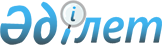 О бюджетах города Талгар и сельских округов Талгарского района на 2024-2026 годыРешение Талгарского районного маслихата Алматинской области от 8 января 2024 года № 17-67
      Сноска. Вводится в действие с 01.01.2024 в соответствии с пунктом 13 настоящего решения.
      В соответствии с пунктом 2 статьи 9-1 Бюджетного кодекса Республики Казахстан, подпунктом 1) пункта 1 статьи 6 Закона Республики Казахстан "О местном государственном управлении и самоуправлении в Республике Казахстан", Талгарский районный маслихат РЕШИЛ:
       1. Утвердить бюджет города Талгар на 2024-2026 годы, согласно приложениям 1, 2 и 3 к настоящему решению соответственно, в том числе на 2024 год в следующих объемах:
      1)доходы 1 048 850 тысяч тенге: 
       налоговые поступления 1 040 450 тысяч тенге;
      неналоговые поступления 0 тенге;
      поступления от продажи основного капитала 0 тенге;
      поступление трансфертов 1 400 тысяч тенге;
      2) затраты 1 048 850 тысяч тенге;
      3) чистое бюджетное кредитование 0 тенге:
      бюджетные кредиты 0 тенге;
      погашение бюджетных кредитов 0 тенге;
      4) сальдо по операциям с финансовыми активами 0 тенге:
      приобретение финансовых активов 0 тенге;
      поступления от продажи финансовых активов государства 0 тенге;
      5) дефицит (профицит) бюджета (-) 0 тенге;
      6) финансирование дефицита (использование профицита) бюджета 0 тенге:
      поступление займов 0 тенге; погашение займов 0 тенге; используемые остатки бюджетных средств 0 тенге.
      2. Утвердить бюджет Алатауского сельского округа на 2024-2026 годы, согласно приложениям 4, 5 и 6 к настоящему решению соответственно, в том числе на 2024 год в следующих объемах:
      1)доходы 162 841 тысяча тенге: 
      налоговые поступления 153 951 тысяча тенге;
      неналоговые поступления 0 тенге;
      поступления от продажи основного капитала 0 тенге;
      поступление трансфертов 8 890 тысяч тенге;
      2) затраты 162 841 тысяча тенге;
      3) чистое бюджетное кредитование 0 тенге:
      бюджетные кредиты 0 тенге;
      погашение бюджетных кредитов 0 тенге;
      4) сальдо по операциям с финансовыми активами 0 тенге:
      приобретение финансовых активов 0 тенге;
      поступления от продажи финансовых активов государства 0 тенге;
      5) дефицит (профицит) бюджета (-) 0 тенге;
      6) финансирование дефицита (использование профицита) бюджета 0 тенге:
      поступление займов 0 тенге; погашение займов 0 тенге; используемые остатки бюджетных средств 0 тенге.
      3. Утвердить бюджет Белбулакского сельского округа на 2024-2026 годы, согласно приложениям 7, 8 и 9 к настоящему решению соответственно, в том числе на 2024 год в следующих объемах:
      1)доходы 213 188 тысяч тенге: 
      налоговые поступления 212 188 тысяч тенге;
      неналоговые поступления 0 тенге;
      поступления от продажи основного капитала 0 тенге;
      поступление трансфертов 1 000 тысяч тенге;
      2) затраты 213 188 тысяч тенге;
      3) чистое бюджетное кредитование 0 тенге:
      бюджетные кредиты 0 тенге;
      погашение бюджетных кредитов 0 тенге;
      4) сальдо по операциям с финансовыми активами 0 тенге:
      приобретение финансовых активов 0 тенге;
      поступления от продажи финансовых активов государства 0 тенге;
      5) дефицит (профицит) бюджета (-) 0 тенге;
      6) финансирование дефицита (использование профицита) бюджета 0 тенге:
      поступление займов 0 тенге; погашение займов 0 тенге; используемые остатки бюджетных средств 0 тенге.
      4. Утвердить бюджет Бесагашского сельского округа на 2024-2026 годы, согласно приложениям 10, 11 и 12 к настоящему решению соответственно, в том числе на 2024 год в следующих объемах:
      1)доходы 346 535 тысяч тенге: 
      налоговые поступления 345 535 тысяч тенге;
      неналоговые поступления 0 тенге;
      поступления от продажи основного капитала 0 тенге;
      поступление трансфертов 1 000 тысяч тенге;
      2) затраты 346 535 тысяч тенге;
      3) чистое бюджетное кредитование 0 тенге:
      бюджетные кредиты 0 тенге;
      погашение бюджетных кредитов 0 тенге;
      4) сальдо по операциям с финансовыми активами 0 тенге:
      приобретение финансовых активов 0 тенге;
      поступления от продажи финансовых активов государства 0 тенге;
      5) дефицит (профицит) бюджета (-) 0 тенге;
      6) финансирование дефицита (использование профицита) бюджета 0 тенге:
      поступление займов 0 тенге; погашение займов 0 тенге; используемые остатки бюджетных средств 0 тенге.
      5. Утвердить бюджет Бескайнарского сельского округа на 2024-2026 годы, согласно приложениям 13, 14 и 15 к настоящему решению соответственно, в том числе на 2023 год в следующих объемах:
      1)доходы 88 676 тысяч тенге: 
      налоговые поступления 43 159 тысяч тенге;
      неналоговые поступления 0 тенге;
      поступления от продажи основного капитала 0 тенге;
      поступление трансфертов 45 517 тысяч тенге;
      2) затраты 88 676 тысяч тенге;
      3) чистое бюджетное кредитование 0 тенге:
      бюджетные кредиты 0 тенге;
      погашение бюджетных кредитов 0 тенге;
      4) сальдо по операциям с финансовыми активами 0 тенге:
      приобретение финансовых активов 0 тенге;
      поступления от продажи финансовых активов государства 0 тенге;
      5) дефицит (профицит) бюджета (-) 0 тенге;
      6) финансирование дефицита (использование профицита) бюджета 0 тенге:
      поступление займов 0 тенге; погашение займов 0 тенге; используемые остатки бюджетных средств 0 тенге.
      6. Утвердить бюджет Гулдалинского сельского округа на 2024-2026 годы, согласно приложениям 16, 17 и 18 к настоящему решению соответственно, в том числе на 2024 год в следующих объемах:
      1)доходы 188 238 тысяч тенге: 
      налоговые поступления 151 446 тысяч тенге;
      неналоговые поступления 0 тенге;
      поступления от продажи основного капитала 0 тенге;
      поступление трансфертов 36 792 тысячи тенге;
      2) затраты 188 238 тысяч тенге;
      3) чистое бюджетное кредитование 0 тенге:
      бюджетные кредиты 0 тенге;
      погашение бюджетных кредитов 0 тенге;
      4) сальдо по операциям с финансовыми активами 0 тенге:
      приобретение финансовых активов 0 тенге;
      поступления от продажи финансовых активов государства 0 тенге;
      5) дефицит (профицит) бюджета (-) 0 тенге;
      6) финансирование дефицита (использование профицита) бюджета 0 тенге:
      поступление займов 0 тенге; погашение займов 0 тенге; используемые остатки бюджетных средств 0 тенге.
      7. Утвердить бюджет Кендалинского сельского округа на 2024-2026 годы, согласно приложениям 19, 20 и 21 к настоящему решению соответственно, в том числе на 2024 год в следующих объемах:
      1)доходы 129 808 тысяч тенге: 
      налоговые поступления 129 808 тысяч тенге;
      неналоговые поступления 0 тенге;
      поступления от продажи основного капитала 0 тенге;
      поступление трансфертов 800 тысяч тенге;
      2) затраты 129 808 тысяч тенге;
      3) чистое бюджетное кредитование 0 тенге:
      бюджетные кредиты 0 тенге;
      погашение бюджетных кредитов 0 тенге;
      4) сальдо по операциям с финансовыми активами 0 тенге:
      приобретение финансовых активов 0 тенге;
      поступления от продажи финансовых активов государства 0 тенге;
      5) дефицит (профицит) бюджета (-) 0 тенге;
      6) финансирование дефицита (использование профицита) бюджета 0 тенге:
      поступление займов 0 тенге; погашение займов 0 тенге; используемые остатки бюджетных средств 0 тенге.
      8. Утвердить бюджет Кайнарского сельского округа на 2024-2026 годы, согласно приложениям 22, 23 и 24 к настоящему решению соответственно, в том числе на 2024 год в следующих объемах:
      1)доходы 402 116 тысяч тенге: 
      налоговые поступления 131 904 тысячи тенге;
      неналоговые поступления 0 тенге;
      поступления от продажи основного капитала 0 тенге;
      поступление трансфертов 270 212 тысячи тенге;
      2) затраты 402 116 тысяч тенге;
      3) чистое бюджетное кредитование 0 тенге:
      бюджетные кредиты 0 тенге;
      погашение бюджетных кредитов 0 тенге;
      4) сальдо по операциям с финансовыми активами 0 тенге:
      приобретение финансовых активов 0 тенге;
      поступления от продажи финансовых активов государства 0 тенге;
      5) дефицит (профицит) бюджета (-) 0 тенге;
      6) финансирование дефицита (использование профицита) бюджета 0 тенге:
      поступление займов 0 тенге; погашение займов 0 тенге; используемые остатки бюджетных средств 0 тенге.
      9. Утвердить бюджет Нуринского сельского округа на 2024-2026 годы, согласно приложениям 25, 26 и 27 к настоящему решению соответственно, в том числе на 2024 год в следующих объемах:
      1)доходы 139 205 тысяч тенге:
      налоговые поступления 58 865 тысяч тенге;
      неналоговые поступления 0 тенге;
      поступления от продажи основного капитала 0 тенге;
      поступление трансфертов 80 340 тысяч тенге;
      2) затраты 139 205 тысяч тенге;
      3) чистое бюджетное кредитование 0 тенге:
      бюджетные кредиты 0 тысяч тенге;
      погашение бюджетных кредитов 0 тенге;
      4) сальдо по операциям с финансовыми активами 0 тенге:
      приобретение финансовых активов 0 тенге;
      поступления от продажи финансовых активов государства 0 тенге;
      5) дефицит (профицит) бюджета (-) 0 тенге;
      6) финансирование дефицита (использование профицита) бюджета 0 тенге:
      поступление займов 0 тенге; погашение займов 0 тенге; используемые остатки бюджетных средств 0 тенге.
      10. Утвердить бюджет Панфиловского сельского округа на 2024-2026 годы, согласно приложениям 28, 29 и 30 к настоящему решению соответственно, в том числе на 2024 год в следующих объемах:
      1)доходы 345 019 тысяч тенге: 
      налоговые поступления 344 219 тысяч тенге;
      неналоговые поступления 0 тенге;
      поступления от продажи основного капитала 0 тенге;
      поступление трансфертов 800 тысяч тенге;
      2) затраты 345 019 тысяч тенге;
      3) чистое бюджетное кредитование 0 тенге:
      бюджетные кредиты 0 тенге;
      погашение бюджетных кредитов 0 тенге;
      4) сальдо по операциям с финансовыми активами 0 тенге:
      приобретение финансовых активов 0 тенге;
      поступления от продажи финансовых активов государства 0 тенге;
      5) дефицит (профицит) бюджета (-) 0 тенге;
      6) финансирование дефицита (использование профицита) бюджета 0 тенге:
      поступление займов 0 тенге; погашение займов 0 тенге; используемые остатки бюджетных средств 0 тенге.
      11. Утвердить бюджет Туздыбастауского сельского округа на 2024-2026 годы, согласно приложениям 31, 32 и 33 к настоящему решению соответственно, в том числе на 2024 год в следующих объемах:
      1)доходы 304 283 тысячи тенге: 
      налоговые поступления 303 283 тысячи тенге;
      неналоговые поступления 0 тенге;
      поступления от продажи основного капитала 0 тенге;
      поступление трансфертов 1 000 тысяч тенге;
      2) затраты 304 283 тысячи тенге;
      3) чистое бюджетное кредитование 0 тенге:
      бюджетные кредиты 0 тенге;
      погашение бюджетных кредитов 0 тенге;
      4) сальдо по операциям с финансовыми активами 0 тенге:
      приобретение финансовых активов 0 тенге;
      поступления от продажи финансовых активов государства 0 тенге;
      5) дефицит (профицит) бюджета (-) 0 тенге;
      6) финансирование дефицита (использование профицита) бюджета 0 тенге:
      поступление займов 0 тенге; погашение займов 0 тенге; используемые остатки бюджетных средств 0 тенге.
      12. Предусмотреть в бюджетах города и сельских округов на 2024 год бюджетные изьятия в районный бюджет в сумме 564 482 тысячи тенге, в том числе:
      Талгар город 378 455 тысяч тенге;
      Белбулакский сельский округ 25 924 тысячи тенге;
      Бесагашский сельский округ 56 409 тысяч тенге;
      Панфиловский сельский округ 31 914 тысяч тенге;
      Туздыбастауский сельский округ 71 780 тысяч тенге.
      13. Настоящее решение вводится в действие с 1 января 2024 года. Бюджет города Талгар на 2024 год Бюджет города Талгар на 2025 год Бюджет города Талгар на 2026 год Бюджет Алатауского сельского округа на 2024 год Бюджет Алатауского сельского округа на 2025 год Бюджет Алатауского сельского округа на 2026 год Бюджет Белбулакского сельского округа на 2024 год Бюджет Белбулакского сельского округа на 2025 год Бюджет Белбулакского сельского округа на 2026 год Бюджет Бесагашского сельского округа на 2024 год Бюджет Бесагашского сельского округа на 2025 год Бюджет Бесагашского сельского округа на 2026 год Бюджет Бескайнарского сельского округа на 2024 год Бюджет Бескайнарского сельского округа на 2025 год Бюджет Бескайнарского сельского округа на 2026 год Бюджет Гулдалаинского сельского округа на 2024 год Бюджет Гулдалаинского сельского округа на 2025 год Бюджет Гулдалаинского сельского округа на 2026 год Бюджет Кендалинского сельского округа на 2024 год Бюджет Кендалинского сельского округа на 2025 год Бюджет Кендалинского сельского округа на 2026 год Бюджет Кайнарского сельского округа на 2024 год Бюджет Кайнарского сельского округа на 2025 год Бюджет Кайнарского сельского округа на 2026 год Бюджет Нуринского сельского округа на 2025 год Бюджет Нуринского сельского округа на 2025 год Бюджет Нуринского сельского округа на 2026 год Бюджет Панфиловского сельского округа на 2024 год Бюджет Панфиловского сельского округа на 2025 год Бюджет Панфиловского сельского округа на 2026 год Бюджет Туздыбастауского сельского округа на 2024 год Бюджет Туздыбастауского сельского округа на 2025 год Бюджет Туздыбастауского сельского округа на 2026 год
					© 2012. РГП на ПХВ «Институт законодательства и правовой информации Республики Казахстан» Министерства юстиции Республики Казахстан
				
      Должность 

М. Алибеков
Приложение 1 к решению Талгарского районного маслихата от 8 января 2024 года № 17-67
Категория
Категория
Категория
Категория
Категория
Сумма (тысяч тенге)
Класс
Класс
Класс
Класс
Сумма (тысяч тенге)
Подкласс
Подкласс
Подкласс
Сумма (тысяч тенге)
Наименование
Наименование
Наименование
Сумма (тысяч тенге)
1
2
3
4
5
I. Доходы
I. Доходы
1048850
1
Налоговые поступление
Налоговые поступление
1047450
1
Подоходный налог
Подоходный налог
596337
2
Индивидуальный подоходный налог
Индивидуальный подоходный налог
596337
04
Hалоги на собственность
Hалоги на собственность
447500
1
Hалоги на имущество
Hалоги на имущество
7550
3
Земельный налог
Земельный налог
19100
4
Hалог на транспортные средства
Hалог на транспортные средства
420800
5
Единый земельный налог
Единый земельный налог
50
05
Внутренние налоги на товары, работы и услуги
Внутренние налоги на товары, работы и услуги
3613
3
Поступления за использование природных и других ресурсов
Поступления за использование природных и других ресурсов
460
4
Сборы за ведение предпринимательской и профессиональной деятельности
Сборы за ведение предпринимательской и профессиональной деятельности
3153
4
Поступления трансфертов
Поступления трансфертов
1400
02
Трансферты из вышестоящих органов государственного управления
Трансферты из вышестоящих органов государственного управления
1400
3
Трансферты из районного (города областного значения) бюджета
Трансферты из районного (города областного значения) бюджета
1400
Функциональная группа
Функциональная группа
Функциональная группа
Функциональная группа
Функциональная группа
Сумма (тысяч тенге)
Функциональная подгруппа
Функциональная подгруппа
Функциональная подгруппа
Функциональная подгруппа
Сумма (тысяч тенге)
Администратор бюджетных программ
Администратор бюджетных программ
Администратор бюджетных программ
Сумма (тысяч тенге)
Программа
Программа
Сумма (тысяч тенге)
Наименование
Наименование
Сумма (тысяч тенге)
II. Затраты
1048850
01
Государственные услуги общего характера
59316
1
Представительные, исполнительные и другие органы, выполняющие общие функции государственного управления
59316
124
Аппарат акима города районного значения, села, поселка, сельского округа
59316
001
Услуги по обеспечению деятельности акима города районного значения, села, поселка, сельского округа
57916
022
Капитальные расходы государственного органа
1400
07
Жилищно-коммунальное хозяйство
352527
3
Благоустройство населенных пунктов
352527
124
Аппарат акима города районного значения, села, поселка, сельского округа
352527
008
Освещение улиц населенных пунктов
142000
009
Обеспечение санитарии населенных пунктов
21500
010
Содержание мест захоронений и погребение безродных
2401
011
Благоустройство и озеленение населенных пунктов
186626
12
Транспорт и коммуникации
42000
1
Автомобильный транспорт
42000
124
Аппарат акима города районного значения, села, поселка, сельского округа
42000
013
Обеспечение функционирования автомобильных дорог в городах районного значения, селах, поселках, сельских округах
42000
045
Капитальный и средний ремонт автомобильных дорог в городах районного значения, селах, поселках, сельских округах
0
15
Трансферты
595007
1
Трансферты
595007
124
Аппарат акима города районного значения, села, поселка, сельского округа
595007
043
Бюджетные изъятия
378455
048
Возврат неиспользованных (недоиспользованных) целевых трансфертов
0
051
Целевые текущие трансферты из нижестоящего бюджета на компенсацию потерь вышестоящего бюджета в связи с изменением законодательства
216552
3. Чистое бюджетное кредитование
0
Бюджетные кредиты 
0
Категория
Категория
Категория
Категория
Категория
Сумма (тысяч тенге)
Класс
Класс
Класс
Класс
Сумма (тысяч тенге)
Подкласс
Подкласс
Подкласс
Сумма (тысяч тенге)
Наименование
Наименование
Наименование
Сумма (тысяч тенге)
Погашение бюджетных кредитов
0
5
Погашение бюджетных кредитов
0
01
Погашение бюджетных кредитов
0
1
Погашение бюджетных кредитов, выданных из государственного бюджета
0
Функциональная группа
Функциональная группа
Функциональная группа
Функциональная группа
Функциональная группа
Сумма (тысяч тенге)
Функциональная подгруппа
Функциональная подгруппа
Функциональная подгруппа
Функциональная подгруппа
Сумма (тысяч тенге)
Администратор бюджетных программ
Администратор бюджетных программ
Администратор бюджетных программ
Сумма (тысяч тенге)
Программа
Программа
Сумма (тысяч тенге)
Наименование
Наименование
Сумма (тысяч тенге)
 IV. Сальдо по операциям с финансовыми активами
0
Категория
Категория
Категория
Категория
Категория
Сумма (тысяч тенге)
Класс
Класс
Класс
Класс
Сумма (тысяч тенге)
Подкласс
Подкласс
Подкласс
Сумма (тысяч тенге)
Наименование
Наименование
Наименование
Сумма (тысяч тенге)
6
Поступления от продажи финансовых активов государства
Поступления от продажи финансовых активов государства
Поступления от продажи финансовых активов государства
0
Категория
Категория
Категория
Категория
Категория
Сумма (тысяч тенге)
Класс
Класс
Класс
Класс
Сумма (тысяч тенге)
Подкласс
Подкласс
Подкласс
Сумма (тысяч тенге)
Наименование
Наименование
Наименование
Сумма (тысяч тенге)
V. Дефицит (профицит) бюджета
0
VI. Финансирование дефицита (использования профицита) бюджета
0
7
Поступления займов
0
01
Внутренние государственные займы
0
2
Договоры займа
0
Категория
Категория
Категория
Категория
Категория
Сумма (тысяч тенге)
Класс
Класс
Класс
Класс
Сумма (тысяч тенге)
Подкласс
Подкласс
Подкласс
Сумма (тысяч тенге)
Наименование
Наименование
Наименование
Сумма (тысяч тенге)
8
Используемые остатки бюджетных средств
0
01
Остатки бюджетных средств
0
2
Свободные остатки бюджетных средств
0
Функциональная группа
Функциональная группа
Функциональная группа
Функциональная группа
Функциональная группа
Сумма (тысяч тенге)
Функциональная подгруппа
Функциональная подгруппа
Функциональная подгруппа
Функциональная подгруппа
Сумма (тысяч тенге)
Администратор бюджетных программ
Администратор бюджетных программ
Администратор бюджетных программ
Сумма (тысяч тенге)
Программа
Программа
Сумма (тысяч тенге)
Наименование
Наименование
Сумма (тысяч тенге)
Погашение займов
0
16
Погашение займов
0
1
Погашение займов
0
452
Отдел финансов района (города областного значения)
0
008
Погашение долга местного исполнительного органа перед вышестоящим бюджетом
0Приложение 2 к решению Талгарского районного маслихата от 8 января 2024 года № 17-67
Категория
Категория
Категория
Категория
Категория
Сумма (тысяч тенге)
Класс
Класс
Класс
Класс
Сумма (тысяч тенге)
Подкласс
Подкласс
Подкласс
Сумма (тысяч тенге)
Наименование
Наименование
Наименование
Сумма (тысяч тенге)
1
2
3
4
5
I. Доходы
I. Доходы
778551
1
Налоговые поступление
Налоговые поступление
729284
1
Подоходный налог
Подоходный налог
247234
2
Индивидуальный подоходный налог
Индивидуальный подоходный налог
247234
04
Hалоги на собственность
Hалоги на собственность
476976
1
Hалоги на имущество
Hалоги на имущество
14751
3
Земельный налог
Земельный налог
19469
4
Hалог на транспортные средства
Hалог на транспортные средства
442756
05
Внутренние налоги на товары, работы и услуги
Внутренние налоги на товары, работы и услуги
5074
4
Сборы за ведение предпринимательской и профессиональной деятельности
Сборы за ведение предпринимательской и профессиональной деятельности
5074
4
Поступления трансфертов
Поступления трансфертов
49267
02
Трансферты из вышестоящих органов государственного управления
Трансферты из вышестоящих органов государственного управления
49267
3
Трансферты из районного (города областного значения) бюджета
Трансферты из районного (города областного значения) бюджета
49267
Функциональная группа
Функциональная группа
Функциональная группа
Функциональная группа
Функциональная группа
Сумма (тысяч тенге)
Функциональная подгруппа
Функциональная подгруппа
Функциональная подгруппа
Функциональная подгруппа
Сумма (тысяч тенге)
Администратор бюджетных программ
Администратор бюджетных программ
Администратор бюджетных программ
Сумма (тысяч тенге)
Программа
Программа
Сумма (тысяч тенге)
Наименование
Наименование
Сумма (тысяч тенге)
II. Затраты
778551
01
Государственные услуги общего характера
62526
1
Представительные, исполнительные и другие органы, выполняющие общие функции государственного управления
62526
124
Аппарат акима города районного значения, села, поселка, сельского округа
62526
001
Услуги по обеспечению деятельности акима города районного значения, села, поселка, сельского округа
62526
022
Капитальные расходы государственного органа
0
07
Жилищно-коммунальное хозяйство
258206
3
Благоустройство населенных пунктов
258206
124
Аппарат акима города районного значения, села, поселка, сельского округа
258206
008
Освещение улиц населенных пунктов
61932
009
Обеспечение санитарии населенных пунктов
16095
010
Содержание мест захоронений и погребение безродных
2582
011
Благоустройство и озеленение населенных пунктов
177597
12
Транспорт и коммуникации
47640
1
Автомобильный транспорт
47640
124
Аппарат акима города районного значения, села, поселка, сельского округа
47640
013
Обеспечение функционирования автомобильных дорог в городах районного значения, селах, поселках, сельских округах
27393
045
Капитальный и средний ремонт автомобильных дорог в городах районного значения, селах, поселках, сельских округах
20247
15
Трансферты
410179
1
Трансферты
410179
124
Аппарат акима города районного значения, села, поселка, сельского округа
410179
043
Бюджетные изъятия
410179
048
Возврат неиспользованных (недоиспользованных) целевых трансфертов
0
3. Чистое бюджетное кредитование
0
Бюджетные кредиты 
0
Категория
Категория
Категория
Категория
Категория
Сумма (тысяч тенге)
Класс
Класс
Класс
Класс
Сумма (тысяч тенге)
Подкласс
Подкласс
Подкласс
Сумма (тысяч тенге)
Наименование
Наименование
Наименование
Сумма (тысяч тенге)
Погашение бюджетных кредитов
0
5
Погашение бюджетных кредитов
0
01
Погашение бюджетных кредитов
0
1
Погашение бюджетных кредитов, выданных из государственного бюджета
0
Функциональная группа
Функциональная группа
Функциональная группа
Функциональная группа
Функциональная группа
Сумма (тысяч тенге)
Функциональная подгруппа
Функциональная подгруппа
Функциональная подгруппа
Функциональная подгруппа
Сумма (тысяч тенге)
Администратор бюджетных программ
Администратор бюджетных программ
Администратор бюджетных программ
Сумма (тысяч тенге)
Программа
Программа
Сумма (тысяч тенге)
Наименование
Наименование
Сумма (тысяч тенге)
 IV. Сальдо по операциям с финансовыми активами
0
Категория
Категория
Категория
Категория
Категория
Сумма (тысяч тенге)
Класс
Класс
Класс
Класс
Сумма (тысяч тенге)
Подкласс
Подкласс
Подкласс
Сумма (тысяч тенге)
Наименование
Наименование
Наименование
Сумма (тысяч тенге)
6
Поступления от продажи финансовых активов государства
Поступления от продажи финансовых активов государства
Поступления от продажи финансовых активов государства
0
Категория
Категория
Категория
Категория
Категория
Сумма (тысяч тенге)
Класс
Класс
Класс
Класс
Сумма (тысяч тенге)
Подкласс
Подкласс
Подкласс
Сумма (тысяч тенге)
Наименование
Наименование
Наименование
Сумма (тысяч тенге)
V. Дефицит (профицит) бюджета
0
VI. Финансирование дефицита (использования профицита) бюджета
0
7
Поступления займов
0
01
Внутренние государственные займы
0
2
Договоры займа
0
Категория
Категория
Категория
Категория
Категория
Сумма (тысяч тенге)
Класс
Класс
Класс
Класс
Сумма (тысяч тенге)
Подкласс
Подкласс
Подкласс
Сумма (тысяч тенге)
Наименование
Наименование
Наименование
Сумма (тысяч тенге)
8
Используемые остатки бюджетных средств
0
01
Остатки бюджетных средств
0
2
Свободные остатки бюджетных средств
0
Функциональная группа
Функциональная группа
Функциональная группа
Функциональная группа
Функциональная группа
Сумма (тысяч тенге)
Функциональная подгруппа
Функциональная подгруппа
Функциональная подгруппа
Функциональная подгруппа
Сумма (тысяч тенге)
Администратор бюджетных программ
Администратор бюджетных программ
Администратор бюджетных программ
Сумма (тысяч тенге)
Программа
Программа
Сумма (тысяч тенге)
Наименование
Наименование
Сумма (тысяч тенге)
Погашение займов
0
16
Погашение займов
0
1
Погашение займов
0
452
Отдел финансов района (города областного значения)
0
008
Погашение долга местного исполнительного органа перед вышестоящим бюджетом
0Приложение 3 к решению Талгарского районного маслихата от 8 января 2024 года № 17-67
Категория
Категория
Категория
Категория
Категория
Сумма (тысяч тенге)
Класс
Класс
Класс
Класс
Сумма (тысяч тенге)
Подкласс
Подкласс
Подкласс
Сумма (тысяч тенге)
Наименование
Наименование
Наименование
Сумма (тысяч тенге)
1
2
3
4
5
I. Доходы
I. Доходы
822219
1
Налоговые поступление
Налоговые поступление
773042
1
Подоходный налог
Подоходный налог
262069
2
Индивидуальный подоходный налог
Индивидуальный подоходный налог
262069
04
Hалоги на собственность
Hалоги на собственность
505595
1
Hалоги на имущество
Hалоги на имущество
15636
3
Земельный налог
Земельный налог
20638
4
Hалог на транспортные средства
Hалог на транспортные средства
469321
05
Внутренние налоги на товары, работы и услуги
Внутренние налоги на товары, работы и услуги
5378
4
Сборы за ведение предпринимательской и профессиональной деятельности
Сборы за ведение предпринимательской и профессиональной деятельности
5378
4
Поступления трансфертов
Поступления трансфертов
49177
02
Трансферты из вышестоящих органов государственного управления
Трансферты из вышестоящих органов государственного управления
49177
3
Трансферты из районного (города областного значения) бюджета
Трансферты из районного (города областного значения) бюджета
49177
Функциональная группа
Функциональная группа
Функциональная группа
Функциональная группа
Функциональная группа
Сумма (тысяч тенге)
Функциональная подгруппа
Функциональная подгруппа
Функциональная подгруппа
Функциональная подгруппа
Сумма (тысяч тенге)
Администратор бюджетных программ
Администратор бюджетных программ
Администратор бюджетных программ
Сумма (тысяч тенге)
Программа
Программа
Сумма (тысяч тенге)
Наименование
Наименование
Сумма (тысяч тенге)
II. Затраты
822219
01
Государственные услуги общего характера
55290
1
Представительные, исполнительные и другие органы, выполняющие общие функции государственного управления
55290
124
Аппарат акима города районного значения, села, поселка, сельского округа
55290
001
Услуги по обеспечению деятельности акима города районного значения, села, поселка, сельского округа
55290
022
Капитальные расходы государственного органа
0
07
Жилищно-коммунальное хозяйство
273698
3
Благоустройство населенных пунктов
273698
124
Аппарат акима города районного значения, села, поселка, сельского округа
273698
008
Освещение улиц населенных пунктов
65649
009
Обеспечение санитарии населенных пунктов
17060
010
Содержание мест захоронений и погребение безродных
2736
011
Благоустройство и озеленение населенных пунктов
188253
12
Транспорт и коммуникации
58441
1
Автомобильный транспорт
58441
124
Аппарат акима города районного значения, села, поселка, сельского округа
58441
013
Обеспечение функционирования автомобильных дорог в городах районного значения, селах, поселках, сельских округах
29036
045
Капитальный и средний ремонт автомобильных дорог в городах районного значения, селах, поселках, сельских округах
29405
15
Трансферты
434790
1
Трансферты
434790
124
Аппарат акима города районного значения, села, поселка, сельского округа
434790
043
Бюджетные изъятия
434790
048
Возврат неиспользованных (недоиспользованных) целевых трансфертов
0
3. Чистое бюджетное кредитование
0
Бюджетные кредиты 
0
Категория
Категория
Категория
Категория
Категория
Сумма (тысяч тенге)
Класс
Класс
Класс
Класс
Сумма (тысяч тенге)
Подкласс
Подкласс
Подкласс
Сумма (тысяч тенге)
Наименование
Наименование
Наименование
Сумма (тысяч тенге)
Погашение бюджетных кредитов
0
5
Погашение бюджетных кредитов
0
01
Погашение бюджетных кредитов
0
1
Погашение бюджетных кредитов, выданных из государственного бюджета
0
Функциональная группа
Функциональная группа
Функциональная группа
Функциональная группа
Функциональная группа
Сумма (тысяч тенге)
Функциональная подгруппа
Функциональная подгруппа
Функциональная подгруппа
Функциональная подгруппа
Сумма (тысяч тенге)
Администратор бюджетных программ
Администратор бюджетных программ
Администратор бюджетных программ
Сумма (тысяч тенге)
Программа
Программа
Сумма (тысяч тенге)
Наименование
Наименование
Сумма (тысяч тенге)
 IV. Сальдо по операциям с финансовыми активами
0
Категория
Категория
Категория
Категория
Категория
Сумма (тысяч тенге)
Класс
Класс
Класс
Класс
Сумма (тысяч тенге)
Подкласс
Подкласс
Подкласс
Сумма (тысяч тенге)
Наименование
Наименование
Наименование
Сумма (тысяч тенге)
6
Поступления от продажи финансовых активов государства
Поступления от продажи финансовых активов государства
Поступления от продажи финансовых активов государства
0
Категория
Категория
Категория
Категория
Категория
Сумма (тысяч тенге)
Класс
Класс
Класс
Класс
Сумма (тысяч тенге)
Подкласс
Подкласс
Подкласс
Сумма (тысяч тенге)
Наименование
Наименование
Наименование
Сумма (тысяч тенге)
V. Дефицит (профицит) бюджета
0
VI. Финансирование дефицита (использования профицита) бюджета
0
7
Поступления займов
0
01
Внутренние государственные займы
0
2
Договоры займа
0
Категория
Категория
Категория
Категория
Категория
Сумма (тысяч тенге)
Класс
Класс
Класс
Класс
Сумма (тысяч тенге)
Подкласс
Подкласс
Подкласс
Сумма (тысяч тенге)
Наименование
Наименование
Наименование
Сумма (тысяч тенге)
8
Используемые остатки бюджетных средств
0
01
Остатки бюджетных средств
0
2
Свободные остатки бюджетных средств
0
Функциональная группа
Функциональная группа
Функциональная группа
Функциональная группа
Функциональная группа
Сумма (тысяч тенге)
Функциональная подгруппа
Функциональная подгруппа
Функциональная подгруппа
Функциональная подгруппа
Сумма (тысяч тенге)
Администратор бюджетных программ
Администратор бюджетных программ
Администратор бюджетных программ
Сумма (тысяч тенге)
Программа
Программа
Сумма (тысяч тенге)
Наименование
Наименование
Сумма (тысяч тенге)
Погашение займов
0
16
Погашение займов
0
1
Погашение займов
0
452
Отдел финансов района (города областного значения)
0
008
Погашение долга местного исполнительного органа перед вышестоящим бюджетом
0Приложение 4 к решению Талгарского районного маслихата от 8 января 2024 года № 17-67
Категория
Категория
Категория
Категория
Категория
Сумма (тысяч тенге)
Класс
Класс
Класс
Класс
Сумма (тысяч тенге)
Подкласс
Подкласс
Подкласс
Сумма (тысяч тенге)
Наименование
Наименование
Наименование
Сумма (тысяч тенге)
1
2
3
4
5
I. Доходы
I. Доходы
162841
1
Налоговые поступление
Налоговые поступление
153951
1
Подоходный налог
Подоходный налог
60366
2
Индивидуальный подоходный налог
Индивидуальный подоходный налог
60366
04
Hалоги на собственность
Hалоги на собственность
93100
1
Hалоги на имущество
Hалоги на имущество
4500
3
Земельный налог
Земельный налог
6900
4
Hалог на транспортные средства
Hалог на транспортные средства
81700
05
Внутренние налоги на товары, работы и услуги
Внутренние налоги на товары, работы и услуги
485
3
Поступления за использование природных и других ресурсов
Поступления за использование природных и других ресурсов
175
4
Сборы за ведение предпринимательской и профессиональной деятельности
Сборы за ведение предпринимательской и профессиональной деятельности
310
4
Поступления трансфертов
Поступления трансфертов
8890
02
Трансферты из вышестоящих органов государственного управления
Трансферты из вышестоящих органов государственного управления
8890
3
Трансферты из районного (города областного значения) бюджета
Трансферты из районного (города областного значения) бюджета
8890
Функциональная группа
Функциональная группа
Функциональная группа
Функциональная группа
Функциональная группа
Сумма (тысяч тенге)
Функциональная подгруппа
Функциональная подгруппа
Функциональная подгруппа
Функциональная подгруппа
Сумма (тысяч тенге)
Администратор бюджетных программ
Администратор бюджетных программ
Администратор бюджетных программ
Сумма (тысяч тенге)
Программа
Программа
Сумма (тысяч тенге)
Наименование
Наименование
Сумма (тысяч тенге)
II. Затраты
162841
01
Государственные услуги общего характера
68464
1
Представительные, исполнительные и другие органы, выполняющие общие функции государственного управления
68464
124
Аппарат акима города районного значения, села, поселка, сельского округа
68464
001
Услуги по обеспечению деятельности акима города районного значения, села, поселка, сельского округа
67464
022
Капитальные расходы государственного органа
1000
07
Жилищно-коммунальное хозяйство
74000
3
Благоустройство населенных пунктов
74000
124
Аппарат акима города районного значения, села, поселка, сельского округа
74000
008
Освещение улиц населенных пунктов
38000
009
Обеспечение санитарии населенных пунктов
6000
011
Благоустройство и озеленение населенных пунктов
30000
12
Транспорт и коммуникации
7500
1
Автомобильный транспорт
7500
124
Аппарат акима города районного значения, села, поселка, сельского округа
7500
013
Обеспечение функционирования автомобильных дорог в городах районного значения, селах, поселках, сельских округах
7500
045
Капитальный и средний ремонт автомобильных дорог в городах районного значения, селах, поселках, сельских округах
0
13
Прочие
12877
9
Прочие
12877
124
Аппарат акима города районного значения, села, поселка, сельского округа
12877
040
Реализация мер по содействию экономическому развитию регионов в рамках Государственной программы развития регионов до 2025 года
12877
15
Трансферты
0
1
Трансферты
0
124
Аппарат акима города районного значения, села, поселка, сельского округа
0
043
Бюджетные изъятия
0
048
Возврат неиспользованных (недоиспользованных) целевых трансфертов
0
051
Целевые текущие трансферты из нижестоящего бюджета на компенсацию потерь вышестоящего бюджета в связи с изменением законодательства
0
3. Чистое бюджетное кредитование
0
Бюджетные кредиты 
0
Категория
Категория
Категория
Категория
Категория
Сумма (тысяч тенге)
Класс
Класс
Класс
Класс
Сумма (тысяч тенге)
Подкласс
Подкласс
Подкласс
Сумма (тысяч тенге)
Наименование
Наименование
Наименование
Сумма (тысяч тенге)
Погашение бюджетных кредитов
0
5
Погашение бюджетных кредитов
0
01
Погашение бюджетных кредитов
0
1
Погашение бюджетных кредитов, выданных из государственного бюджета
0
Функциональная группа
Функциональная группа
Функциональная группа
Функциональная группа
Функциональная группа
Сумма (тысяч тенге)
Функциональная подгруппа
Функциональная подгруппа
Функциональная подгруппа
Функциональная подгруппа
Сумма (тысяч тенге)
Администратор бюджетных программ
Администратор бюджетных программ
Администратор бюджетных программ
Сумма (тысяч тенге)
Программа
Программа
Сумма (тысяч тенге)
Наименование
Наименование
Сумма (тысяч тенге)
 IV. Сальдо по операциям с финансовыми активами
0
Категория
Категория
Категория
Категория
Категория
Сумма (тысяч тенге)
Класс
Класс
Класс
Класс
Сумма (тысяч тенге)
Подкласс
Подкласс
Подкласс
Сумма (тысяч тенге)
Наименование
Наименование
Наименование
Сумма (тысяч тенге)
6
Поступления от продажи финансовых активов государства
Поступления от продажи финансовых активов государства
Поступления от продажи финансовых активов государства
0
Категория
Категория
Категория
Категория
Категория
Сумма (тысяч тенге)
Класс
Класс
Класс
Класс
Сумма (тысяч тенге)
Подкласс
Подкласс
Подкласс
Сумма (тысяч тенге)
Наименование
Наименование
Наименование
Сумма (тысяч тенге)
V. Дефицит (профицит) бюджета
0
VI. Финансирование дефицита (использования профицита) бюджета
0
7
Поступления займов
0
01
Внутренние государственные займы
0
2
Договоры займа
0
Категория
Категория
Категория
Категория
Категория
Сумма (тысяч тенге)
Класс
Класс
Класс
Класс
Сумма (тысяч тенге)
Подкласс
Подкласс
Подкласс
Сумма (тысяч тенге)
Наименование
Наименование
Наименование
Сумма (тысяч тенге)
8
Используемые остатки бюджетных средств
0
01
Остатки бюджетных средств
0
2
Свободные остатки бюджетных средств
0
Функциональная группа
Функциональная группа
Функциональная группа
Функциональная группа
Функциональная группа
Сумма (тысяч тенге)
Функциональная подгруппа
Функциональная подгруппа
Функциональная подгруппа
Функциональная подгруппа
Сумма (тысяч тенге)
Администратор бюджетных программ
Администратор бюджетных программ
Администратор бюджетных программ
Сумма (тысяч тенге)
Программа
Программа
Сумма (тысяч тенге)
Наименование
Наименование
Сумма (тысяч тенге)
Погашение займов
0
16
Погашение займов
0
1
Погашение займов
0
452
Отдел финансов района (города областного значения)
0
008
Погашение долга местного исполнительного органа перед вышестоящим бюджетом
0Приложение 5 к решению Талгарского районного маслихата от 8 января 2024 года № 17-67
Категория
Категория
Категория
Категория
Категория
Сумма (тысяч тенге)
Класс
Класс
Класс
Класс
Сумма (тысяч тенге)
Подкласс
Подкласс
Подкласс
Сумма (тысяч тенге)
Наименование
Наименование
Наименование
Сумма (тысяч тенге)
1
2
3
4
5
I. Доходы
I. Доходы
143642
1
Налоговые поступление
Налоговые поступление
117468
1
Подоходный налог
Подоходный налог
11971
2
Индивидуальный подоходный налог
Индивидуальный подоходный налог
11971
04
Hалоги на собственность
Hалоги на собственность
105299
1
Hалоги на имущество
Hалоги на имущество
6553
3
Земельный налог
Земельный налог
12726
4
Hалог на транспортные средства
Hалог на транспортные средства
86020
05
Внутренние налоги на товары, работы и услуги
Внутренние налоги на товары, работы и услуги
198
4
Сборы за ведение предпринимательской и профессиональной деятельности
Сборы за ведение предпринимательской и профессиональной деятельности
198
4
Поступления трансфертов
Поступления трансфертов
26174
02
Трансферты из вышестоящих органов государственного управления
Трансферты из вышестоящих органов государственного управления
26174
3
Трансферты из районного (города областного значения) бюджета
Трансферты из районного (города областного значения) бюджета
26174
Функциональная группа
Функциональная группа
Функциональная группа
Функциональная группа
Функциональная группа
Сумма (тысяч тенге)
Функциональная подгруппа
Функциональная подгруппа
Функциональная подгруппа
Функциональная подгруппа
Сумма (тысяч тенге)
Администратор бюджетных программ
Администратор бюджетных программ
Администратор бюджетных программ
Сумма (тысяч тенге)
Программа
Программа
Сумма (тысяч тенге)
Наименование
Наименование
Сумма (тысяч тенге)
II. Затраты
143642
01
Государственные услуги общего характера
69538
1
Представительные, исполнительные и другие органы, выполняющие общие функции государственного управления
69538
124
Аппарат акима города районного значения, села, поселка, сельского округа
69538
001
Услуги по обеспечению деятельности акима города районного значения, села, поселка, сельского округа
69538
022
Капитальные расходы государственного органа
0
07
Жилищно-коммунальное хозяйство
66958
3
Благоустройство населенных пунктов
66958
124
Аппарат акима города районного значения, села, поселка, сельского округа
66958
008
Освещение улиц населенных пунктов
17865
009
Обеспечение санитарии населенных пунктов
3239
011
Благоустройство и озеленение населенных пунктов
45854
12
Транспорт и коммуникации
7146
1
Автомобильный транспорт
7146
124
Аппарат акима города районного значения, села, поселка, сельского округа
7146
013
Обеспечение функционирования автомобильных дорог в городах районного значения, селах, поселках, сельских округах
7146
045
Капитальный и средний ремонт автомобильных дорог в городах районного значения, селах, поселках, сельских округах
0
13
Прочие
0
9
Прочие
0
124
Аппарат акима города районного значения, села, поселка, сельского округа
0
040
Реализация мер по содействию экономическому развитию регионов в рамках Государственной программы развития регионов до 2025 года
0
15
Трансферты
0
1
Трансферты
0
124
Аппарат акима города районного значения, села, поселка, сельского округа
0
043
Бюджетные изъятия
0
048
Возврат неиспользованных (недоиспользованных) целевых трансфертов
0
3. Чистое бюджетное кредитование
0
Бюджетные кредиты 
0
Категория
Категория
Категория
Категория
Категория
Сумма (тысяч тенге)
Класс
Класс
Класс
Класс
Сумма (тысяч тенге)
Подкласс
Подкласс
Подкласс
Сумма (тысяч тенге)
Наименование
Наименование
Наименование
Сумма (тысяч тенге)
Погашение бюджетных кредитов
0
5
Погашение бюджетных кредитов
0
01
Погашение бюджетных кредитов
0
1
Погашение бюджетных кредитов, выданных из государственного бюджета
0
Функциональная группа
Функциональная группа
Функциональная группа
Функциональная группа
Функциональная группа
Сумма (тысяч тенге)
Функциональная подгруппа
Функциональная подгруппа
Функциональная подгруппа
Функциональная подгруппа
Сумма (тысяч тенге)
Администратор бюджетных программ
Администратор бюджетных программ
Администратор бюджетных программ
Сумма (тысяч тенге)
Программа
Программа
Сумма (тысяч тенге)
Наименование
Наименование
Сумма (тысяч тенге)
 IV. Сальдо по операциям с финансовыми активами
0
Категория
Категория
Категория
Категория
Категория
Сумма (тысяч тенге)
Класс
Класс
Класс
Класс
Сумма (тысяч тенге)
Подкласс
Подкласс
Подкласс
Сумма (тысяч тенге)
Наименование
Наименование
Наименование
Сумма (тысяч тенге)
6
Поступления от продажи финансовых активов государства
Поступления от продажи финансовых активов государства
Поступления от продажи финансовых активов государства
0
Категория
Категория
Категория
Категория
Категория
Сумма (тысяч тенге)
Класс
Класс
Класс
Класс
Сумма (тысяч тенге)
Подкласс
Подкласс
Подкласс
Сумма (тысяч тенге)
Наименование
Наименование
Наименование
Сумма (тысяч тенге)
V. Дефицит (профицит) бюджета
0
VI. Финансирование дефицита (использования профицита) бюджета
0
7
Поступления займов
0
01
Внутренние государственные займы
0
2
Договоры займа
0
Категория
Категория
Категория
Категория
Категория
Сумма (тысяч тенге)
Класс
Класс
Класс
Класс
Сумма (тысяч тенге)
Подкласс
Подкласс
Подкласс
Сумма (тысяч тенге)
Наименование
Наименование
Наименование
Сумма (тысяч тенге)
8
Используемые остатки бюджетных средств
0
01
Остатки бюджетных средств
0
2
Свободные остатки бюджетных средств
0
Функциональная группа
Функциональная группа
Функциональная группа
Функциональная группа
Функциональная группа
Сумма (тысяч тенге)
Функциональная подгруппа
Функциональная подгруппа
Функциональная подгруппа
Функциональная подгруппа
Сумма (тысяч тенге)
Администратор бюджетных программ
Администратор бюджетных программ
Администратор бюджетных программ
Сумма (тысяч тенге)
Программа
Программа
Сумма (тысяч тенге)
Наименование
Наименование
Сумма (тысяч тенге)
Погашение займов
0
16
Погашение займов
0
1
Погашение займов
0
452
Отдел финансов района (города областного значения)
0
008
Погашение долга местного исполнительного органа перед вышестоящим бюджетом
0Приложение 6 к решению Талгарского районного маслихата от 8 января 2024 года № 17-67
Категория
Категория
Категория
Категория
Категория
Сумма (тысяч тенге)
Класс
Класс
Класс
Класс
Сумма (тысяч тенге)
Подкласс
Подкласс
Подкласс
Сумма (тысяч тенге)
Наименование
Наименование
Наименование
Сумма (тысяч тенге)
1
2
3
4
5
I. Доходы
I. Доходы
153406
1
Налоговые поступление
Налоговые поступление
124516
1
Подоходный налог
Подоходный налог
12690
2
Индивидуальный подоходный налог
Индивидуальный подоходный налог
12690
04
Hалоги на собственность
Hалоги на собственность
111617
1
Hалоги на имущество
Hалоги на имущество
6947
3
Земельный налог
Земельный налог
13489
4
Hалог на транспортные средства
Hалог на транспортные средства
91181
05
Внутренние налоги на товары, работы и услуги
Внутренние налоги на товары, работы и услуги
209
4
Сборы за ведение предпринимательской и профессиональной деятельности
Сборы за ведение предпринимательской и профессиональной деятельности
209
4
Поступления трансфертов
Поступления трансфертов
28890
02
Трансферты из вышестоящих органов государственного управления
Трансферты из вышестоящих органов государственного управления
28890
3
Трансферты из районного (города областного значения) бюджета
Трансферты из районного (города областного значения) бюджета
28890
Функциональная группа
Функциональная группа
Функциональная группа
Функциональная группа
Функциональная группа
Сумма (тысяч тенге)
Функциональная подгруппа
Функциональная подгруппа
Функциональная подгруппа
Функциональная подгруппа
Сумма (тысяч тенге)
Администратор бюджетных программ
Администратор бюджетных программ
Администратор бюджетных программ
Сумма (тысяч тенге)
Программа
Программа
Сумма (тысяч тенге)
Наименование
Наименование
Сумма (тысяч тенге)
II. Затраты
153406
01
Государственные услуги общего характера
70145
1
Представительные, исполнительные и другие органы, выполняющие общие функции государственного управления
70145
124
Аппарат акима города районного значения, села, поселка, сельского округа
70145
001
Услуги по обеспечению деятельности акима города районного значения, села, поселка, сельского округа
70145
022
Капитальные расходы государственного органа
0
07
Жилищно-коммунальное хозяйство
75233
3
Благоустройство населенных пунктов
75233
124
Аппарат акима города районного значения, села, поселка, сельского округа
75233
008
Освещение улиц населенных пунктов
20072
009
Обеспечение санитарии населенных пунктов
3640
011
Благоустройство и озеленение населенных пунктов
51521
12
Транспорт и коммуникации
8028
1
Автомобильный транспорт
8028
124
Аппарат акима города районного значения, села, поселка, сельского округа
8028
013
Обеспечение функционирования автомобильных дорог в городах районного значения, селах, поселках, сельских округах
8028
045
Капитальный и средний ремонт автомобильных дорог в городах районного значения, селах, поселках, сельских округах
0
13
Прочие
0
9
Прочие
0
124
Аппарат акима города районного значения, села, поселка, сельского округа
0
040
Реализация мер по содействию экономическому развитию регионов в рамках Государственной программы развития регионов до 2025 года
0
15
Трансферты
0
1
Трансферты
0
124
Аппарат акима города районного значения, села, поселка, сельского округа
0
043
Бюджетные изъятия
0
048
Возврат неиспользованных (недоиспользованных) целевых трансфертов
0
3. Чистое бюджетное кредитование
0
Бюджетные кредиты 
0
Категория
Категория
Категория
Категория
Категория
Сумма (тысяч тенге)
Класс
Класс
Класс
Класс
Сумма (тысяч тенге)
Подкласс
Подкласс
Подкласс
Сумма (тысяч тенге)
Наименование
Наименование
Наименование
Сумма (тысяч тенге)
Погашение бюджетных кредитов
0
5
Погашение бюджетных кредитов
0
01
Погашение бюджетных кредитов
0
1
Погашение бюджетных кредитов, выданных из государственного бюджета
0
Функциональная группа
Функциональная группа
Функциональная группа
Функциональная группа
Функциональная группа
Сумма (тысяч тенге)
Функциональная подгруппа
Функциональная подгруппа
Функциональная подгруппа
Функциональная подгруппа
Сумма (тысяч тенге)
Администратор бюджетных программ
Администратор бюджетных программ
Администратор бюджетных программ
Сумма (тысяч тенге)
Программа
Программа
Сумма (тысяч тенге)
Наименование
Наименование
Сумма (тысяч тенге)
 IV. Сальдо по операциям с финансовыми активами
0
Категория
Категория
Категория
Категория
Категория
Сумма (тысяч тенге)
Класс
Класс
Класс
Класс
Сумма (тысяч тенге)
Подкласс
Подкласс
Подкласс
Сумма (тысяч тенге)
Наименование
Наименование
Наименование
Сумма (тысяч тенге)
6
Поступления от продажи финансовых активов государства
Поступления от продажи финансовых активов государства
Поступления от продажи финансовых активов государства
0
Категория
Категория
Категория
Категория
Категория
Сумма (тысяч тенге)
Класс
Класс
Класс
Класс
Сумма (тысяч тенге)
Подкласс
Подкласс
Подкласс
Сумма (тысяч тенге)
Наименование
Наименование
Наименование
Сумма (тысяч тенге)
V. Дефицит (профицит) бюджета
0
VI. Финансирование дефицита (использования профицита) бюджета
0
7
Поступления займов
0
01
Внутренние государственные займы
0
2
Договоры займа
0
Категория
Категория
Категория
Категория
Категория
Сумма (тысяч тенге)
Класс
Класс
Класс
Класс
Сумма (тысяч тенге)
Подкласс
Подкласс
Подкласс
Сумма (тысяч тенге)
Наименование
Наименование
Наименование
Сумма (тысяч тенге)
8
Используемые остатки бюджетных средств
0
01
Остатки бюджетных средств
0
2
Свободные остатки бюджетных средств
0
Функциональная группа
Функциональная группа
Функциональная группа
Функциональная группа
Функциональная группа
Сумма (тысяч тенге)
Функциональная подгруппа
Функциональная подгруппа
Функциональная подгруппа
Функциональная подгруппа
Сумма (тысяч тенге)
Администратор бюджетных программ
Администратор бюджетных программ
Администратор бюджетных программ
Сумма (тысяч тенге)
Программа
Программа
Сумма (тысяч тенге)
Наименование
Наименование
Сумма (тысяч тенге)
Погашение займов
0
16
Погашение займов
0
1
Погашение займов
0
452
Отдел финансов района (города областного значения)
0
008
Погашение долга местного исполнительного органа перед вышестоящим бюджетом
0Приложение 7 к решению Талгарского районного маслихата от 8 января 2024 года № 17-67
Категория
Категория
Категория
Категория
Категория
Сумма (тысяч тенге)
Класс
Класс
Класс
Класс
Сумма (тысяч тенге)
Подкласс
Подкласс
Подкласс
Сумма (тысяч тенге)
Наименование
Наименование
Наименование
Сумма (тысяч тенге)
1
2
3
4
5
I. Доходы
I. Доходы
213188
1
Налоговые поступление
Налоговые поступление
212188
1
Подоходный налог
Подоходный налог
93318
2
Индивидуальный подоходный налог
Индивидуальный подоходный налог
93318
04
Hалоги на собственность
Hалоги на собственность
118850
1
Hалоги на имущество
Hалоги на имущество
4600
3
Земельный налог
Земельный налог
3390
4
Hалог на транспортные средства
Hалог на транспортные средства
110860
05
Внутренние налоги на товары, работы и услуги
Внутренние налоги на товары, работы и услуги
20
4
Сборы за ведение предпринимательской и профессиональной деятельности
Сборы за ведение предпринимательской и профессиональной деятельности
20
4
Поступления трансфертов
Поступления трансфертов
1000
02
Трансферты из вышестоящих органов государственного управления
Трансферты из вышестоящих органов государственного управления
1000
3
Трансферты из районного (города областного значения) бюджета
Трансферты из районного (города областного значения) бюджета
1000
Функциональная группа
Функциональная группа
Функциональная группа
Функциональная группа
Функциональная группа
Сумма (тысяч тенге)
Функциональная подгруппа
Функциональная подгруппа
Функциональная подгруппа
Функциональная подгруппа
Сумма (тысяч тенге)
Администратор бюджетных программ
Администратор бюджетных программ
Администратор бюджетных программ
Сумма (тысяч тенге)
Программа
Программа
Сумма (тысяч тенге)
Наименование
Наименование
Сумма (тысяч тенге)
II. Затраты
213188
01
Государственные услуги общего характера
65654
1
Представительные, исполнительные и другие органы, выполняющие общие функции государственного управления
65654
124
Аппарат акима города районного значения, села, поселка, сельского округа
65654
001
Услуги по обеспечению деятельности акима города районного значения, села, поселка, сельского округа
64654
022
Капитальные расходы государственного органа
1000
07
Жилищно-коммунальное хозяйство
80000
3
Благоустройство населенных пунктов
80000
124
Аппарат акима города районного значения, села, поселка, сельского округа
80000
008
Освещение улиц населенных пунктов
53000
009
Обеспечение санитарии населенных пунктов
7000
011
Благоустройство и озеленение населенных пунктов
20000
12
Транспорт и коммуникации
17100
1
Автомобильный транспорт
17100
124
Аппарат акима города районного значения, села, поселка, сельского округа
17100
013
Обеспечение функционирования автомобильных дорог в городах районного значения, селах, поселках, сельских округах
17100
13
Прочие
15402
9
Прочие
15402
124
Аппарат акима города районного значения, села, поселка, сельского округа
15402
040
Реализация мер по содействию экономическому развитию регионов в рамках Государственной программы развития регионов до 2025 года
15402
15
Трансферты
35032
1
Трансферты
35032
124
Аппарат акима города районного значения, села, поселка, сельского округа
35032
043
Бюджетные изъятия
25924
048
Возврат неиспользованных (недоиспользованных) целевых трансфертов
0
051
Целевые текущие трансферты из нижестоящего бюджета на компенсацию потерь вышестоящего бюджета в связи с изменением законодательства
9108
3. Чистое бюджетное кредитование
0
Бюджетные кредиты 
0
Категория
Категория
Категория
Категория
Категория
Сумма (тысяч тенге)
Класс
Класс
Класс
Класс
Сумма (тысяч тенге)
Подкласс
Подкласс
Подкласс
Сумма (тысяч тенге)
Наименование
Наименование
Наименование
Сумма (тысяч тенге)
Погашение бюджетных кредитов
0
5
Погашение бюджетных кредитов
0
01
Погашение бюджетных кредитов
0
1
Погашение бюджетных кредитов, выданных из государственного бюджета
0
Функциональная группа
Функциональная группа
Функциональная группа
Функциональная группа
Функциональная группа
Сумма (тысяч тенге)
Функциональная подгруппа
Функциональная подгруппа
Функциональная подгруппа
Функциональная подгруппа
Сумма (тысяч тенге)
Администратор бюджетных программ
Администратор бюджетных программ
Администратор бюджетных программ
Сумма (тысяч тенге)
Программа
Программа
Сумма (тысяч тенге)
Наименование
Наименование
Сумма (тысяч тенге)
 IV. Сальдо по операциям с финансовыми активами
0
Категория
Категория
Категория
Категория
Категория
Сумма (тысяч тенге)
Класс
Класс
Класс
Класс
Сумма (тысяч тенге)
Подкласс
Подкласс
Подкласс
Сумма (тысяч тенге)
Наименование
Наименование
Наименование
Сумма (тысяч тенге)
6
Поступления от продажи финансовых активов государства
Поступления от продажи финансовых активов государства
Поступления от продажи финансовых активов государства
0
Категория
Категория
Категория
Категория
Категория
Сумма (тысяч тенге)
Класс
Класс
Класс
Класс
Сумма (тысяч тенге)
Подкласс
Подкласс
Подкласс
Сумма (тысяч тенге)
Наименование
Наименование
Наименование
Сумма (тысяч тенге)
V. Дефицит (профицит) бюджета
0
VI. Финансирование дефицита (использования профицита) бюджета
0
7
Поступления займов
0
01
Внутренние государственные займы
0
2
Договоры займа
0
Категория
Категория
Категория
Категория
Категория
Сумма (тысяч тенге)
Класс
Класс
Класс
Класс
Сумма (тысяч тенге)
Подкласс
Подкласс
Подкласс
Сумма (тысяч тенге)
Наименование
Наименование
Наименование
Сумма (тысяч тенге)
8
Используемые остатки бюджетных средств
0
01
Остатки бюджетных средств
0
2
Свободные остатки бюджетных средств
0
Функциональная группа
Функциональная группа
Функциональная группа
Функциональная группа
Функциональная группа
Сумма (тысяч тенге)
Функциональная подгруппа
Функциональная подгруппа
Функциональная подгруппа
Функциональная подгруппа
Сумма (тысяч тенге)
Администратор бюджетных программ
Администратор бюджетных программ
Администратор бюджетных программ
Сумма (тысяч тенге)
Программа
Программа
Сумма (тысяч тенге)
Наименование
Наименование
Сумма (тысяч тенге)
Погашение займов
0
16
Погашение займов
0
1
Погашение займов
0
452
Отдел финансов района (города областного значения)
0
008
Погашение долга местного исполнительного органа перед вышестоящим бюджетом
0Приложение 8 к решению Талгарского районного маслихата от 8 января 2024 года № 17-67
Категория
Категория
Категория
Категория
Категория
Сумма (тысяч тенге)
Класс
Класс
Класс
Класс
Сумма (тысяч тенге)
Подкласс
Подкласс
Подкласс
Сумма (тысяч тенге)
Наименование
Наименование
Наименование
Сумма (тысяч тенге)
1
2
3
4
5
I. Доходы
I. Доходы
147135
1
Налоговые поступление
Налоговые поступление
143107
1
Подоходный налог
Подоходный налог
25148
2
Индивидуальный подоходный налог
Индивидуальный подоходный налог
25148
04
Hалоги на собственность
Hалоги на собственность
117819
1
Hалоги на имущество
Hалоги на имущество
5359
3
Земельный налог
Земельный налог
4054
4
Hалог на транспортные средства
Hалог на транспортные средства
108406
05
Внутренние налоги на товары, работы и услуги
Внутренние налоги на товары, работы и услуги
140
4
Сборы за ведение предпринимательской и профессиональной деятельности
Сборы за ведение предпринимательской и профессиональной деятельности
140
4
Поступления трансфертов
Поступления трансфертов
4028
02
Трансферты из вышестоящих органов государственного управления
Трансферты из вышестоящих органов государственного управления
4028
3
Трансферты из районного (города областного значения) бюджета
Трансферты из районного (города областного значения) бюджета
4028
Функциональная группа
Функциональная группа
Функциональная группа
Функциональная группа
Функциональная группа
Сумма (тысяч тенге)
Функциональная подгруппа
Функциональная подгруппа
Функциональная подгруппа
Функциональная подгруппа
Сумма (тысяч тенге)
Администратор бюджетных программ
Администратор бюджетных программ
Администратор бюджетных программ
Сумма (тысяч тенге)
Программа
Программа
Сумма (тысяч тенге)
Наименование
Наименование
Сумма (тысяч тенге)
II. Затраты
147135
01
Государственные услуги общего характера
63911
1
Представительные, исполнительные и другие органы, выполняющие общие функции государственного управления
63911
124
Аппарат акима города районного значения, села, поселка, сельского округа
63911
001
Услуги по обеспечению деятельности акима города районного значения, села, поселка, сельского округа
63911
022
Капитальные расходы государственного органа
0
07
Жилищно-коммунальное хозяйство
67409
3
Благоустройство населенных пунктов
67409
124
Аппарат акима города районного значения, села, поселка, сельского округа
67409
008
Освещение улиц населенных пунктов
26202
009
Обеспечение санитарии населенных пунктов
11671
011
Благоустройство и озеленение населенных пунктов
29536
12
Транспорт и коммуникации
15815
1
Автомобильный транспорт
15815
124
Аппарат акима города районного значения, села, поселка, сельского округа
15815
013
Обеспечение функционирования автомобильных дорог в городах районного значения, селах, поселках, сельских округах
15815
13
Прочие
0
9
Прочие
0
124
Аппарат акима города районного значения, села, поселка, сельского округа
0
040
Реализация мер по содействию экономическому развитию регионов в рамках Государственной программы развития регионов до 2025 года
0
15
Трансферты
0
1
Трансферты
0
124
Аппарат акима города районного значения, села, поселка, сельского округа
0
043
Бюджетные изъятия
0
048
Возврат неиспользованных (недоиспользованных) целевых трансфертов
0
3. Чистое бюджетное кредитование
0
Бюджетные кредиты 
0
Категория
Категория
Категория
Категория
Категория
Сумма (тысяч тенге)
Класс
Класс
Класс
Класс
Сумма (тысяч тенге)
Подкласс
Подкласс
Подкласс
Сумма (тысяч тенге)
Наименование
Наименование
Наименование
Сумма (тысяч тенге)
Погашение бюджетных кредитов
0
5
Погашение бюджетных кредитов
0
01
Погашение бюджетных кредитов
0
1
Погашение бюджетных кредитов, выданных из государственного бюджета
0
Функциональная группа
Функциональная группа
Функциональная группа
Функциональная группа
Функциональная группа
Сумма (тысяч тенге)
Функциональная подгруппа
Функциональная подгруппа
Функциональная подгруппа
Функциональная подгруппа
Сумма (тысяч тенге)
Администратор бюджетных программ
Администратор бюджетных программ
Администратор бюджетных программ
Сумма (тысяч тенге)
Программа
Программа
Сумма (тысяч тенге)
Наименование
Наименование
Сумма (тысяч тенге)
 IV. Сальдо по операциям с финансовыми активами
0
Категория
Категория
Категория
Категория
Категория
Сумма (тысяч тенге)
Класс
Класс
Класс
Класс
Сумма (тысяч тенге)
Подкласс
Подкласс
Подкласс
Сумма (тысяч тенге)
Наименование
Наименование
Наименование
Сумма (тысяч тенге)
6
Поступления от продажи финансовых активов государства
Поступления от продажи финансовых активов государства
Поступления от продажи финансовых активов государства
0
Категория
Категория
Категория
Категория
Категория
Сумма (тысяч тенге)
Класс
Класс
Класс
Класс
Сумма (тысяч тенге)
Подкласс
Подкласс
Подкласс
Сумма (тысяч тенге)
Наименование
Наименование
Наименование
Сумма (тысяч тенге)
V. Дефицит (профицит) бюджета
0
VI. Финансирование дефицита (использования профицита) бюджета
0
7
Поступления займов
0
01
Внутренние государственные займы
0
2
Договоры займа
0
Категория
Категория
Категория
Категория
Категория
Сумма (тысяч тенге)
Класс
Класс
Класс
Класс
Сумма (тысяч тенге)
Подкласс
Подкласс
Подкласс
Сумма (тысяч тенге)
Наименование
Наименование
Наименование
Сумма (тысяч тенге)
8
Используемые остатки бюджетных средств
0
01
Остатки бюджетных средств
0
2
Свободные остатки бюджетных средств
0
Функциональная группа
Функциональная группа
Функциональная группа
Функциональная группа
Функциональная группа
Сумма (тысяч тенге)
Функциональная подгруппа
Функциональная подгруппа
Функциональная подгруппа
Функциональная подгруппа
Сумма (тысяч тенге)
Администратор бюджетных программ
Администратор бюджетных программ
Администратор бюджетных программ
Сумма (тысяч тенге)
Программа
Программа
Сумма (тысяч тенге)
Наименование
Наименование
Сумма (тысяч тенге)
Погашение займов
0
16
Погашение займов
0
1
Погашение займов
0
452
Отдел финансов района (города областного значения)
0
008
Погашение долга местного исполнительного органа перед вышестоящим бюджетом
0Приложение 9 к решению Талгарского районного маслихата от 8 января 2024 года № 17-67
Категория
Категория
Категория
Категория
Категория
Сумма (тысяч тенге)
Класс
Класс
Класс
Класс
Сумма (тысяч тенге)
Подкласс
Подкласс
Подкласс
Сумма (тысяч тенге)
Наименование
Наименование
Наименование
Сумма (тысяч тенге)
1
2
3
4
5
I. Доходы
I. Доходы
152561
1
Налоговые поступление
Налоговые поступление
151694
1
Подоходный налог
Подоходный налог
26656
2
Индивидуальный подоходный налог
Индивидуальный подоходный налог
26656
04
Hалоги на собственность
Hалоги на собственность
124889
1
Hалоги на имущество
Hалоги на имущество
5681
3
Земельный налог
Земельный налог
4297
4
Hалог на транспортные средства
Hалог на транспортные средства
114911
05
Внутренние налоги на товары, работы и услуги
Внутренние налоги на товары, работы и услуги
149
4
Сборы за ведение предпринимательской и профессиональной деятельности
Сборы за ведение предпринимательской и профессиональной деятельности
149
4
Поступления трансфертов
Поступления трансфертов
867
02
Трансферты из вышестоящих органов государственного управления
Трансферты из вышестоящих органов государственного управления
867
3
Трансферты из районного (города областного значения) бюджета
Трансферты из районного (города областного значения) бюджета
867
Функциональная группа
Функциональная группа
Функциональная группа
Функциональная группа
Функциональная группа
Сумма (тысяч тенге)
Функциональная подгруппа
Функциональная подгруппа
Функциональная подгруппа
Функциональная подгруппа
Сумма (тысяч тенге)
Администратор бюджетных программ
Администратор бюджетных программ
Администратор бюджетных программ
Сумма (тысяч тенге)
Программа
Программа
Сумма (тысяч тенге)
Наименование
Наименование
Сумма (тысяч тенге)
II. Затраты
152561
01
Государственные услуги общего характера
68775
1
Представительные, исполнительные и другие органы, выполняющие общие функции государственного управления
68775
124
Аппарат акима города районного значения, села, поселка, сельского округа
68775
001
Услуги по обеспечению деятельности акима города районного значения, села, поселка, сельского округа
68775
022
Капитальные расходы государственного органа
0
07
Жилищно-коммунальное хозяйство
71455
3
Благоустройство населенных пунктов
71455
124
Аппарат акима города районного значения, села, поселка, сельского округа
71455
008
Освещение улиц населенных пунктов
27774
009
Обеспечение санитарии населенных пунктов
12372
011
Благоустройство и озеленение населенных пунктов
31309
12
Транспорт и коммуникации
12331
1
Автомобильный транспорт
12331
124
Аппарат акима города районного значения, села, поселка, сельского округа
12331
013
Обеспечение функционирования автомобильных дорог в городах районного значения, селах, поселках, сельских округах
12331
13
Прочие
0
9
Прочие
0
124
Аппарат акима города районного значения, села, поселка, сельского округа
0
040
Реализация мер по содействию экономическому развитию регионов в рамках Государственной программы развития регионов до 2025 года
0
15
Трансферты
0
1
Трансферты
0
124
Аппарат акима города районного значения, села, поселка, сельского округа
0
043
Бюджетные изъятия
0
048
Возврат неиспользованных (недоиспользованных) целевых трансфертов
0
3. Чистое бюджетное кредитование
0
Бюджетные кредиты 
0
Категория
Категория
Категория
Категория
Категория
Сумма (тысяч тенге)
Класс
Класс
Класс
Класс
Сумма (тысяч тенге)
Подкласс
Подкласс
Подкласс
Сумма (тысяч тенге)
Наименование
Наименование
Наименование
Сумма (тысяч тенге)
Погашение бюджетных кредитов
0
5
Погашение бюджетных кредитов
0
01
Погашение бюджетных кредитов
0
1
Погашение бюджетных кредитов, выданных из государственного бюджета
0
Функциональная группа
Функциональная группа
Функциональная группа
Функциональная группа
Функциональная группа
Сумма (тысяч тенге)
Функциональная подгруппа
Функциональная подгруппа
Функциональная подгруппа
Функциональная подгруппа
Сумма (тысяч тенге)
Администратор бюджетных программ
Администратор бюджетных программ
Администратор бюджетных программ
Сумма (тысяч тенге)
Программа
Программа
Сумма (тысяч тенге)
Наименование
Наименование
Сумма (тысяч тенге)
 IV. Сальдо по операциям с финансовыми активами
0
Категория
Категория
Категория
Категория
Категория
Сумма (тысяч тенге)
Класс
Класс
Класс
Класс
Сумма (тысяч тенге)
Подкласс
Подкласс
Подкласс
Сумма (тысяч тенге)
Наименование
Наименование
Наименование
Сумма (тысяч тенге)
6
Поступления от продажи финансовых активов государства
Поступления от продажи финансовых активов государства
Поступления от продажи финансовых активов государства
0
Категория
Категория
Категория
Категория
Категория
Сумма (тысяч тенге)
Класс
Класс
Класс
Класс
Сумма (тысяч тенге)
Подкласс
Подкласс
Подкласс
Сумма (тысяч тенге)
Наименование
Наименование
Наименование
Сумма (тысяч тенге)
V. Дефицит (профицит) бюджета
0
VI. Финансирование дефицита (использования профицита) бюджета
0
7
Поступления займов
0
01
Внутренние государственные займы
0
2
Договоры займа
0
Категория
Категория
Категория
Категория
Категория
Сумма (тысяч тенге)
Класс
Класс
Класс
Класс
Сумма (тысяч тенге)
Подкласс
Подкласс
Подкласс
Сумма (тысяч тенге)
Наименование
Наименование
Наименование
Сумма (тысяч тенге)
8
Используемые остатки бюджетных средств
0
01
Остатки бюджетных средств
0
2
Свободные остатки бюджетных средств
0
Функциональная группа
Функциональная группа
Функциональная группа
Функциональная группа
Функциональная группа
Сумма (тысяч тенге)
Функциональная подгруппа
Функциональная подгруппа
Функциональная подгруппа
Функциональная подгруппа
Сумма (тысяч тенге)
Администратор бюджетных программ
Администратор бюджетных программ
Администратор бюджетных программ
Сумма (тысяч тенге)
Программа
Программа
Сумма (тысяч тенге)
Наименование
Наименование
Сумма (тысяч тенге)
Погашение займов
0
16
Погашение займов
0
1
Погашение займов
0
452
Отдел финансов района (города областного значения)
0
008
Погашение долга местного исполнительного органа перед вышестоящим бюджетом
0Приложение 10 к решению Талгарского районного маслихата от 8 января 2024 года № 17-67
Категория
Категория
Категория
Категория
Категория
Сумма (тысяч тенге)
Класс
Класс
Класс
Класс
Сумма (тысяч тенге)
Подкласс
Подкласс
Подкласс
Сумма (тысяч тенге)
Наименование
Наименование
Наименование
Сумма (тысяч тенге)
1
2
3
4
5
I. Доходы
I. Доходы
346535
1
Налоговые поступление
Налоговые поступление
345535
1
Подоходный налог
Подоходный налог
179350
2
Индивидуальный подоходный налог
Индивидуальный подоходный налог
179350
04
Hалоги на собственность
Hалоги на собственность
158726
1
Hалоги на имущество
Hалоги на имущество
9200
3
Земельный налог
Земельный налог
8000
4
Hалог на транспортные средства
Hалог на транспортные средства
141500
5
Единый земельный налог
Единый земельный налог
26
05
Внутренние налоги на товары, работы и услуги
Внутренние налоги на товары, работы и услуги
7459
3
Поступления за использование природных и других ресурсов
Поступления за использование природных и других ресурсов
19
4
Сборы за ведение предпринимательской и профессиональной деятельности
Сборы за ведение предпринимательской и профессиональной деятельности
7440
4
Поступления трансфертов
Поступления трансфертов
1000
02
Трансферты из вышестоящих органов государственного управления
Трансферты из вышестоящих органов государственного управления
1000
3
Трансферты из районного (города областного значения) бюджета
Трансферты из районного (города областного значения) бюджета
1000
Функциональная группа
Функциональная группа
Функциональная группа
Функциональная группа
Функциональная группа
Сумма (тысяч тенге)
Функциональная подгруппа
Функциональная подгруппа
Функциональная подгруппа
Функциональная подгруппа
Сумма (тысяч тенге)
Администратор бюджетных программ
Администратор бюджетных программ
Администратор бюджетных программ
Сумма (тысяч тенге)
Программа
Программа
Сумма (тысяч тенге)
Наименование
Наименование
Сумма (тысяч тенге)
II. Затраты
346535
01
Государственные услуги общего характера
87215
1
Представительные, исполнительные и другие органы, выполняющие общие функции государственного управления
87215
124
Аппарат акима города районного значения, села, поселка, сельского округа
87215
001
Услуги по обеспечению деятельности акима города районного значения, села, поселка, сельского округа
86215
022
Капитальные расходы государственного органа
1000
07
Жилищно-коммунальное хозяйство
69500
3
Благоустройство населенных пунктов
69500
124
Аппарат акима города районного значения, села, поселка, сельского округа
69500
008
Освещение улиц населенных пунктов
51000
009
Обеспечение санитарии населенных пунктов
8500
011
Благоустройство и озеленение населенных пунктов
10000
12
Транспорт и коммуникации
6600
1
Автомобильный транспорт
6600
124
Аппарат акима города районного значения, села, поселка, сельского округа
6600
013
Обеспечение функционирования автомобильных дорог в городах районного значения, селах, поселках, сельских округах
6600
13
Прочие
18303
9
Прочие
18303
124
Аппарат акима города районного значения, села, поселка, сельского округа
18303
040
Реализация мер по содействию экономическому развитию регионов в рамках Государственной программы развития регионов до 2025 года
18303
15
Трансферты
164917
1
Трансферты
164917
124
Аппарат акима города районного значения, села, поселка, сельского округа
164917
043
Бюджетные изъятия
56409
048
Возврат неиспользованных (недоиспользованных) целевых трансфертов
0
051
Целевые текущие трансферты из нижестоящего бюджета на компенсацию потерь вышестоящего бюджета в связи с изменением законодательства
108508
3. Чистое бюджетное кредитование
0
Бюджетные кредиты 
0
Категория
Категория
Категория
Категория
Категория
Сумма (тысяч тенге)
Класс
Класс
Класс
Класс
Сумма (тысяч тенге)
Подкласс
Подкласс
Подкласс
Сумма (тысяч тенге)
Наименование
Наименование
Наименование
Сумма (тысяч тенге)
Погашение бюджетных кредитов
0
5
Погашение бюджетных кредитов
0
01
Погашение бюджетных кредитов
0
1
Погашение бюджетных кредитов, выданных из государственного бюджета
0
Функциональная группа
Функциональная группа
Функциональная группа
Функциональная группа
Функциональная группа
Сумма (тысяч тенге)
Функциональная подгруппа
Функциональная подгруппа
Функциональная подгруппа
Функциональная подгруппа
Сумма (тысяч тенге)
Администратор бюджетных программ
Администратор бюджетных программ
Администратор бюджетных программ
Сумма (тысяч тенге)
Программа
Программа
Сумма (тысяч тенге)
Наименование
Наименование
Сумма (тысяч тенге)
 IV. Сальдо по операциям с финансовыми активами
0
Категория
Категория
Категория
Категория
Категория
Сумма (тысяч тенге)
Класс
Класс
Класс
Класс
Сумма (тысяч тенге)
Подкласс
Подкласс
Подкласс
Сумма (тысяч тенге)
Наименование
Наименование
Наименование
Сумма (тысяч тенге)
6
Поступления от продажи финансовых активов государства
Поступления от продажи финансовых активов государства
Поступления от продажи финансовых активов государства
0
Категория
Категория
Категория
Категория
Категория
Сумма (тысяч тенге)
Класс
Класс
Класс
Класс
Сумма (тысяч тенге)
Подкласс
Подкласс
Подкласс
Сумма (тысяч тенге)
Наименование
Наименование
Наименование
Сумма (тысяч тенге)
V. Дефицит (профицит) бюджета
0
VI. Финансирование дефицита (использования профицита) бюджета
0
7
Поступления займов
0
01
Внутренние государственные займы
0
2
Договоры займа
0
Категория
Категория
Категория
Категория
Категория
Сумма (тысяч тенге)
Класс
Класс
Класс
Класс
Сумма (тысяч тенге)
Подкласс
Подкласс
Подкласс
Сумма (тысяч тенге)
Наименование
Наименование
Наименование
Сумма (тысяч тенге)
8
Используемые остатки бюджетных средств
0
01
Остатки бюджетных средств
0
2
Свободные остатки бюджетных средств
0
Функциональная группа
Функциональная группа
Функциональная группа
Функциональная группа
Функциональная группа
Сумма (тысяч тенге)
Функциональная подгруппа
Функциональная подгруппа
Функциональная подгруппа
Функциональная подгруппа
Сумма (тысяч тенге)
Администратор бюджетных программ
Администратор бюджетных программ
Администратор бюджетных программ
Сумма (тысяч тенге)
Программа
Программа
Сумма (тысяч тенге)
Наименование
Наименование
Сумма (тысяч тенге)
Погашение займов
0
16
Погашение займов
0
1
Погашение займов
0
452
Отдел финансов района (города областного значения)
0
008
Погашение долга местного исполнительного органа перед вышестоящим бюджетом
0Приложение 11 к решению Талгарского районного маслихата от 8 января 2024 года № 17-67
Категория
Категория
Категория
Категория
Категория
Сумма (тысяч тенге)
Класс
Класс
Класс
Класс
Сумма (тысяч тенге)
Подкласс
Подкласс
Подкласс
Сумма (тысяч тенге)
Наименование
Наименование
Наименование
Сумма (тысяч тенге)
1
2
3
4
5
I. Доходы
I. Доходы
181145
1
Налоговые поступление
Налоговые поступление
179468
1
Подоходный налог
Подоходный налог
41312
2
Индивидуальный подоходный налог
Индивидуальный подоходный налог
41312
04
Hалоги на собственность
Hалоги на собственность
131846
1
Hалоги на имущество
Hалоги на имущество
9976
3
Земельный налог
Земельный налог
5464
4
Hалог на транспортные средства
Hалог на транспортные средства
116406
05
Внутренние налоги на товары, работы и услуги
Внутренние налоги на товары, работы и услуги
6310
4
Сборы за ведение предпринимательской и профессиональной деятельности
Сборы за ведение предпринимательской и профессиональной деятельности
6310
4
Поступления трансфертов
Поступления трансфертов
1677
02
Трансферты из вышестоящих органов государственного управления
Трансферты из вышестоящих органов государственного управления
1677
3
Трансферты из районного (города областного значения) бюджета
Трансферты из районного (города областного значения) бюджета
1677
Функциональная группа
Функциональная группа
Функциональная группа
Функциональная группа
Функциональная группа
Сумма (тысяч тенге)
Функциональная подгруппа
Функциональная подгруппа
Функциональная подгруппа
Функциональная подгруппа
Сумма (тысяч тенге)
Администратор бюджетных программ
Администратор бюджетных программ
Администратор бюджетных программ
Сумма (тысяч тенге)
Программа
Программа
Сумма (тысяч тенге)
Наименование
Наименование
Сумма (тысяч тенге)
II. Затраты
181145
01
Государственные услуги общего характера
88325
1
Представительные, исполнительные и другие органы, выполняющие общие функции государственного управления
88325
124
Аппарат акима города районного значения, села, поселка, сельского округа
88325
001
Услуги по обеспечению деятельности акима города районного значения, села, поселка, сельского округа
88325
022
Капитальные расходы государственного органа
0
07
Жилищно-коммунальное хозяйство
60264
3
Благоустройство населенных пунктов
60264
124
Аппарат акима города районного значения, села, поселка, сельского округа
60264
008
Освещение улиц населенных пунктов
25011
009
Обеспечение санитарии населенных пунктов
8456
011
Благоустройство и озеленение населенных пунктов
26797
12
Транспорт и коммуникации
3573
1
Автомобильный транспорт
3573
124
Аппарат акима города районного значения, села, поселка, сельского округа
3573
013
Обеспечение функционирования автомобильных дорог в городах районного значения, селах, поселках, сельских округах
3573
13
Прочие
0
9
Прочие
0
124
Аппарат акима города районного значения, села, поселка, сельского округа
0
040
Реализация мер по содействию экономическому развитию регионов в рамках Государственной программы развития регионов до 2025 года
0
15
Трансферты
28983
1
Трансферты
28983
124
Аппарат акима города районного значения, села, поселка, сельского округа
28983
043
Бюджетные изъятия
28983
048
Возврат неиспользованных (недоиспользованных) целевых трансфертов
0
3. Чистое бюджетное кредитование
0
Бюджетные кредиты 
0
Категория
Категория
Категория
Категория
Категория
Сумма (тысяч тенге)
Класс
Класс
Класс
Класс
Сумма (тысяч тенге)
Подкласс
Подкласс
Подкласс
Сумма (тысяч тенге)
Наименование
Наименование
Наименование
Сумма (тысяч тенге)
Погашение бюджетных кредитов
0
5
Погашение бюджетных кредитов
0
01
Погашение бюджетных кредитов
0
1
Погашение бюджетных кредитов, выданных из государственного бюджета
0
Функциональная группа
Функциональная группа
Функциональная группа
Функциональная группа
Функциональная группа
Сумма (тысяч тенге)
Функциональная подгруппа
Функциональная подгруппа
Функциональная подгруппа
Функциональная подгруппа
Сумма (тысяч тенге)
Администратор бюджетных программ
Администратор бюджетных программ
Администратор бюджетных программ
Сумма (тысяч тенге)
Программа
Программа
Сумма (тысяч тенге)
Наименование
Наименование
Сумма (тысяч тенге)
 IV. Сальдо по операциям с финансовыми активами
0
Категория
Категория
Категория
Категория
Категория
Сумма (тысяч тенге)
Класс
Класс
Класс
Класс
Сумма (тысяч тенге)
Подкласс
Подкласс
Подкласс
Сумма (тысяч тенге)
Наименование
Наименование
Наименование
Сумма (тысяч тенге)
6
Поступления от продажи финансовых активов государства
Поступления от продажи финансовых активов государства
Поступления от продажи финансовых активов государства
0
Категория
Категория
Категория
Категория
Категория
Сумма (тысяч тенге)
Класс
Класс
Класс
Класс
Сумма (тысяч тенге)
Подкласс
Подкласс
Подкласс
Сумма (тысяч тенге)
Наименование
Наименование
Наименование
Сумма (тысяч тенге)
V. Дефицит (профицит) бюджета
0
VI. Финансирование дефицита (использования профицита) бюджета
0
7
Поступления займов
0
01
Внутренние государственные займы
0
2
Договоры займа
0
Категория
Категория
Категория
Категория
Категория
Сумма (тысяч тенге)
Класс
Класс
Класс
Класс
Сумма (тысяч тенге)
Подкласс
Подкласс
Подкласс
Сумма (тысяч тенге)
Наименование
Наименование
Наименование
Сумма (тысяч тенге)
8
Используемые остатки бюджетных средств
0
01
Остатки бюджетных средств
0
2
Свободные остатки бюджетных средств
0
Функциональная группа
Функциональная группа
Функциональная группа
Функциональная группа
Функциональная группа
Сумма (тысяч тенге)
Функциональная подгруппа
Функциональная подгруппа
Функциональная подгруппа
Функциональная подгруппа
Сумма (тысяч тенге)
Администратор бюджетных программ
Администратор бюджетных программ
Администратор бюджетных программ
Сумма (тысяч тенге)
Программа
Программа
Сумма (тысяч тенге)
Наименование
Наименование
Сумма (тысяч тенге)
Погашение займов
0
16
Погашение займов
0
1
Погашение займов
0
452
Отдел финансов района (города областного значения)
0
008
Погашение долга местного исполнительного органа перед вышестоящим бюджетом
0Приложение 12 к решению Талгарского районного маслихата от 8 января 2024 года № 17-67
Категория
Категория
Категория
Категория
Категория
Сумма (тысяч тенге)
Класс
Класс
Класс
Класс
Сумма (тысяч тенге)
Подкласс
Подкласс
Подкласс
Сумма (тысяч тенге)
Наименование
Наименование
Наименование
Сумма (тысяч тенге)
1
2
3
4
5
I. Доходы
I. Доходы
187506
1
Налоговые поступление
Налоговые поступление
185824
1
Подоходный налог
Подоходный налог
43791
2
Индивидуальный подоходный налог
Индивидуальный подоходный налог
43791
04
Hалоги на собственность
Hалоги на собственность
135345
1
Hалоги на имущество
Hалоги на имущество
10575
3
Земельный налог
Земельный налог
5791
4
Hалог на транспортные средства
Hалог на транспортные средства
118979
05
Внутренние налоги на товары, работы и услуги
Внутренние налоги на товары, работы и услуги
6688
4
Сборы за ведение предпринимательской и профессиональной деятельности
Сборы за ведение предпринимательской и профессиональной деятельности
6688
4
Поступления трансфертов
Поступления трансфертов
1682
02
Трансферты из вышестоящих органов государственного управления
Трансферты из вышестоящих органов государственного управления
1682
3
Трансферты из районного (города областного значения) бюджета
Трансферты из районного (города областного значения) бюджета
1682
Функциональная группа
Функциональная группа
Функциональная группа
Функциональная группа
Функциональная группа
Сумма (тысяч тенге)
Функциональная подгруппа
Функциональная подгруппа
Функциональная подгруппа
Функциональная подгруппа
Сумма (тысяч тенге)
Администратор бюджетных программ
Администратор бюджетных программ
Администратор бюджетных программ
Сумма (тысяч тенге)
Программа
Программа
Сумма (тысяч тенге)
Наименование
Наименование
Сумма (тысяч тенге)
II. Затраты
187506
01
Государственные услуги общего характера
89117
1
Представительные, исполнительные и другие органы, выполняющие общие функции государственного управления
89117
124
Аппарат акима города районного значения, села, поселка, сельского округа
89117
001
Услуги по обеспечению деятельности акима города районного значения, села, поселка, сельского округа
89117
022
Капитальные расходы государственного органа
0
07
Жилищно-коммунальное хозяйство
63879
3
Благоустройство населенных пунктов
63879
124
Аппарат акима города районного значения, села, поселка, сельского округа
63879
008
Освещение улиц населенных пунктов
26511
009
Обеспечение санитарии населенных пунктов
8963
011
Благоустройство и озеленение населенных пунктов
28405
12
Транспорт и коммуникации
3787
1
Автомобильный транспорт
3787
124
Аппарат акима города районного значения, села, поселка, сельского округа
3787
013
Обеспечение функционирования автомобильных дорог в городах районного значения, селах, поселках, сельских округах
3787
13
Прочие
0
9
Прочие
0
124
Аппарат акима города районного значения, села, поселка, сельского округа
0
040
Реализация мер по содействию экономическому развитию регионов в рамках Государственной программы развития регионов до 2025 года
0
15
Трансферты
30723
1
Трансферты
30723
124
Аппарат акима города районного значения, села, поселка, сельского округа
30723
043
Бюджетные изъятия
30723
048
Возврат неиспользованных (недоиспользованных) целевых трансфертов
0
3. Чистое бюджетное кредитование
0
Бюджетные кредиты 
0
Категория
Категория
Категория
Категория
Категория
Сумма (тысяч тенге)
Класс
Класс
Класс
Класс
Сумма (тысяч тенге)
Подкласс
Подкласс
Подкласс
Сумма (тысяч тенге)
Наименование
Наименование
Наименование
Сумма (тысяч тенге)
Погашение бюджетных кредитов
0
5
Погашение бюджетных кредитов
0
01
Погашение бюджетных кредитов
0
1
Погашение бюджетных кредитов, выданных из государственного бюджета
0
Функциональная группа
Функциональная группа
Функциональная группа
Функциональная группа
Функциональная группа
Сумма (тысяч тенге)
Функциональная подгруппа
Функциональная подгруппа
Функциональная подгруппа
Функциональная подгруппа
Сумма (тысяч тенге)
Администратор бюджетных программ
Администратор бюджетных программ
Администратор бюджетных программ
Сумма (тысяч тенге)
Программа
Программа
Сумма (тысяч тенге)
Наименование
Наименование
Сумма (тысяч тенге)
 IV. Сальдо по операциям с финансовыми активами
0
Категория
Категория
Категория
Категория
Категория
Сумма (тысяч тенге)
Класс
Класс
Класс
Класс
Сумма (тысяч тенге)
Подкласс
Подкласс
Подкласс
Сумма (тысяч тенге)
Наименование
Наименование
Наименование
Сумма (тысяч тенге)
6
Поступления от продажи финансовых активов государства
Поступления от продажи финансовых активов государства
Поступления от продажи финансовых активов государства
0
Категория
Категория
Категория
Категория
Категория
Сумма (тысяч тенге)
Класс
Класс
Класс
Класс
Сумма (тысяч тенге)
Подкласс
Подкласс
Подкласс
Сумма (тысяч тенге)
Наименование
Наименование
Наименование
Сумма (тысяч тенге)
V. Дефицит (профицит) бюджета
0
VI. Финансирование дефицита (использования профицита) бюджета
0
7
Поступления займов
0
01
Внутренние государственные займы
0
2
Договоры займа
0
Категория
Категория
Категория
Категория
Категория
Сумма (тысяч тенге)
Класс
Класс
Класс
Класс
Сумма (тысяч тенге)
Подкласс
Подкласс
Подкласс
Сумма (тысяч тенге)
Наименование
Наименование
Наименование
Сумма (тысяч тенге)
8
Используемые остатки бюджетных средств
0
01
Остатки бюджетных средств
0
2
Свободные остатки бюджетных средств
0
Функциональная группа
Функциональная группа
Функциональная группа
Функциональная группа
Функциональная группа
Сумма (тысяч тенге)
Функциональная подгруппа
Функциональная подгруппа
Функциональная подгруппа
Функциональная подгруппа
Сумма (тысяч тенге)
Администратор бюджетных программ
Администратор бюджетных программ
Администратор бюджетных программ
Сумма (тысяч тенге)
Программа
Программа
Сумма (тысяч тенге)
Наименование
Наименование
Сумма (тысяч тенге)
Погашение займов
0
16
Погашение займов
0
1
Погашение займов
0
452
Отдел финансов района (города областного значения)
0
008
Погашение долга местного исполнительного органа перед вышестоящим бюджетом
0Приложение 13 к решению Талгарского районного маслихата от 8 января 2024 года № 17-67
Категория
Категория
Категория
Категория
Категория
Сумма (тысяч тенге)
Класс
Класс
Класс
Класс
Сумма (тысяч тенге)
Подкласс
Подкласс
Подкласс
Сумма (тысяч тенге)
Наименование
Наименование
Наименование
Сумма (тысяч тенге)
1
2
3
4
5
I. Доходы
I. Доходы
88676
1
Налоговые поступление
Налоговые поступление
43159
1
Подоходный налог
Подоходный налог
20070
2
Индивидуальный подоходный налог
Индивидуальный подоходный налог
20070
04
Hалоги на собственность
Hалоги на собственность
22167
1
Hалоги на имущество
Hалоги на имущество
1232
3
Земельный налог
Земельный налог
2325
4
Hалог на транспортные средства
Hалог на транспортные средства
18530
5
Единый земельный налог
Единый земельный налог
80
05
Внутренние налоги на товары, работы и услуги
Внутренние налоги на товары, работы и услуги
922
3
Поступления за использование природных и других ресурсов
Поступления за использование природных и других ресурсов
322
4
Сборы за ведение предпринимательской и профессиональной деятельности
Сборы за ведение предпринимательской и профессиональной деятельности
600
4
Поступления трансфертов
Поступления трансфертов
45517
02
Трансферты из вышестоящих органов государственного управления
Трансферты из вышестоящих органов государственного управления
45517
3
Трансферты из районного (города областного значения) бюджета
Трансферты из районного (города областного значения) бюджета
45517
Функциональная группа
Функциональная группа
Функциональная группа
Функциональная группа
Функциональная группа
Сумма (тысяч тенге)
Функциональная подгруппа
Функциональная подгруппа
Функциональная подгруппа
Функциональная подгруппа
Сумма (тысяч тенге)
Администратор бюджетных программ
Администратор бюджетных программ
Администратор бюджетных программ
Сумма (тысяч тенге)
Программа
Программа
Сумма (тысяч тенге)
Наименование
Наименование
Сумма (тысяч тенге)
II. Затраты
88676
01
Государственные услуги общего характера
38330
1
Представительные, исполнительные и другие органы, выполняющие общие функции государственного управления
38330
124
Аппарат акима города районного значения, села, поселка, сельского округа
38330
001
Услуги по обеспечению деятельности акима города районного значения, села, поселка, сельского округа
37530
022
Капитальные расходы государственного органа
800
07
Жилищно-коммунальное хозяйство
35500
3
Благоустройство населенных пунктов
35500
124
Аппарат акима города районного значения, села, поселка, сельского округа
35500
008
Освещение улиц населенных пунктов
8500
009
Обеспечение санитарии населенных пунктов
1200
011
Благоустройство и озеленение населенных пунктов
25800
12
Транспорт и коммуникации
13400
1
Автомобильный транспорт
13400
124
Аппарат акима города районного значения, села, поселка, сельского округа
13400
013
Обеспечение функционирования автомобильных дорог в городах районного значения, селах, поселках, сельских округах
13400
13
Прочие
1446
9
Прочие
1446
124
Аппарат акима города районного значения, села, поселка, сельского округа
1446
040
Реализация мер по содействию экономическому развитию регионов в рамках Государственной программы развития регионов до 2025 года
1446
15
Трансферты
0
1
Трансферты
0
124
Аппарат акима города районного значения, села, поселка, сельского округа
0
043
Бюджетные изъятия
0
048
Возврат неиспользованных (недоиспользованных) целевых трансфертов
0
3. Чистое бюджетное кредитование
0
Бюджетные кредиты 
0
Категория
Категория
Категория
Категория
Категория
Сумма (тысяч тенге)
Класс
Класс
Класс
Класс
Сумма (тысяч тенге)
Подкласс
Подкласс
Подкласс
Сумма (тысяч тенге)
Наименование
Наименование
Наименование
Сумма (тысяч тенге)
Погашение бюджетных кредитов
0
5
Погашение бюджетных кредитов
0
01
Погашение бюджетных кредитов
0
1
Погашение бюджетных кредитов, выданных из государственного бюджета
0
Функциональная группа
Функциональная группа
Функциональная группа
Функциональная группа
Функциональная группа
Сумма (тысяч тенге)
Функциональная подгруппа
Функциональная подгруппа
Функциональная подгруппа
Функциональная подгруппа
Сумма (тысяч тенге)
Администратор бюджетных программ
Администратор бюджетных программ
Администратор бюджетных программ
Сумма (тысяч тенге)
Программа
Программа
Сумма (тысяч тенге)
Наименование
Наименование
Сумма (тысяч тенге)
 IV. Сальдо по операциям с финансовыми активами
0
Категория
Категория
Категория
Категория
Категория
Сумма (тысяч тенге)
Класс
Класс
Класс
Класс
Сумма (тысяч тенге)
Подкласс
Подкласс
Подкласс
Сумма (тысяч тенге)
Наименование
Наименование
Наименование
Сумма (тысяч тенге)
6
Поступления от продажи финансовых активов государства
Поступления от продажи финансовых активов государства
Поступления от продажи финансовых активов государства
0
Категория
Категория
Категория
Категория
Категория
Сумма (тысяч тенге)
Класс
Класс
Класс
Класс
Сумма (тысяч тенге)
Подкласс
Подкласс
Подкласс
Сумма (тысяч тенге)
Наименование
Наименование
Наименование
Сумма (тысяч тенге)
V. Дефицит (профицит) бюджета
0
VI. Финансирование дефицита (использования профицита) бюджета
0
7
Поступления займов
0
01
Внутренние государственные займы
0
2
Договоры займа
0
Категория
Категория
Категория
Категория
Категория
Сумма (тысяч тенге)
Класс
Класс
Класс
Класс
Сумма (тысяч тенге)
Подкласс
Подкласс
Подкласс
Сумма (тысяч тенге)
Наименование
Наименование
Наименование
Сумма (тысяч тенге)
8
Используемые остатки бюджетных средств
0
01
Остатки бюджетных средств
0
2
Свободные остатки бюджетных средств
0
Функциональная группа
Функциональная группа
Функциональная группа
Функциональная группа
Функциональная группа
Сумма (тысяч тенге)
Функциональная подгруппа
Функциональная подгруппа
Функциональная подгруппа
Функциональная подгруппа
Сумма (тысяч тенге)
Администратор бюджетных программ
Администратор бюджетных программ
Администратор бюджетных программ
Сумма (тысяч тенге)
Программа
Программа
Сумма (тысяч тенге)
Наименование
Наименование
Сумма (тысяч тенге)
Погашение займов
0
16
Погашение займов
0
1
Погашение займов
0
452
Отдел финансов района (города областного значения)
0
008
Погашение долга местного исполнительного органа перед вышестоящим бюджетом
0Приложение 14 к решению Талгарского районного маслихата от 8 января 2024 года № 17-67
Категория
Категория
Категория
Категория
Категория
Сумма (тысяч тенге)
Класс
Класс
Класс
Класс
Сумма (тысяч тенге)
Подкласс
Подкласс
Подкласс
Сумма (тысяч тенге)
Наименование
Наименование
Наименование
Сумма (тысяч тенге)
1
2
3
4
5
I. Доходы
I. Доходы
62216
1
Налоговые поступление
Налоговые поступление
26429
1
Подоходный налог
Подоходный налог
1285
2
Индивидуальный подоходный налог
Индивидуальный подоходный налог
1285
04
Hалоги на собственность
Hалоги на собственность
24111
1
Hалоги на имущество
Hалоги на имущество
1763
3
Земельный налог
Земельный налог
1857
4
Hалог на транспортные средства
Hалог на транспортные средства
20491
05
Внутренние налоги на товары, работы и услуги
Внутренние налоги на товары, работы и услуги
1033
4
Сборы за ведение предпринимательской и профессиональной деятельности
Сборы за ведение предпринимательской и профессиональной деятельности
1033
4
Поступления трансфертов
Поступления трансфертов
35787
02
Трансферты из вышестоящих органов государственного управления
Трансферты из вышестоящих органов государственного управления
35787
3
Трансферты из районного (города областного значения) бюджета
Трансферты из районного (города областного значения) бюджета
35787
Функциональная группа
Функциональная группа
Функциональная группа
Функциональная группа
Функциональная группа
Сумма (тысяч тенге)
Функциональная подгруппа
Функциональная подгруппа
Функциональная подгруппа
Функциональная подгруппа
Сумма (тысяч тенге)
Администратор бюджетных программ
Администратор бюджетных программ
Администратор бюджетных программ
Сумма (тысяч тенге)
Программа
Программа
Сумма (тысяч тенге)
Наименование
Наименование
Сумма (тысяч тенге)
II. Затраты
62216
01
Государственные услуги общего характера
38992
1
Представительные, исполнительные и другие органы, выполняющие общие функции государственного управления
38992
124
Аппарат акима города районного значения, села, поселка, сельского округа
38992
001
Услуги по обеспечению деятельности акима города районного значения, села, поселка, сельского округа
38992
022
Капитальные расходы государственного органа
0
07
Жилищно-коммунальное хозяйство
15483
3
Благоустройство населенных пунктов
15483
124
Аппарат акима города районного значения, села, поселка, сельского округа
15483
008
Освещение улиц населенных пунктов
5479
009
Обеспечение санитарии населенных пунктов
2501
011
Благоустройство и озеленение населенных пунктов
7503
12
Транспорт и коммуникации
7741
1
Автомобильный транспорт
7741
124
Аппарат акима города районного значения, села, поселка, сельского округа
7741
013
Обеспечение функционирования автомобильных дорог в городах районного значения, селах, поселках, сельских округах
7741
13
Прочие
0
9
Прочие
0
124
Аппарат акима города районного значения, села, поселка, сельского округа
0
040
Реализация мер по содействию экономическому развитию регионов в рамках Государственной программы развития регионов до 2025 года
0
15
Трансферты
0
1
Трансферты
0
124
Аппарат акима города районного значения, села, поселка, сельского округа
0
043
Бюджетные изъятия
0
048
Возврат неиспользованных (недоиспользованных) целевых трансфертов
0
3. Чистое бюджетное кредитование
0
Бюджетные кредиты 
0
Категория
Категория
Категория
Категория
Категория
Сумма (тысяч тенге)
Класс
Класс
Класс
Класс
Сумма (тысяч тенге)
Подкласс
Подкласс
Подкласс
Сумма (тысяч тенге)
Наименование
Наименование
Наименование
Сумма (тысяч тенге)
Погашение бюджетных кредитов
0
5
Погашение бюджетных кредитов
0
01
Погашение бюджетных кредитов
0
1
Погашение бюджетных кредитов, выданных из государственного бюджета
0
Функциональная группа
Функциональная группа
Функциональная группа
Функциональная группа
Функциональная группа
Сумма (тысяч тенге)
Функциональная подгруппа
Функциональная подгруппа
Функциональная подгруппа
Функциональная подгруппа
Сумма (тысяч тенге)
Администратор бюджетных программ
Администратор бюджетных программ
Администратор бюджетных программ
Сумма (тысяч тенге)
Программа
Программа
Сумма (тысяч тенге)
Наименование
Наименование
Сумма (тысяч тенге)
 IV. Сальдо по операциям с финансовыми активами
0
Категория
Категория
Категория
Категория
Категория
Сумма (тысяч тенге)
Класс
Класс
Класс
Класс
Сумма (тысяч тенге)
Подкласс
Подкласс
Подкласс
Сумма (тысяч тенге)
Наименование
Наименование
Наименование
Сумма (тысяч тенге)
6
Поступления от продажи финансовых активов государства
Поступления от продажи финансовых активов государства
Поступления от продажи финансовых активов государства
0
Категория
Категория
Категория
Категория
Категория
Сумма (тысяч тенге)
Класс
Класс
Класс
Класс
Сумма (тысяч тенге)
Подкласс
Подкласс
Подкласс
Сумма (тысяч тенге)
Наименование
Наименование
Наименование
Сумма (тысяч тенге)
V. Дефицит (профицит) бюджета
0
VI. Финансирование дефицита (использования профицита) бюджета
0
7
Поступления займов
0
01
Внутренние государственные займы
0
2
Договоры займа
0
Категория
Категория
Категория
Категория
Категория
Сумма (тысяч тенге)
Класс
Класс
Класс
Класс
Сумма (тысяч тенге)
Подкласс
Подкласс
Подкласс
Сумма (тысяч тенге)
Наименование
Наименование
Наименование
Сумма (тысяч тенге)
8
Используемые остатки бюджетных средств
0
01
Остатки бюджетных средств
0
2
Свободные остатки бюджетных средств
0
Функциональная группа
Функциональная группа
Функциональная группа
Функциональная группа
Функциональная группа
Сумма (тысяч тенге)
Функциональная подгруппа
Функциональная подгруппа
Функциональная подгруппа
Функциональная подгруппа
Сумма (тысяч тенге)
Администратор бюджетных программ
Администратор бюджетных программ
Администратор бюджетных программ
Сумма (тысяч тенге)
Программа
Программа
Сумма (тысяч тенге)
Наименование
Наименование
Сумма (тысяч тенге)
Погашение займов
0
16
Погашение займов
0
1
Погашение займов
0
452
Отдел финансов района (города областного значения)
0
008
Погашение долга местного исполнительного органа перед вышестоящим бюджетом
0Приложение 15 к решению Талгарского районного маслихата от 8 января 2024 года № 17-67
Категория
Категория
Категория
Категория
Категория
Сумма (тысяч тенге)
Класс
Класс
Класс
Класс
Сумма (тысяч тенге)
Подкласс
Подкласс
Подкласс
Сумма (тысяч тенге)
Наименование
Наименование
Наименование
Сумма (тысяч тенге)
1
2
3
4
5
I. Доходы
I. Доходы
63904
1
Налоговые поступление
Налоговые поступление
28018
1
Подоходный налог
Подоходный налог
1363
2
Индивидуальный подоходный налог
Индивидуальный подоходный налог
1363
04
Hалоги на собственность
Hалоги на собственность
25559
1
Hалоги на имущество
Hалоги на имущество
1869
3
Земельный налог
Земельный налог
1968
4
Hалог на транспортные средства
Hалог на транспортные средства
21722
05
Внутренние налоги на товары, работы и услуги
Внутренние налоги на товары, работы и услуги
1096
4
Сборы за ведение предпринимательской и профессиональной деятельности
Сборы за ведение предпринимательской и профессиональной деятельности
1096
4
Поступления трансфертов
Поступления трансфертов
35886
02
Трансферты из вышестоящих органов государственного управления
Трансферты из вышестоящих органов государственного управления
35886
3
Трансферты из районного (города областного значения) бюджета
Трансферты из районного (города областного значения) бюджета
35886
Функциональная группа
Функциональная группа
Функциональная группа
Функциональная группа
Функциональная группа
Сумма (тысяч тенге)
Функциональная подгруппа
Функциональная подгруппа
Функциональная подгруппа
Функциональная подгруппа
Сумма (тысяч тенге)
Администратор бюджетных программ
Администратор бюджетных программ
Администратор бюджетных программ
Сумма (тысяч тенге)
Программа
Программа
Сумма (тысяч тенге)
Наименование
Наименование
Сумма (тысяч тенге)
II. Затраты
63904
01
Государственные услуги общего характера
39287
1
Представительные, исполнительные и другие органы, выполняющие общие функции государственного управления
39287
124
Аппарат акима города районного значения, села, поселка, сельского округа
39287
001
Услуги по обеспечению деятельности акима города районного значения, села, поселка, сельского округа
39287
022
Капитальные расходы государственного органа
0
07
Жилищно-коммунальное хозяйство
16411
3
Благоустройство населенных пунктов
16411
124
Аппарат акима города районного значения, села, поселка, сельского округа
16411
008
Освещение улиц населенных пунктов
5807
009
Обеспечение санитарии населенных пунктов
2651
011
Благоустройство и озеленение населенных пунктов
7953
12
Транспорт и коммуникации
8206
1
Автомобильный транспорт
7742
124
Аппарат акима города районного значения, села, поселка, сельского округа
7742
013
Обеспечение функционирования автомобильных дорог в городах районного значения, селах, поселках, сельских округах
7742
13
Прочие
0
9
Прочие
0
124
Аппарат акима города районного значения, села, поселка, сельского округа
0
040
Реализация мер по содействию экономическому развитию регионов в рамках Государственной программы развития регионов до 2025 года
0
15
Трансферты
0
1
Трансферты
0
124
Аппарат акима города районного значения, села, поселка, сельского округа
0
043
Бюджетные изъятия
0
048
Возврат неиспользованных (недоиспользованных) целевых трансфертов
0
3. Чистое бюджетное кредитование
0
Бюджетные кредиты 
0
Категория
Категория
Категория
Категория
Категория
Сумма (тысяч тенге)
Класс
Класс
Класс
Класс
Сумма (тысяч тенге)
Подкласс
Подкласс
Подкласс
Сумма (тысяч тенге)
Наименование
Наименование
Наименование
Сумма (тысяч тенге)
Погашение бюджетных кредитов
0
5
Погашение бюджетных кредитов
0
01
Погашение бюджетных кредитов
0
1
Погашение бюджетных кредитов, выданных из государственного бюджета
0
Функциональная группа
Функциональная группа
Функциональная группа
Функциональная группа
Функциональная группа
Сумма (тысяч тенге)
Функциональная подгруппа
Функциональная подгруппа
Функциональная подгруппа
Функциональная подгруппа
Сумма (тысяч тенге)
Администратор бюджетных программ
Администратор бюджетных программ
Администратор бюджетных программ
Сумма (тысяч тенге)
Программа
Программа
Сумма (тысяч тенге)
Наименование
Наименование
Сумма (тысяч тенге)
 IV. Сальдо по операциям с финансовыми активами
0
Категория
Категория
Категория
Категория
Категория
Сумма (тысяч тенге)
Класс
Класс
Класс
Класс
Сумма (тысяч тенге)
Подкласс
Подкласс
Подкласс
Сумма (тысяч тенге)
Наименование
Наименование
Наименование
Сумма (тысяч тенге)
6
Поступления от продажи финансовых активов государства
Поступления от продажи финансовых активов государства
Поступления от продажи финансовых активов государства
0
Категория
Категория
Категория
Категория
Категория
Сумма (тысяч тенге)
Класс
Класс
Класс
Класс
Сумма (тысяч тенге)
Подкласс
Подкласс
Подкласс
Сумма (тысяч тенге)
Наименование
Наименование
Наименование
Сумма (тысяч тенге)
V. Дефицит (профицит) бюджета
0
VI. Финансирование дефицита (использования профицита) бюджета
0
7
Поступления займов
0
01
Внутренние государственные займы
0
2
Договоры займа
0
Категория
Категория
Категория
Категория
Категория
Сумма (тысяч тенге)
Класс
Класс
Класс
Класс
Сумма (тысяч тенге)
Подкласс
Подкласс
Подкласс
Сумма (тысяч тенге)
Наименование
Наименование
Наименование
Сумма (тысяч тенге)
8
Используемые остатки бюджетных средств
0
01
Остатки бюджетных средств
0
2
Свободные остатки бюджетных средств
0
Функциональная группа
Функциональная группа
Функциональная группа
Функциональная группа
Функциональная группа
Сумма (тысяч тенге)
Функциональная подгруппа
Функциональная подгруппа
Функциональная подгруппа
Функциональная подгруппа
Сумма (тысяч тенге)
Администратор бюджетных программ
Администратор бюджетных программ
Администратор бюджетных программ
Сумма (тысяч тенге)
Программа
Программа
Сумма (тысяч тенге)
Наименование
Наименование
Сумма (тысяч тенге)
Погашение займов
0
16
Погашение займов
0
1
Погашение займов
0
452
Отдел финансов района (города областного значения)
0
008
Погашение долга местного исполнительного органа перед вышестоящим бюджетом
0Приложение 16 к решению Талгарского районного маслихата от 8 января 2024 года № 17-67
Категория
Категория
Категория
Категория
Категория
Сумма (тысяч тенге)
Класс
Класс
Класс
Класс
Сумма (тысяч тенге)
Подкласс
Подкласс
Подкласс
Сумма (тысяч тенге)
Наименование
Наименование
Наименование
Сумма (тысяч тенге)
1
2
3
4
5
I. Доходы
I. Доходы
188238
1
Налоговые поступление
Налоговые поступление
151446
1
Подоходный налог
Подоходный налог
63321
2
Индивидуальный подоходный налог
Индивидуальный подоходный налог
63321
04
Hалоги на собственность
Hалоги на собственность
87840
1
Hалоги на имущество
Hалоги на имущество
3000
3
Земельный налог
Земельный налог
3440
4
Hалог на транспортные средства
Hалог на транспортные средства
81400
05
Внутренние налоги на товары, работы и услуги
Внутренние налоги на товары, работы и услуги
285
3
Поступления за использование природных и других ресурсов
Поступления за использование природных и других ресурсов
75
4
Сборы за ведение предпринимательской и профессиональной деятельности
Сборы за ведение предпринимательской и профессиональной деятельности
210
4
Поступления трансфертов
Поступления трансфертов
36792
02
Трансферты из вышестоящих органов государственного управления
Трансферты из вышестоящих органов государственного управления
36792
3
Трансферты из районного (города областного значения) бюджета
Трансферты из районного (города областного значения) бюджета
36792
Функциональная группа
Функциональная группа
Функциональная группа
Функциональная группа
Функциональная группа
Сумма (тысяч тенге)
Функциональная подгруппа
Функциональная подгруппа
Функциональная подгруппа
Функциональная подгруппа
Сумма (тысяч тенге)
Администратор бюджетных программ
Администратор бюджетных программ
Администратор бюджетных программ
Сумма (тысяч тенге)
Программа
Программа
Сумма (тысяч тенге)
Наименование
Наименование
Сумма (тысяч тенге)
II. Затраты
188238
01
Государственные услуги общего характера
66901
1
Представительные, исполнительные и другие органы, выполняющие общие функции государственного управления
66901
124
Аппарат акима города районного значения, села, поселка, сельского округа
66901
001
Услуги по обеспечению деятельности акима города районного значения, села, поселка, сельского округа
65901
022
Капитальные расходы государственного органа
1000
07
Жилищно-коммунальное хозяйство
96755
3
Благоустройство населенных пунктов
96755
124
Аппарат акима города районного значения, села, поселка, сельского округа
96755
008
Освещение улиц населенных пунктов
41000
009
Обеспечение санитарии населенных пунктов
5755
011
Благоустройство и озеленение населенных пунктов
50000
12
Транспорт и коммуникации
12000
1
Автомобильный транспорт
12000
124
Аппарат акима города районного значения, села, поселка, сельского округа
12000
013
Обеспечение функционирования автомобильных дорог в городах районного значения, селах, поселках, сельских округах
12000
13
Прочие
12582
9
Прочие
12582
124
Аппарат акима города районного значения, села, поселка, сельского округа
12582
040
Реализация мер по содействию экономическому развитию регионов в рамках Государственной программы развития регионов до 2025 года
12582
15
Трансферты
0
1
Трансферты
0
124
Аппарат акима города районного значения, села, поселка, сельского округа
0
043
Бюджетные изъятия
0
048
Возврат неиспользованных (недоиспользованных) целевых трансфертов
0
3. Чистое бюджетное кредитование
0
Бюджетные кредиты 
0
Категория
Категория
Категория
Категория
Категория
Сумма (тысяч тенге)
Класс
Класс
Класс
Класс
Сумма (тысяч тенге)
Подкласс
Подкласс
Подкласс
Сумма (тысяч тенге)
Наименование
Наименование
Наименование
Сумма (тысяч тенге)
Погашение бюджетных кредитов
0
5
Погашение бюджетных кредитов
0
01
Погашение бюджетных кредитов
0
1
Погашение бюджетных кредитов, выданных из государственного бюджета
0
Функциональная группа
Функциональная группа
Функциональная группа
Функциональная группа
Функциональная группа
Сумма (тысяч тенге)
Функциональная подгруппа
Функциональная подгруппа
Функциональная подгруппа
Функциональная подгруппа
Сумма (тысяч тенге)
Администратор бюджетных программ
Администратор бюджетных программ
Администратор бюджетных программ
Сумма (тысяч тенге)
Программа
Программа
Сумма (тысяч тенге)
Наименование
Наименование
Сумма (тысяч тенге)
 IV. Сальдо по операциям с финансовыми активами
0
Категория
Категория
Категория
Категория
Категория
Сумма (тысяч тенге)
Класс
Класс
Класс
Класс
Сумма (тысяч тенге)
Подкласс
Подкласс
Подкласс
Сумма (тысяч тенге)
Наименование
Наименование
Наименование
Сумма (тысяч тенге)
6
Поступления от продажи финансовых активов государства
Поступления от продажи финансовых активов государства
Поступления от продажи финансовых активов государства
0
Категория
Категория
Категория
Категория
Категория
Сумма (тысяч тенге)
Класс
Класс
Класс
Класс
Сумма (тысяч тенге)
Подкласс
Подкласс
Подкласс
Сумма (тысяч тенге)
Наименование
Наименование
Наименование
Сумма (тысяч тенге)
V. Дефицит (профицит) бюджета
0
VI. Финансирование дефицита (использования профицита) бюджета
0
7
Поступления займов
0
01
Внутренние государственные займы
0
2
Договоры займа
0
Категория
Категория
Категория
Категория
Категория
Сумма (тысяч тенге)
Класс
Класс
Класс
Класс
Сумма (тысяч тенге)
Подкласс
Подкласс
Подкласс
Сумма (тысяч тенге)
Наименование
Наименование
Наименование
Сумма (тысяч тенге)
8
Используемые остатки бюджетных средств
0
01
Остатки бюджетных средств
0
2
Свободные остатки бюджетных средств
0
Функциональная группа
Функциональная группа
Функциональная группа
Функциональная группа
Функциональная группа
Сумма (тысяч тенге)
Функциональная подгруппа
Функциональная подгруппа
Функциональная подгруппа
Функциональная подгруппа
Сумма (тысяч тенге)
Администратор бюджетных программ
Администратор бюджетных программ
Администратор бюджетных программ
Сумма (тысяч тенге)
Программа
Программа
Сумма (тысяч тенге)
Наименование
Наименование
Сумма (тысяч тенге)
Погашение займов
0
16
Погашение займов
0
1
Погашение займов
0
452
Отдел финансов района (города областного значения)
0
008
Погашение долга местного исполнительного органа перед вышестоящим бюджетом
0Приложение 17 к решению Талгарского районного маслихата от 8 января 2024 года № 17-67
Категория
Категория
Категория
Категория
Категория
Сумма (тысяч тенге)
Класс
Класс
Класс
Класс
Сумма (тысяч тенге)
Подкласс
Подкласс
Подкласс
Сумма (тысяч тенге)
Наименование
Наименование
Наименование
Сумма (тысяч тенге)
1
2
3
4
5
I. Доходы
I. Доходы
128121
1
Налоговые поступление
Налоговые поступление
110680
1
Подоходный налог
Подоходный налог
17305
2
Индивидуальный подоходный налог
Индивидуальный подоходный налог
17305
04
Hалоги на собственность
Hалоги на собственность
92989
1
Hалоги на имущество
Hалоги на имущество
4007
3
Земельный налог
Земельный налог
3923
4
Hалог на транспортные средства
Hалог на транспортные средства
85059
05
Внутренние налоги на товары, работы и услуги
Внутренние налоги на товары, работы и услуги
386
4
Сборы за ведение предпринимательской и профессиональной деятельности
Сборы за ведение предпринимательской и профессиональной деятельности
386
4
Поступления трансфертов
Поступления трансфертов
17441
02
Трансферты из вышестоящих органов государственного управления
Трансферты из вышестоящих органов государственного управления
17441
3
Трансферты из районного (города областного значения) бюджета
Трансферты из районного (города областного значения) бюджета
17441
Функциональная группа
Функциональная группа
Функциональная группа
Функциональная группа
Функциональная группа
Сумма (тысяч тенге)
Функциональная подгруппа
Функциональная подгруппа
Функциональная подгруппа
Функциональная подгруппа
Сумма (тысяч тенге)
Администратор бюджетных программ
Администратор бюджетных программ
Администратор бюджетных программ
Сумма (тысяч тенге)
Программа
Программа
Сумма (тысяч тенге)
Наименование
Наименование
Сумма (тысяч тенге)
II. Затраты
128121
01
Государственные услуги общего характера
68572
1
Представительные, исполнительные и другие органы, выполняющие общие функции государственного управления
68572
124
Аппарат акима города районного значения, села, поселка, сельского округа
68572
001
Услуги по обеспечению деятельности акима города районного значения, села, поселка, сельского округа
68572
022
Капитальные расходы государственного органа
0
07
Жилищно-коммунальное хозяйство
52403
3
Благоустройство населенных пунктов
52403
124
Аппарат акима города районного значения, села, поселка, сельского округа
52403
008
Освещение улиц населенных пунктов
21438
009
Обеспечение санитарии населенных пунктов
4763
011
Благоустройство и озеленение населенных пунктов
26202
12
Транспорт и коммуникации
7146
1
Автомобильный транспорт
7146
124
Аппарат акима города районного значения, села, поселка, сельского округа
7146
013
Обеспечение функционирования автомобильных дорог в городах районного значения, селах, поселках, сельских округах
7146
13
Прочие
0
9
Прочие
0
124
Аппарат акима города районного значения, села, поселка, сельского округа
0
040
Реализация мер по содействию экономическому развитию регионов в рамках Государственной программы развития регионов до 2025 года
0
15
Трансферты
0
1
Трансферты
0
124
Аппарат акима города районного значения, села, поселка, сельского округа
0
043
Бюджетные изъятия
0
048
Возврат неиспользованных (недоиспользованных) целевых трансфертов
0
3. Чистое бюджетное кредитование
0
Бюджетные кредиты 
0
Категория
Категория
Категория
Категория
Категория
Сумма (тысяч тенге)
Класс
Класс
Класс
Класс
Сумма (тысяч тенге)
Подкласс
Подкласс
Подкласс
Сумма (тысяч тенге)
Наименование
Наименование
Наименование
Сумма (тысяч тенге)
Погашение бюджетных кредитов
0
5
Погашение бюджетных кредитов
0
01
Погашение бюджетных кредитов
0
1
Погашение бюджетных кредитов, выданных из государственного бюджета
0
Функциональная группа
Функциональная группа
Функциональная группа
Функциональная группа
Функциональная группа
Сумма (тысяч тенге)
Функциональная подгруппа
Функциональная подгруппа
Функциональная подгруппа
Функциональная подгруппа
Сумма (тысяч тенге)
Администратор бюджетных программ
Администратор бюджетных программ
Администратор бюджетных программ
Сумма (тысяч тенге)
Программа
Программа
Сумма (тысяч тенге)
Наименование
Наименование
Сумма (тысяч тенге)
 IV. Сальдо по операциям с финансовыми активами
0
Категория
Категория
Категория
Категория
Категория
Сумма (тысяч тенге)
Класс
Класс
Класс
Класс
Сумма (тысяч тенге)
Подкласс
Подкласс
Подкласс
Сумма (тысяч тенге)
Наименование
Наименование
Наименование
Сумма (тысяч тенге)
6
Поступления от продажи финансовых активов государства
Поступления от продажи финансовых активов государства
Поступления от продажи финансовых активов государства
0
Категория
Категория
Категория
Категория
Категория
Сумма (тысяч тенге)
Класс
Класс
Класс
Класс
Сумма (тысяч тенге)
Подкласс
Подкласс
Подкласс
Сумма (тысяч тенге)
Наименование
Наименование
Наименование
Сумма (тысяч тенге)
V. Дефицит (профицит) бюджета
0
VI. Финансирование дефицита (использования профицита) бюджета
0
7
Поступления займов
0
01
Внутренние государственные займы
0
2
Договоры займа
0
Категория
Категория
Категория
Категория
Категория
Сумма (тысяч тенге)
Класс
Класс
Класс
Класс
Сумма (тысяч тенге)
Подкласс
Подкласс
Подкласс
Сумма (тысяч тенге)
Наименование
Наименование
Наименование
Сумма (тысяч тенге)
8
Используемые остатки бюджетных средств
0
01
Остатки бюджетных средств
0
2
Свободные остатки бюджетных средств
0
Функциональная группа
Функциональная группа
Функциональная группа
Функциональная группа
Функциональная группа
Сумма (тысяч тенге)
Функциональная подгруппа
Функциональная подгруппа
Функциональная подгруппа
Функциональная подгруппа
Сумма (тысяч тенге)
Администратор бюджетных программ
Администратор бюджетных программ
Администратор бюджетных программ
Сумма (тысяч тенге)
Программа
Программа
Сумма (тысяч тенге)
Наименование
Наименование
Сумма (тысяч тенге)
Погашение займов
0
16
Погашение займов
0
1
Погашение займов
0
452
Отдел финансов района (города областного значения)
0
008
Погашение долга местного исполнительного органа перед вышестоящим бюджетом
0Приложение 18 к решению Талгарского районного маслихата от 8 января 2024 года № 17-67
Категория
Категория
Категория
Категория
Категория
Сумма (тысяч тенге)
Класс
Класс
Класс
Класс
Сумма (тысяч тенге)
Подкласс
Подкласс
Подкласс
Сумма (тысяч тенге)
Наименование
Наименование
Наименование
Сумма (тысяч тенге)
1
2
3
4
5
I. Доходы
I. Доходы
132351
1
Налоговые поступление
Налоговые поступление
115391
1
Подоходный налог
Подоходный налог
18343
2
Индивидуальный подоходный налог
Индивидуальный подоходный налог
18343
04
Hалоги на собственность
Hалоги на собственность
96638
1
Hалоги на имущество
Hалоги на имущество
4248
3
Земельный налог
Земельный налог
4158
4
Hалог на транспортные средства
Hалог на транспортные средства
88232
05
Внутренние налоги на товары, работы и услуги
Внутренние налоги на товары, работы и услуги
410
4
Сборы за ведение предпринимательской и профессиональной деятельности
Сборы за ведение предпринимательской и профессиональной деятельности
410
4
Поступления трансфертов
Поступления трансфертов
16960
02
Трансферты из вышестоящих органов государственного управления
Трансферты из вышестоящих органов государственного управления
16960
3
Трансферты из районного (города областного значения) бюджета
Трансферты из районного (города областного значения) бюджета
16960
Функциональная группа
Функциональная группа
Функциональная группа
Функциональная группа
Функциональная группа
Сумма (тысяч тенге)
Функциональная подгруппа
Функциональная подгруппа
Функциональная подгруппа
Функциональная подгруппа
Сумма (тысяч тенге)
Администратор бюджетных программ
Администратор бюджетных программ
Администратор бюджетных программ
Сумма (тысяч тенге)
Программа
Программа
Сумма (тысяч тенге)
Наименование
Наименование
Сумма (тысяч тенге)
II. Затраты
132351
01
Государственные услуги общего характера
69230
1
Представительные, исполнительные и другие органы, выполняющие общие функции государственного управления
69230
124
Аппарат акима города районного значения, села, поселка, сельского округа
69230
001
Услуги по обеспечению деятельности акима города районного значения, села, поселка, сельского округа
69230
022
Капитальные расходы государственного органа
0
07
Жилищно-коммунальное хозяйство
55547
3
Благоустройство населенных пунктов
55547
124
Аппарат акима города районного значения, села, поселка, сельского округа
55547
008
Освещение улиц населенных пунктов
22724
009
Обеспечение санитарии населенных пунктов
5049
011
Благоустройство и озеленение населенных пунктов
27774
12
Транспорт и коммуникации
7574
1
Автомобильный транспорт
7574
124
Аппарат акима города районного значения, села, поселка, сельского округа
7574
013
Обеспечение функционирования автомобильных дорог в городах районного значения, селах, поселках, сельских округах
7574
13
Прочие
0
9
Прочие
0
124
Аппарат акима города районного значения, села, поселка, сельского округа
0
040
Реализация мер по содействию экономическому развитию регионов в рамках Государственной программы развития регионов до 2025 года
0
15
Трансферты
0
1
Трансферты
0
124
Аппарат акима города районного значения, села, поселка, сельского округа
0
043
Бюджетные изъятия
0
048
Возврат неиспользованных (недоиспользованных) целевых трансфертов
0
3. Чистое бюджетное кредитование
0
Бюджетные кредиты 
0
Категория
Категория
Категория
Категория
Категория
Сумма (тысяч тенге)
Класс
Класс
Класс
Класс
Сумма (тысяч тенге)
Подкласс
Подкласс
Подкласс
Сумма (тысяч тенге)
Наименование
Наименование
Наименование
Сумма (тысяч тенге)
Погашение бюджетных кредитов
0
5
Погашение бюджетных кредитов
0
01
Погашение бюджетных кредитов
0
1
Погашение бюджетных кредитов, выданных из государственного бюджета
0
Функциональная группа
Функциональная группа
Функциональная группа
Функциональная группа
Функциональная группа
Сумма (тысяч тенге)
Функциональная подгруппа
Функциональная подгруппа
Функциональная подгруппа
Функциональная подгруппа
Сумма (тысяч тенге)
Администратор бюджетных программ
Администратор бюджетных программ
Администратор бюджетных программ
Сумма (тысяч тенге)
Программа
Программа
Сумма (тысяч тенге)
Наименование
Наименование
Сумма (тысяч тенге)
 IV. Сальдо по операциям с финансовыми активами
0
Категория
Категория
Категория
Категория
Категория
Сумма (тысяч тенге)
Класс
Класс
Класс
Класс
Сумма (тысяч тенге)
Подкласс
Подкласс
Подкласс
Сумма (тысяч тенге)
Наименование
Наименование
Наименование
Сумма (тысяч тенге)
6
Поступления от продажи финансовых активов государства
Поступления от продажи финансовых активов государства
Поступления от продажи финансовых активов государства
0
Категория
Категория
Категория
Категория
Категория
Сумма (тысяч тенге)
Класс
Класс
Класс
Класс
Сумма (тысяч тенге)
Подкласс
Подкласс
Подкласс
Сумма (тысяч тенге)
Наименование
Наименование
Наименование
Сумма (тысяч тенге)
V. Дефицит (профицит) бюджета
0
VI. Финансирование дефицита (использования профицита) бюджета
0
7
Поступления займов
0
01
Внутренние государственные займы
0
2
Договоры займа
0
Категория
Категория
Категория
Категория
Категория
Сумма (тысяч тенге)
Класс
Класс
Класс
Класс
Сумма (тысяч тенге)
Подкласс
Подкласс
Подкласс
Сумма (тысяч тенге)
Наименование
Наименование
Наименование
Сумма (тысяч тенге)
8
Используемые остатки бюджетных средств
0
01
Остатки бюджетных средств
0
2
Свободные остатки бюджетных средств
0
Функциональная группа
Функциональная группа
Функциональная группа
Функциональная группа
Функциональная группа
Сумма (тысяч тенге)
Функциональная подгруппа
Функциональная подгруппа
Функциональная подгруппа
Функциональная подгруппа
Сумма (тысяч тенге)
Администратор бюджетных программ
Администратор бюджетных программ
Администратор бюджетных программ
Сумма (тысяч тенге)
Программа
Программа
Сумма (тысяч тенге)
Наименование
Наименование
Сумма (тысяч тенге)
Погашение займов
0
16
Погашение займов
0
1
Погашение займов
0
452
Отдел финансов района (города областного значения)
0
008
Погашение долга местного исполнительного органа перед вышестоящим бюджетом
0Приложение 19 к решению Талгарского районного маслихата от 8 января 2024 года № 17-67
Категория
Категория
Категория
Категория
Категория
Сумма (тысяч тенге)
Класс
Класс
Класс
Класс
Сумма (тысяч тенге)
Подкласс
Подкласс
Подкласс
Сумма (тысяч тенге)
Наименование
Наименование
Наименование
Сумма (тысяч тенге)
1
2
3
4
5
I. Доходы
I. Доходы
129808
1
Налоговые поступление
Налоговые поступление
129008
1
Подоходный налог
Подоходный налог
49346
2
Индивидуальный подоходный налог
Индивидуальный подоходный налог
49346
04
Hалоги на собственность
Hалоги на собственность
78510
1
Hалоги на имущество
Hалоги на имущество
3800
3
Земельный налог
Земельный налог
4700
4
Hалог на транспортные средства
Hалог на транспортные средства
70010
05
Внутренние налоги на товары, работы и услуги
Внутренние налоги на товары, работы и услуги
1152
3
Поступления за использование природных и других ресурсов
Поступления за использование природных и других ресурсов
940
4
Сборы за ведение предпринимательской и профессиональной деятельности
Сборы за ведение предпринимательской и профессиональной деятельности
212
4
Поступления трансфертов
Поступления трансфертов
800
02
Трансферты из вышестоящих органов государственного управления
Трансферты из вышестоящих органов государственного управления
800
3
Трансферты из районного (города областного значения) бюджета
Трансферты из районного (города областного значения) бюджета
800
Функциональная группа
Функциональная группа
Функциональная группа
Функциональная группа
Функциональная группа
Сумма (тысяч тенге)
Функциональная подгруппа
Функциональная подгруппа
Функциональная подгруппа
Функциональная подгруппа
Сумма (тысяч тенге)
Администратор бюджетных программ
Администратор бюджетных программ
Администратор бюджетных программ
Сумма (тысяч тенге)
Программа
Программа
Сумма (тысяч тенге)
Наименование
Наименование
Сумма (тысяч тенге)
II. Затраты
129808
01
Государственные услуги общего характера
55244
1
Представительные, исполнительные и другие органы, выполняющие общие функции государственного управления
55244
124
Аппарат акима города районного значения, села, поселка, сельского округа
55244
001
Услуги по обеспечению деятельности акима города районного значения, села, поселка, сельского округа
54444
022
Капитальные расходы государственного органа
800
07
Жилищно-коммунальное хозяйство
27100
3
Благоустройство населенных пунктов
27100
124
Аппарат акима города районного значения, села, поселка, сельского округа
27100
008
Освещение улиц населенных пунктов
9000
009
Обеспечение санитарии населенных пунктов
6100
011
Благоустройство и озеленение населенных пунктов
12000
12
Транспорт и коммуникации
9200
1
Автомобильный транспорт
9200
124
Аппарат акима города районного значения, села, поселка, сельского округа
9200
013
Обеспечение функционирования автомобильных дорог в городах районного значения, селах, поселках, сельских округах
9200
13
Прочие
11934
9
Прочие
11934
124
Аппарат акима города районного значения, села, поселка, сельского округа
11934
040
Реализация мер по содействию экономическому развитию регионов в рамках Государственной программы развития регионов до 2025 года
11934
15
Трансферты
26330
1
Трансферты
26330
124
Аппарат акима города районного значения, села, поселка, сельского округа
26330
043
Бюджетные изъятия
0
048
Возврат неиспользованных (недоиспользованных) целевых трансфертов
0
051
Целевые текущие трансферты из нижестоящего бюджета на компенсацию потерь вышестоящего бюджета в связи с изменением законодательства
26330
3. Чистое бюджетное кредитование
0
Бюджетные кредиты 
0
Категория
Категория
Категория
Категория
Категория
Сумма (тысяч тенге)
Класс
Класс
Класс
Класс
Сумма (тысяч тенге)
Подкласс
Подкласс
Подкласс
Сумма (тысяч тенге)
Наименование
Наименование
Наименование
Сумма (тысяч тенге)
Погашение бюджетных кредитов
0
5
Погашение бюджетных кредитов
0
01
Погашение бюджетных кредитов
0
1
Погашение бюджетных кредитов, выданных из государственного бюджета
0
Функциональная группа
Функциональная группа
Функциональная группа
Функциональная группа
Функциональная группа
Сумма (тысяч тенге)
Функциональная подгруппа
Функциональная подгруппа
Функциональная подгруппа
Функциональная подгруппа
Сумма (тысяч тенге)
Администратор бюджетных программ
Администратор бюджетных программ
Администратор бюджетных программ
Сумма (тысяч тенге)
Программа
Программа
Сумма (тысяч тенге)
Наименование
Наименование
Сумма (тысяч тенге)
 IV. Сальдо по операциям с финансовыми активами
0
Категория
Категория
Категория
Категория
Категория
Сумма (тысяч тенге)
Класс
Класс
Класс
Класс
Сумма (тысяч тенге)
Подкласс
Подкласс
Подкласс
Сумма (тысяч тенге)
Наименование
Наименование
Наименование
Сумма (тысяч тенге)
6
Поступления от продажи финансовых активов государства
Поступления от продажи финансовых активов государства
Поступления от продажи финансовых активов государства
0
Категория
Категория
Категория
Категория
Категория
Сумма (тысяч тенге)
Класс
Класс
Класс
Класс
Сумма (тысяч тенге)
Подкласс
Подкласс
Подкласс
Сумма (тысяч тенге)
Наименование
Наименование
Наименование
Сумма (тысяч тенге)
V. Дефицит (профицит) бюджета
0
VI. Финансирование дефицита (использования профицита) бюджета
0
7
Поступления займов
0
01
Внутренние государственные займы
0
2
Договоры займа
0
Категория
Категория
Категория
Категория
Категория
Сумма (тысяч тенге)
Класс
Класс
Класс
Класс
Сумма (тысяч тенге)
Подкласс
Подкласс
Подкласс
Сумма (тысяч тенге)
Наименование
Наименование
Наименование
Сумма (тысяч тенге)
8
Используемые остатки бюджетных средств
0
01
Остатки бюджетных средств
0
2
Свободные остатки бюджетных средств
0
Функциональная группа
Функциональная группа
Функциональная группа
Функциональная группа
Функциональная группа
Сумма (тысяч тенге)
Функциональная подгруппа
Функциональная подгруппа
Функциональная подгруппа
Функциональная подгруппа
Сумма (тысяч тенге)
Администратор бюджетных программ
Администратор бюджетных программ
Администратор бюджетных программ
Сумма (тысяч тенге)
Программа
Программа
Сумма (тысяч тенге)
Наименование
Наименование
Сумма (тысяч тенге)
Погашение займов
0
16
Погашение займов
0
1
Погашение займов
0
452
Отдел финансов района (города областного значения)
0
008
Погашение долга местного исполнительного органа перед вышестоящим бюджетом
0Приложение 20 к решению Талгарского районного маслихата от 8 января 2024 года № 17-67
Категория
Категория
Категория
Категория
Категория
Сумма (тысяч тенге)
Класс
Класс
Класс
Класс
Сумма (тысяч тенге)
Подкласс
Подкласс
Подкласс
Сумма (тысяч тенге)
Наименование
Наименование
Наименование
Сумма (тысяч тенге)
1
2
3
4
5
I. Доходы
I. Доходы
97431
1
Налоговые поступление
Налоговые поступление
81741
1
Подоходный налог
Подоходный налог
5946
2
Индивидуальный подоходный налог
Индивидуальный подоходный налог
5946
04
Hалоги на собственность
Hалоги на собственность
75795
1
Hалоги на имущество
Hалоги на имущество
4242
3
Земельный налог
Земельный налог
5470
4
Hалог на транспортные средства
Hалог на транспортные средства
66083
05
Внутренние налоги на товары, работы и услуги
Внутренние налоги на товары, работы и услуги
0
4
Сборы за ведение предпринимательской и профессиональной деятельности
Сборы за ведение предпринимательской и профессиональной деятельности
0
4
Поступления трансфертов
Поступления трансфертов
15690
02
Трансферты из вышестоящих органов государственного управления
Трансферты из вышестоящих органов государственного управления
15690
3
Трансферты из районного (города областного значения) бюджета
Трансферты из районного (города областного значения) бюджета
15690
Функциональная группа
Функциональная группа
Функциональная группа
Функциональная группа
Функциональная группа
Сумма (тысяч тенге)
Функциональная подгруппа
Функциональная подгруппа
Функциональная подгруппа
Функциональная подгруппа
Сумма (тысяч тенге)
Администратор бюджетных программ
Администратор бюджетных программ
Администратор бюджетных программ
Сумма (тысяч тенге)
Программа
Программа
Сумма (тысяч тенге)
Наименование
Наименование
Сумма (тысяч тенге)
II. Затраты
97431
01
Государственные услуги общего характера
56938
1
Представительные, исполнительные и другие органы, выполняющие общие функции государственного управления
56938
124
Аппарат акима города районного значения, села, поселка, сельского округа
56938
001
Услуги по обеспечению деятельности акима города районного значения, села, поселка, сельского округа
56938
022
Капитальные расходы государственного органа
0
07
Жилищно-коммунальное хозяйство
36920
3
Благоустройство населенных пунктов
36920
124
Аппарат акима города районного значения, села, поселка, сельского округа
36920
008
Освещение улиц населенных пунктов
14530
009
Обеспечение санитарии населенных пунктов
4168
011
Благоустройство и озеленение населенных пунктов
18222
12
Транспорт и коммуникации
3573
1
Автомобильный транспорт
3573
124
Аппарат акима города районного значения, села, поселка, сельского округа
3573
013
Обеспечение функционирования автомобильных дорог в городах районного значения, селах, поселках, сельских округах
3573
13
Прочие
0
9
Прочие
0
124
Аппарат акима города районного значения, села, поселка, сельского округа
0
040
Реализация мер по содействию экономическому развитию регионов в рамках Государственной программы развития регионов до 2025 года
0
15
Трансферты
0
1
Трансферты
0
124
Аппарат акима города районного значения, села, поселка, сельского округа
0
043
Бюджетные изъятия
0
048
Возврат неиспользованных (недоиспользованных) целевых трансфертов
0
3. Чистое бюджетное кредитование
0
Бюджетные кредиты 
0
Категория
Категория
Категория
Категория
Категория
Сумма (тысяч тенге)
Класс
Класс
Класс
Класс
Сумма (тысяч тенге)
Подкласс
Подкласс
Подкласс
Сумма (тысяч тенге)
Наименование
Наименование
Наименование
Сумма (тысяч тенге)
Погашение бюджетных кредитов
0
5
Погашение бюджетных кредитов
0
01
Погашение бюджетных кредитов
0
1
Погашение бюджетных кредитов, выданных из государственного бюджета
0
Функциональная группа
Функциональная группа
Функциональная группа
Функциональная группа
Функциональная группа
Сумма (тысяч тенге)
Функциональная подгруппа
Функциональная подгруппа
Функциональная подгруппа
Функциональная подгруппа
Сумма (тысяч тенге)
Администратор бюджетных программ
Администратор бюджетных программ
Администратор бюджетных программ
Сумма (тысяч тенге)
Программа
Программа
Сумма (тысяч тенге)
Наименование
Наименование
Сумма (тысяч тенге)
 IV. Сальдо по операциям с финансовыми активами
0
Категория
Категория
Категория
Категория
Категория
Сумма (тысяч тенге)
Класс
Класс
Класс
Класс
Сумма (тысяч тенге)
Подкласс
Подкласс
Подкласс
Сумма (тысяч тенге)
Наименование
Наименование
Наименование
Сумма (тысяч тенге)
6
Поступления от продажи финансовых активов государства
Поступления от продажи финансовых активов государства
Поступления от продажи финансовых активов государства
0
Категория
Категория
Категория
Категория
Категория
Сумма (тысяч тенге)
Класс
Класс
Класс
Класс
Сумма (тысяч тенге)
Подкласс
Подкласс
Подкласс
Сумма (тысяч тенге)
Наименование
Наименование
Наименование
Сумма (тысяч тенге)
V. Дефицит (профицит) бюджета
0
VI. Финансирование дефицита (использования профицита) бюджета
0
7
Поступления займов
0
01
Внутренние государственные займы
0
2
Договоры займа
0
Категория
Категория
Категория
Категория
Категория
Сумма (тысяч тенге)
Класс
Класс
Класс
Класс
Сумма (тысяч тенге)
Подкласс
Подкласс
Подкласс
Сумма (тысяч тенге)
Наименование
Наименование
Наименование
Сумма (тысяч тенге)
8
Используемые остатки бюджетных средств
0
01
Остатки бюджетных средств
0
2
Свободные остатки бюджетных средств
0
Функциональная группа
Функциональная группа
Функциональная группа
Функциональная группа
Функциональная группа
Сумма (тысяч тенге)
Функциональная подгруппа
Функциональная подгруппа
Функциональная подгруппа
Функциональная подгруппа
Сумма (тысяч тенге)
Администратор бюджетных программ
Администратор бюджетных программ
Администратор бюджетных программ
Сумма (тысяч тенге)
Программа
Программа
Сумма (тысяч тенге)
Наименование
Наименование
Сумма (тысяч тенге)
Погашение займов
0
16
Погашение займов
0
1
Погашение займов
0
452
Отдел финансов района (города областного значения)
0
008
Погашение долга местного исполнительного органа перед вышестоящим бюджетом
0Приложение 21 к решению Талгарского районного маслихата от 8 января 2024 года № 17-67
Категория
Категория
Категория
Категория
Категория
Сумма (тысяч тенге)
Класс
Класс
Класс
Класс
Сумма (тысяч тенге)
Подкласс
Подкласс
Подкласс
Сумма (тысяч тенге)
Наименование
Наименование
Наименование
Сумма (тысяч тенге)
1
2
3
4
5
I. Доходы
I. Доходы
100438
1
Налоговые поступление
Налоговые поступление
84714
1
Подоходный налог
Подоходный налог
6303
2
Индивидуальный подоходный налог
Индивидуальный подоходный налог
6303
04
Hалоги на собственность
Hалоги на собственность
78411
1
Hалоги на имущество
Hалоги на имущество
4496
3
Земельный налог
Земельный налог
5798
4
Hалог на транспортные средства
Hалог на транспортные средства
68117
05
Внутренние налоги на товары, работы и услуги
Внутренние налоги на товары, работы и услуги
0
4
Сборы за ведение предпринимательской и профессиональной деятельности
Сборы за ведение предпринимательской и профессиональной деятельности
0
4
Поступления трансфертов
Поступления трансфертов
15724
02
Трансферты из вышестоящих органов государственного управления
Трансферты из вышестоящих органов государственного управления
15724
3
Трансферты из районного (города областного значения) бюджета
Трансферты из районного (города областного значения) бюджета
15724
Функциональная группа
Функциональная группа
Функциональная группа
Функциональная группа
Функциональная группа
Сумма (тысяч тенге)
Функциональная подгруппа
Функциональная подгруппа
Функциональная подгруппа
Функциональная подгруппа
Сумма (тысяч тенге)
Администратор бюджетных программ
Администратор бюджетных программ
Администратор бюджетных программ
Сумма (тысяч тенге)
Программа
Программа
Сумма (тысяч тенге)
Наименование
Наименование
Сумма (тысяч тенге)
II. Затраты
100438
01
Государственные услуги общего характера
57515
1
Представительные, исполнительные и другие органы, выполняющие общие функции государственного управления
57515
124
Аппарат акима города районного значения, села, поселка, сельского округа
57515
001
Услуги по обеспечению деятельности акима города районного значения, села, поселка, сельского округа
57515
022
Капитальные расходы государственного органа
0
07
Жилищно-коммунальное хозяйство
39136
3
Благоустройство населенных пунктов
39136
124
Аппарат акима города районного значения, села, поселка, сельского округа
39136
008
Освещение улиц населенных пунктов
15401
009
Обеспечение санитарии населенных пунктов
4419
011
Благоустройство и озеленение населенных пунктов
19316
12
Транспорт и коммуникации
3787
1
Автомобильный транспорт
3787
124
Аппарат акима города районного значения, села, поселка, сельского округа
3787
013
Обеспечение функционирования автомобильных дорог в городах районного значения, селах, поселках, сельских округах
3787
13
Прочие
0
9
Прочие
0
124
Аппарат акима города районного значения, села, поселка, сельского округа
0
040
Реализация мер по содействию экономическому развитию регионов в рамках Государственной программы развития регионов до 2025 года
0
15
Трансферты
0
1
Трансферты
0
124
Аппарат акима города районного значения, села, поселка, сельского округа
0
043
Бюджетные изъятия
0
048
Возврат неиспользованных (недоиспользованных) целевых трансфертов
0
3. Чистое бюджетное кредитование
0
Бюджетные кредиты 
0
Категория
Категория
Категория
Категория
Категория
Сумма (тысяч тенге)
Класс
Класс
Класс
Класс
Сумма (тысяч тенге)
Подкласс
Подкласс
Подкласс
Сумма (тысяч тенге)
Наименование
Наименование
Наименование
Сумма (тысяч тенге)
Погашение бюджетных кредитов
0
5
Погашение бюджетных кредитов
0
01
Погашение бюджетных кредитов
0
1
Погашение бюджетных кредитов, выданных из государственного бюджета
0
Функциональная группа
Функциональная группа
Функциональная группа
Функциональная группа
Функциональная группа
Сумма (тысяч тенге)
Функциональная подгруппа
Функциональная подгруппа
Функциональная подгруппа
Функциональная подгруппа
Сумма (тысяч тенге)
Администратор бюджетных программ
Администратор бюджетных программ
Администратор бюджетных программ
Сумма (тысяч тенге)
Программа
Программа
Сумма (тысяч тенге)
Наименование
Наименование
Сумма (тысяч тенге)
 IV. Сальдо по операциям с финансовыми активами
0
Категория
Категория
Категория
Категория
Категория
Сумма (тысяч тенге)
Класс
Класс
Класс
Класс
Сумма (тысяч тенге)
Подкласс
Подкласс
Подкласс
Сумма (тысяч тенге)
Наименование
Наименование
Наименование
Сумма (тысяч тенге)
6
Поступления от продажи финансовых активов государства
Поступления от продажи финансовых активов государства
Поступления от продажи финансовых активов государства
0
Категория
Категория
Категория
Категория
Категория
Сумма (тысяч тенге)
Класс
Класс
Класс
Класс
Сумма (тысяч тенге)
Подкласс
Подкласс
Подкласс
Сумма (тысяч тенге)
Наименование
Наименование
Наименование
Сумма (тысяч тенге)
V. Дефицит (профицит) бюджета
0
VI. Финансирование дефицита (использования профицита) бюджета
0
7
Поступления займов
0
01
Внутренние государственные займы
0
2
Договоры займа
0
Категория
Категория
Категория
Категория
Категория
Сумма (тысяч тенге)
Класс
Класс
Класс
Класс
Сумма (тысяч тенге)
Подкласс
Подкласс
Подкласс
Сумма (тысяч тенге)
Наименование
Наименование
Наименование
Сумма (тысяч тенге)
8
Используемые остатки бюджетных средств
0
01
Остатки бюджетных средств
0
2
Свободные остатки бюджетных средств
0
Функциональная группа
Функциональная группа
Функциональная группа
Функциональная группа
Функциональная группа
Сумма (тысяч тенге)
Функциональная подгруппа
Функциональная подгруппа
Функциональная подгруппа
Функциональная подгруппа
Сумма (тысяч тенге)
Администратор бюджетных программ
Администратор бюджетных программ
Администратор бюджетных программ
Сумма (тысяч тенге)
Программа
Программа
Сумма (тысяч тенге)
Наименование
Наименование
Сумма (тысяч тенге)
Погашение займов
0
16
Погашение займов
0
1
Погашение займов
0
452
Отдел финансов района (города областного значения)
0
008
Погашение долга местного исполнительного органа перед вышестоящим бюджетом
0Приложение 22 к решению Талгарского районного маслихата от 8 января 2024 года № 17-67
Категория
Категория
Категория
Категория
Категория
Сумма (тысяч тенге)
Класс
Класс
Класс
Класс
Сумма (тысяч тенге)
Подкласс
Подкласс
Подкласс
Сумма (тысяч тенге)
Наименование
Наименование
Наименование
Сумма (тысяч тенге)
1
2
3
4
5
I. Доходы
I. Доходы
402116
1
Налоговые поступление
Налоговые поступление
131904
1
Подоходный налог
Подоходный налог
44711
2
Индивидуальный подоходный налог
Индивидуальный подоходный налог
44711
04
Hалоги на собственность
Hалоги на собственность
86950
1
Hалоги на имущество
Hалоги на имущество
6012
3
Земельный налог
Земельный налог
4242
4
Hалог на транспортные средства
Hалог на транспортные средства
76202
5
Единый земельный налог
Единый земельный налог
494
05
Внутренние налоги на товары, работы и услуги
Внутренние налоги на товары, работы и услуги
243
3
Поступления за использование природных и других ресурсов
Поступления за использование природных и других ресурсов
141
4
Сборы за ведение предпринимательской и профессиональной деятельности
Сборы за ведение предпринимательской и профессиональной деятельности
102
4
Поступления трансфертов
Поступления трансфертов
270212
02
Трансферты из вышестоящих органов государственного управления
Трансферты из вышестоящих органов государственного управления
270212
3
Трансферты из районного (города областного значения) бюджета
Трансферты из районного (города областного значения) бюджета
270212
Функциональная группа
Функциональная группа
Функциональная группа
Функциональная группа
Функциональная группа
Сумма (тысяч тенге)
Функциональная подгруппа
Функциональная подгруппа
Функциональная подгруппа
Функциональная подгруппа
Сумма (тысяч тенге)
Администратор бюджетных программ
Администратор бюджетных программ
Администратор бюджетных программ
Сумма (тысяч тенге)
Программа
Программа
Сумма (тысяч тенге)
Наименование
Наименование
Сумма (тысяч тенге)
II. Затраты
402116
01
Государственные услуги общего характера
65843
1
Представительные, исполнительные и другие органы, выполняющие общие функции государственного управления
65843
124
Аппарат акима города районного значения, села, поселка, сельского округа
65843
001
Услуги по обеспечению деятельности акима города районного значения, села, поселка, сельского округа
64443
022
Капитальные расходы государственного органа
1400
07
Жилищно-коммунальное хозяйство
304332
3
Благоустройство населенных пунктов
304332
124
Аппарат акима города районного значения, села, поселка, сельского округа
304332
008
Освещение улиц населенных пунктов
138000
009
Обеспечение санитарии населенных пунктов
11332
011
Благоустройство и озеленение населенных пунктов
155000
12
Транспорт и коммуникации
14100
1
Автомобильный транспорт
14100
124
Аппарат акима города районного значения, села, поселка, сельского округа
14100
013
Обеспечение функционирования автомобильных дорог в городах районного значения, селах, поселках, сельских округах
14100
13
Прочие
17841
9
Прочие
17841
124
Аппарат акима города районного значения, села, поселка, сельского округа
17841
040
Реализация мер по содействию экономическому развитию регионов в рамках Государственной программы развития регионов до 2025 года
17841
15
Трансферты
0
1
Трансферты
0
124
Аппарат акима города районного значения, села, поселка, сельского округа
0
043
Бюджетные изъятия
0
048
Возврат неиспользованных (недоиспользованных) целевых трансфертов
0
3. Чистое бюджетное кредитование
0
Бюджетные кредиты 
0
Категория
Категория
Категория
Категория
Категория
Сумма (тысяч тенге)
Класс
Класс
Класс
Класс
Сумма (тысяч тенге)
Подкласс
Подкласс
Подкласс
Сумма (тысяч тенге)
Наименование
Наименование
Наименование
Сумма (тысяч тенге)
Погашение бюджетных кредитов
0
5
Погашение бюджетных кредитов
0
01
Погашение бюджетных кредитов
0
1
Погашение бюджетных кредитов, выданных из государственного бюджета
0
Функциональная группа
Функциональная группа
Функциональная группа
Функциональная группа
Функциональная группа
Сумма (тысяч тенге)
Функциональная подгруппа
Функциональная подгруппа
Функциональная подгруппа
Функциональная подгруппа
Сумма (тысяч тенге)
Администратор бюджетных программ
Администратор бюджетных программ
Администратор бюджетных программ
Сумма (тысяч тенге)
Программа
Программа
Сумма (тысяч тенге)
Наименование
Наименование
Сумма (тысяч тенге)
IV. Сальдо по операциям с финансовыми активами
0
Категория
Категория
Категория
Категория
Категория
Сумма (тысяч тенге)
Класс
Класс
Класс
Класс
Сумма (тысяч тенге)
Подкласс
Подкласс
Подкласс
Сумма (тысяч тенге)
Наименование
Наименование
Наименование
Сумма (тысяч тенге)
6
Поступления от продажи финансовых активов государства
Поступления от продажи финансовых активов государства
Поступления от продажи финансовых активов государства
0
Категория
Категория
Категория
Категория
Категория
Сумма (тысяч тенге)
Класс
Класс
Класс
Класс
Сумма (тысяч тенге)
Подкласс
Подкласс
Подкласс
Сумма (тысяч тенге)
Наименование
Наименование
Наименование
Сумма (тысяч тенге)
V. Дефицит (профицит) бюджета
0
VI. Финансирование дефицита (использования профицита) бюджета
0
7
Поступления займов
0
01
Внутренние государственные займы
0
2
Договоры займа
0
Категория
Категория
Категория
Категория
Категория
Сумма (тысяч тенге)
Класс
Класс
Класс
Класс
Сумма (тысяч тенге)
Подкласс
Подкласс
Подкласс
Сумма (тысяч тенге)
Наименование
Наименование
Наименование
Сумма (тысяч тенге)
8
Используемые остатки бюджетных средств
0
01
Остатки бюджетных средств
0
2
Свободные остатки бюджетных средств
0
Функциональная группа
Функциональная группа
Функциональная группа
Функциональная группа
Функциональная группа
Сумма (тысяч тенге)
Функциональная подгруппа
Функциональная подгруппа
Функциональная подгруппа
Функциональная подгруппа
Сумма (тысяч тенге)
Администратор бюджетных программ
Администратор бюджетных программ
Администратор бюджетных программ
Сумма (тысяч тенге)
Программа
Программа
Сумма (тысяч тенге)
Наименование
Наименование
Сумма (тысяч тенге)
Погашение займов
0
16
Погашение займов
0
1
Погашение займов
0
452
Отдел финансов района (города областного значения)
0
008
Погашение долга местного исполнительного органа перед вышестоящим бюджетом
0Приложение 23 к решению Талгарского районного маслихата от 8 января 2024 года № 17-67
Категория
Категория
Категория
Категория
Категория
Сумма (тысяч тенге)
Класс
Класс
Класс
Класс
Сумма (тысяч тенге)
Подкласс
Подкласс
Подкласс
Сумма (тысяч тенге)
Наименование
Наименование
Наименование
Сумма (тысяч тенге)
1
2
3
4
5
I. Доходы
I. Доходы
162771
1
Налоговые поступление
Налоговые поступление
79595
1
Подоходный налог
Подоходный налог
6702
2
Индивидуальный подоходный налог
Индивидуальный подоходный налог
6702
04
Hалоги на собственность
Hалоги на собственность
72806
1
Hалоги на имущество
Hалоги на имущество
5556
3
Земельный налог
Земельный налог
4534
4
Hалог на транспортные средства
Hалог на транспортные средства
62716
05
Внутренние налоги на товары, работы и услуги
Внутренние налоги на товары, работы и услуги
87
4
Сборы за ведение предпринимательской и профессиональной деятельности
Сборы за ведение предпринимательской и профессиональной деятельности
87
4
Поступления трансфертов
Поступления трансфертов
83176
02
Трансферты из вышестоящих органов государственного управления
Трансферты из вышестоящих органов государственного управления
83176
3
Трансферты из районного (города областного значения) бюджета
Трансферты из районного (города областного значения) бюджета
83176
Функциональная группа
Функциональная группа
Функциональная группа
Функциональная группа
Функциональная группа
Сумма (тысяч тенге)
Функциональная подгруппа
Функциональная подгруппа
Функциональная подгруппа
Функциональная подгруппа
Сумма (тысяч тенге)
Администратор бюджетных программ
Администратор бюджетных программ
Администратор бюджетных программ
Сумма (тысяч тенге)
Программа
Программа
Сумма (тысяч тенге)
Наименование
Наименование
Сумма (тысяч тенге)
II. Затраты
162771
01
Государственные услуги общего характера
66254
1
Представительные, исполнительные и другие органы, выполняющие общие функции государственного управления
66254
124
Аппарат акима города районного значения, села, поселка, сельского округа
66254
001
Услуги по обеспечению деятельности акима города районного значения, села, поселка, сельского округа
66254
022
Капитальные расходы государственного органа
0
07
Жилищно-коммунальное хозяйство
87528
3
Благоустройство населенных пунктов
87528
124
Аппарат акима города районного значения, села, поселка, сельского округа
87528
008
Освещение улиц населенных пунктов
20225
009
Обеспечение санитарии населенных пунктов
4157
011
Благоустройство и озеленение населенных пунктов
63146
12
Транспорт и коммуникации
8989
1
Автомобильный транспорт
8989
124
Аппарат акима города районного значения, села, поселка, сельского округа
8989
013
Обеспечение функционирования автомобильных дорог в городах районного значения, селах, поселках, сельских округах
8989
13
Прочие
0
9
Прочие
0
124
Аппарат акима города районного значения, села, поселка, сельского округа
0
040
Реализация мер по содействию экономическому развитию регионов в рамках Государственной программы развития регионов до 2025 года
0
15
Трансферты
0
1
Трансферты
0
124
Аппарат акима города районного значения, села, поселка, сельского округа
0
043
Бюджетные изъятия
0
048
Возврат неиспользованных (недоиспользованных) целевых трансфертов
0
3. Чистое бюджетное кредитование
0
Бюджетные кредиты 
0
Категория
Категория
Категория
Категория
Категория
Сумма (тысяч тенге)
Класс
Класс
Класс
Класс
Сумма (тысяч тенге)
Подкласс
Подкласс
Подкласс
Сумма (тысяч тенге)
Наименование
Наименование
Наименование
Сумма (тысяч тенге)
Погашение бюджетных кредитов
0
5
Погашение бюджетных кредитов
0
01
Погашение бюджетных кредитов
0
1
Погашение бюджетных кредитов, выданных из государственного бюджета
0
Функциональная группа
Функциональная группа
Функциональная группа
Функциональная группа
Функциональная группа
Сумма (тысяч тенге)
Функциональная подгруппа
Функциональная подгруппа
Функциональная подгруппа
Функциональная подгруппа
Сумма (тысяч тенге)
Администратор бюджетных программ
Администратор бюджетных программ
Администратор бюджетных программ
Сумма (тысяч тенге)
Программа
Программа
Сумма (тысяч тенге)
Наименование
Наименование
Сумма (тысяч тенге)
 IV. Сальдо по операциям с финансовыми активами
0
Категория
Категория
Категория
Категория
Категория
Сумма (тысяч тенге)
Класс
Класс
Класс
Класс
Сумма (тысяч тенге)
Подкласс
Подкласс
Подкласс
Сумма (тысяч тенге)
Наименование
Наименование
Наименование
Сумма (тысяч тенге)
6
Поступления от продажи финансовых активов государства
Поступления от продажи финансовых активов государства
Поступления от продажи финансовых активов государства
0
Категория
Категория
Категория
Категория
Категория
Сумма (тысяч тенге)
Класс
Класс
Класс
Класс
Сумма (тысяч тенге)
Подкласс
Подкласс
Подкласс
Сумма (тысяч тенге)
Наименование
Наименование
Наименование
Сумма (тысяч тенге)
V. Дефицит (профицит) бюджета
0
VI. Финансирование дефицита (использования профицита) бюджета
0
7
Поступления займов
0
01
Внутренние государственные займы
0
2
Договоры займа
0
Категория
Категория
Категория
Категория
Категория
Сумма (тысяч тенге)
Класс
Класс
Класс
Класс
Сумма (тысяч тенге)
Подкласс
Подкласс
Подкласс
Сумма (тысяч тенге)
Наименование
Наименование
Наименование
Сумма (тысяч тенге)
8
Используемые остатки бюджетных средств
0
01
Остатки бюджетных средств
0
2
Свободные остатки бюджетных средств
0
Функциональная группа
Функциональная группа
Функциональная группа
Функциональная группа
Функциональная группа
Сумма (тысяч тенге)
Функциональная подгруппа
Функциональная подгруппа
Функциональная подгруппа
Функциональная подгруппа
Сумма (тысяч тенге)
Администратор бюджетных программ
Администратор бюджетных программ
Администратор бюджетных программ
Сумма (тысяч тенге)
Программа
Программа
Сумма (тысяч тенге)
Наименование
Наименование
Сумма (тысяч тенге)
Погашение займов
0
16
Погашение займов
0
1
Погашение займов
0
452
Отдел финансов района (города областного значения)
0
008
Погашение долга местного исполнительного органа перед вышестоящим бюджетом
0Приложение 24 к решению Талгарского районного маслихата от 8 января 2024 года № 17-67
Категория
Категория
Категория
Категория
Категория
Сумма (тысяч тенге)
Класс
Класс
Класс
Класс
Сумма (тысяч тенге)
Подкласс
Подкласс
Подкласс
Сумма (тысяч тенге)
Наименование
Наименование
Наименование
Сумма (тысяч тенге)
1
2
3
4
5
I. Доходы
I. Доходы
174103
1
Налоговые поступление
Налоговые поступление
87500
1
Подоходный налог
Подоходный налог
7530
2
Индивидуальный подоходный налог
Индивидуальный подоходный налог
7530
04
Hалоги на собственность
Hалоги на собственность
79873
1
Hалоги на имущество
Hалоги на имущество
6243
3
Земельный налог
Земельный налог
5094
4
Hалог на транспортные средства
Hалог на транспортные средства
68536
05
Внутренние налоги на товары, работы и услуги
Внутренние налоги на товары, работы и услуги
97
4
Сборы за ведение предпринимательской и профессиональной деятельности
Сборы за ведение предпринимательской и профессиональной деятельности
97
4
Поступления трансфертов
Поступления трансфертов
86603
02
Трансферты из вышестоящих органов государственного управления
Трансферты из вышестоящих органов государственного управления
86603
3
Трансферты из районного (города областного значения) бюджета
Трансферты из районного (города областного значения) бюджета
86603
Функциональная группа
Функциональная группа
Функциональная группа
Функциональная группа
Функциональная группа
Сумма (тысяч тенге)
Функциональная подгруппа
Функциональная подгруппа
Функциональная подгруппа
Функциональная подгруппа
Сумма (тысяч тенге)
Администратор бюджетных программ
Администратор бюджетных программ
Администратор бюджетных программ
Сумма (тысяч тенге)
Программа
Программа
Сумма (тысяч тенге)
Наименование
Наименование
Сумма (тысяч тенге)
II. Затраты
174103
01
Государственные услуги общего характера
66718
1
Представительные, исполнительные и другие органы, выполняющие общие функции государственного управления
66718
124
Аппарат акима города районного значения, села, поселка, сельского округа
66718
001
Услуги по обеспечению деятельности акима города районного значения, села, поселка, сельского округа
66718
022
Капитальные расходы государственного органа
0
07
Жилищно-коммунальное хозяйство
98346
3
Благоустройство населенных пунктов
98346
124
Аппарат акима города районного значения, села, поселка, сельского округа
98346
008
Освещение улиц населенных пунктов
22724
009
Обеспечение санитарии населенных пунктов
4671
011
Благоустройство и озеленение населенных пунктов
70951
12
Транспорт и коммуникации
9039
1
Автомобильный транспорт
9039
124
Аппарат акима города районного значения, села, поселка, сельского округа
9039
013
Обеспечение функционирования автомобильных дорог в городах районного значения, селах, поселках, сельских округах
9039
13
Прочие
0
9
Прочие
0
124
Аппарат акима города районного значения, села, поселка, сельского округа
0
040
Реализация мер по содействию экономическому развитию регионов в рамках Государственной программы развития регионов до 2025 года
0
15
Трансферты
0
1
Трансферты
0
124
Аппарат акима города районного значения, села, поселка, сельского округа
0
043
Бюджетные изъятия
0
048
Возврат неиспользованных (недоиспользованных) целевых трансфертов
0
3. Чистое бюджетное кредитование
0
Бюджетные кредиты 
0
Категория
Категория
Категория
Категория
Категория
Сумма (тысяч тенге)
Класс
Класс
Класс
Класс
Сумма (тысяч тенге)
Подкласс
Подкласс
Подкласс
Сумма (тысяч тенге)
Наименование
Наименование
Наименование
Сумма (тысяч тенге)
Погашение бюджетных кредитов
0
5
Погашение бюджетных кредитов
0
01
Погашение бюджетных кредитов
0
1
Погашение бюджетных кредитов, выданных из государственного бюджета
0
Функциональная группа
Функциональная группа
Функциональная группа
Функциональная группа
Функциональная группа
Сумма (тысяч тенге)
Функциональная подгруппа
Функциональная подгруппа
Функциональная подгруппа
Функциональная подгруппа
Сумма (тысяч тенге)
Администратор бюджетных программ
Администратор бюджетных программ
Администратор бюджетных программ
Сумма (тысяч тенге)
Программа
Программа
Сумма (тысяч тенге)
Наименование
Наименование
Сумма (тысяч тенге)
 IV. Сальдо по операциям с финансовыми активами
0
Категория
Категория
Категория
Категория
Категория
Сумма (тысяч тенге)
Класс
Класс
Класс
Класс
Сумма (тысяч тенге)
Подкласс
Подкласс
Подкласс
Сумма (тысяч тенге)
Наименование
Наименование
Наименование
Сумма (тысяч тенге)
6
Поступления от продажи финансовых активов государства
Поступления от продажи финансовых активов государства
Поступления от продажи финансовых активов государства
0
Категория
Категория
Категория
Категория
Категория
Сумма (тысяч тенге)
Класс
Класс
Класс
Класс
Сумма (тысяч тенге)
Подкласс
Подкласс
Подкласс
Сумма (тысяч тенге)
Наименование
Наименование
Наименование
Сумма (тысяч тенге)
V. Дефицит (профицит) бюджета
0
VI. Финансирование дефицита (использования профицита) бюджета
0
7
Поступления займов
0
01
Внутренние государственные займы
0
2
Договоры займа
0
Категория
Категория
Категория
Категория
Категория
Сумма (тысяч тенге)
Класс
Класс
Класс
Класс
Сумма (тысяч тенге)
Подкласс
Подкласс
Подкласс
Сумма (тысяч тенге)
Наименование
Наименование
Наименование
Сумма (тысяч тенге)
8
Используемые остатки бюджетных средств
0
01
Остатки бюджетных средств
0
2
Свободные остатки бюджетных средств
0
Функциональная группа
Функциональная группа
Функциональная группа
Функциональная группа
Функциональная группа
Сумма (тысяч тенге)
Функциональная подгруппа
Функциональная подгруппа
Функциональная подгруппа
Функциональная подгруппа
Сумма (тысяч тенге)
Администратор бюджетных программ
Администратор бюджетных программ
Администратор бюджетных программ
Сумма (тысяч тенге)
Программа
Программа
Сумма (тысяч тенге)
Наименование
Наименование
Сумма (тысяч тенге)
Погашение займов
0
16
Погашение займов
0
1
Погашение займов
0
452
Отдел финансов района (города областного значения)
0
008
Погашение долга местного исполнительного органа перед вышестоящим бюджетом
0Приложение 25 к решению Талгарского районного маслихата от 8 января 2024 года № 17-67
Категория
Категория
Категория
Категория
Категория
Сумма (тысяч тенге)
Класс
Класс
Класс
Класс
Сумма (тысяч тенге)
Подкласс
Подкласс
Подкласс
Сумма (тысяч тенге)
Наименование
Наименование
Наименование
Сумма (тысяч тенге)
1
2
3
4
5
I. Доходы
I. Доходы
139205
1
Налоговые поступление
Налоговые поступление
58865
1
Подоходный налог
Подоходный налог
25982
2
Индивидуальный подоходный налог
Индивидуальный подоходный налог
25982
04
Hалоги на собственность
Hалоги на собственность
32433
1
Hалоги на имущество
Hалоги на имущество
2000
3
Земельный налог
Земельный налог
1800
4
Hалог на транспортные средства
Hалог на транспортные средства
28616
5
Единый земельный налог
Единый земельный налог
17
05
Внутренние налоги на товары, работы и услуги
Внутренние налоги на товары, работы и услуги
450
3
Поступления за использование природных и других ресурсов
Поступления за использование природных и других ресурсов
450
4
Сборы за ведение предпринимательской и профессиональной деятельности
Сборы за ведение предпринимательской и профессиональной деятельности
0
4
Поступления трансфертов
Поступления трансфертов
80340
02
Трансферты из вышестоящих органов государственного управления
Трансферты из вышестоящих органов государственного управления
80340
3
Трансферты из районного (города областного значения) бюджета
Трансферты из районного (города областного значения) бюджета
80340
Функциональная группа
Функциональная группа
Функциональная группа
Функциональная группа
Функциональная группа
Сумма (тысяч тенге)
Функциональная подгруппа
Функциональная подгруппа
Функциональная подгруппа
Функциональная подгруппа
Сумма (тысяч тенге)
Администратор бюджетных программ
Администратор бюджетных программ
Администратор бюджетных программ
Сумма (тысяч тенге)
Программа
Программа
Сумма (тысяч тенге)
Наименование
Наименование
Сумма (тысяч тенге)
II. Затраты
139205
01
Государственные услуги общего характера
56735
1
Представительные, исполнительные и другие органы, выполняющие общие функции государственного управления
56735
124
Аппарат акима города районного значения, села, поселка, сельского округа
56735
001
Услуги по обеспечению деятельности акима города районного значения, села, поселка, сельского округа
55935
022
Капитальные расходы государственного органа
800
07
Жилищно-коммунальное хозяйство
71000
3
Благоустройство населенных пунктов
71000
124
Аппарат акима города районного значения, села, поселка, сельского округа
71000
008
Освещение улиц населенных пунктов
47000
009
Обеспечение санитарии населенных пунктов
4000
011
Благоустройство и озеленение населенных пунктов
20000
12
Транспорт и коммуникации
3800
1
Автомобильный транспорт
3800
124
Аппарат акима города районного значения, села, поселка, сельского округа
3800
013
Обеспечение функционирования автомобильных дорог в городах районного значения, селах, поселках, сельских округах
3800
13
Прочие
7670
9
Прочие
7670
124
Аппарат акима города районного значения, села, поселка, сельского округа
7670
040
Реализация мер по содействию экономическому развитию регионов в рамках Государственной программы развития регионов до 2025 года
7670
15
Трансферты
0
1
Трансферты
0
124
Аппарат акима города районного значения, села, поселка, сельского округа
0
043
Бюджетные изъятия
0
048
Возврат неиспользованных (недоиспользованных) целевых трансфертов
0
3. Чистое бюджетное кредитование
0
Бюджетные кредиты 
0
Категория
Категория
Категория
Категория
Категория
Сумма (тысяч тенге)
Класс
Класс
Класс
Класс
Сумма (тысяч тенге)
Подкласс
Подкласс
Подкласс
Сумма (тысяч тенге)
Наименование
Наименование
Наименование
Сумма (тысяч тенге)
Погашение бюджетных кредитов
0
5
Погашение бюджетных кредитов
0
01
Погашение бюджетных кредитов
0
1
Погашение бюджетных кредитов, выданных из государственного бюджета
0
Функциональная группа
Функциональная группа
Функциональная группа
Функциональная группа
Функциональная группа
Сумма (тысяч тенге)
Функциональная подгруппа
Функциональная подгруппа
Функциональная подгруппа
Функциональная подгруппа
Сумма (тысяч тенге)
Администратор бюджетных программ
Администратор бюджетных программ
Администратор бюджетных программ
Сумма (тысяч тенге)
Программа
Программа
Сумма (тысяч тенге)
Наименование
Наименование
Сумма (тысяч тенге)
 IV. Сальдо по операциям с финансовыми активами
0
Категория
Категория
Категория
Категория
Категория
Сумма (тысяч тенге)
Класс
Класс
Класс
Класс
Сумма (тысяч тенге)
Подкласс
Подкласс
Подкласс
Сумма (тысяч тенге)
Наименование
Наименование
Наименование
Сумма (тысяч тенге)
6
Поступления от продажи финансовых активов государства
Поступления от продажи финансовых активов государства
Поступления от продажи финансовых активов государства
0
Категория
Категория
Категория
Категория
Категория
Сумма (тысяч тенге)
Класс
Класс
Класс
Класс
Сумма (тысяч тенге)
Подкласс
Подкласс
Подкласс
Сумма (тысяч тенге)
Наименование
Наименование
Наименование
Сумма (тысяч тенге)
V. Дефицит (профицит) бюджета
0
VI. Финансирование дефицита (использования профицита) бюджета
0
7
Поступления займов
0
01
Внутренние государственные займы
0
2
Договоры займа
0
Категория
Категория
Категория
Категория
Категория
Сумма (тысяч тенге)
Класс
Класс
Класс
Класс
Сумма (тысяч тенге)
Подкласс
Подкласс
Подкласс
Сумма (тысяч тенге)
Наименование
Наименование
Наименование
Сумма (тысяч тенге)
8
Используемые остатки бюджетных средств
0
01
Остатки бюджетных средств
0
2
Свободные остатки бюджетных средств
0
Функциональная группа
Функциональная группа
Функциональная группа
Функциональная группа
Функциональная группа
Сумма (тысяч тенге)
Функциональная подгруппа
Функциональная подгруппа
Функциональная подгруппа
Функциональная подгруппа
Сумма (тысяч тенге)
Администратор бюджетных программ
Администратор бюджетных программ
Администратор бюджетных программ
Сумма (тысяч тенге)
Программа
Программа
Сумма (тысяч тенге)
Наименование
Наименование
Сумма (тысяч тенге)
Погашение займов
0
16
Погашение займов
0
1
Погашение займов
0
452
Отдел финансов района (города областного значения)
0
008
Погашение долга местного исполнительного органа перед вышестоящим бюджетом
0Приложение 26 к решению Талгарского районного маслихата от 8 января 2024 года № 17-67
Категория
Категория
Категория
Категория
Категория
Сумма (тысяч тенге)
Класс
Класс
Класс
Класс
Сумма (тысяч тенге)
Подкласс
Подкласс
Подкласс
Сумма (тысяч тенге)
Наименование
Наименование
Наименование
Сумма (тысяч тенге)
1
2
3
4
5
I. Доходы
I. Доходы
85731
1
Налоговые поступление
Налоговые поступление
43854
1
Подоходный налог
Подоходный налог
5557
2
Индивидуальный подоходный налог
Индивидуальный подоходный налог
5557
04
Hалоги на собственность
Hалоги на собственность
38297
1
Hалоги на имущество
Hалоги на имущество
879
3
Земельный налог
Земельный налог
947
4
Hалог на транспортные средства
Hалог на транспортные средства
36471
4
Поступления трансфертов
Поступления трансфертов
41877
02
Трансферты из вышестоящих органов государственного управления
Трансферты из вышестоящих органов государственного управления
41877
3
Трансферты из районного (города областного значения) бюджета
Трансферты из районного (города областного значения) бюджета
41877
Функциональная группа
Функциональная группа
Функциональная группа
Функциональная группа
Функциональная группа
Сумма (тысяч тенге)
Функциональная подгруппа
Функциональная подгруппа
Функциональная подгруппа
Функциональная подгруппа
Сумма (тысяч тенге)
Администратор бюджетных программ
Администратор бюджетных программ
Администратор бюджетных программ
Сумма (тысяч тенге)
Программа
Программа
Сумма (тысяч тенге)
Наименование
Наименование
Сумма (тысяч тенге)
II. Затраты
85731
01
Государственные услуги общего характера
58265
1
Представительные, исполнительные и другие органы, выполняющие общие функции государственного управления
58265
124
Аппарат акима города районного значения, села, поселка, сельского округа
58265
001
Услуги по обеспечению деятельности акима города районного значения, села, поселка, сельского округа
58265
022
Капитальные расходы государственного органа
0
07
Жилищно-коммунальное хозяйство
24488
3
Благоустройство населенных пунктов
24488
124
Аппарат акима города районного значения, села, поселка, сельского округа
24488
008
Освещение улиц населенных пунктов
11992
009
Обеспечение санитарии населенных пунктов
3660
011
Благоустройство и озеленение населенных пунктов
8836
12
Транспорт и коммуникации
2978
1
Автомобильный транспорт
2978
124
Аппарат акима города районного значения, села, поселка, сельского округа
2978
013
Обеспечение функционирования автомобильных дорог в городах районного значения, селах, поселках, сельских округах
2978
13
Прочие
0
9
Прочие
0
124
Аппарат акима города районного значения, села, поселка, сельского округа
0
040
Реализация мер по содействию экономическому развитию регионов в рамках Государственной программы развития регионов до 2025 года
0
15
Трансферты
0
1
Трансферты
0
124
Аппарат акима города районного значения, села, поселка, сельского округа
0
043
Бюджетные изъятия
0
048
Возврат неиспользованных (недоиспользованных) целевых трансфертов
0
3. Чистое бюджетное кредитование
0
Бюджетные кредиты 
0
Категория
Категория
Категория
Категория
Категория
Сумма (тысяч тенге)
Класс
Класс
Класс
Класс
Сумма (тысяч тенге)
Подкласс
Подкласс
Подкласс
Сумма (тысяч тенге)
Наименование
Наименование
Наименование
Сумма (тысяч тенге)
Погашение бюджетных кредитов
0
5
Погашение бюджетных кредитов
0
01
Погашение бюджетных кредитов
0
1
Погашение бюджетных кредитов, выданных из государственного бюджета
0
Функциональная группа
Функциональная группа
Функциональная группа
Функциональная группа
Функциональная группа
Сумма (тысяч тенге)
Функциональная подгруппа
Функциональная подгруппа
Функциональная подгруппа
Функциональная подгруппа
Сумма (тысяч тенге)
Администратор бюджетных программ
Администратор бюджетных программ
Администратор бюджетных программ
Сумма (тысяч тенге)
Программа
Программа
Сумма (тысяч тенге)
Наименование
Наименование
Сумма (тысяч тенге)
 IV. Сальдо по операциям с финансовыми активами
0
Категория
Категория
Категория
Категория
Категория
Сумма (тысяч тенге)
Класс
Класс
Класс
Класс
Сумма (тысяч тенге)
Подкласс
Подкласс
Подкласс
Сумма (тысяч тенге)
Наименование
Наименование
Наименование
Сумма (тысяч тенге)
6
Поступления от продажи финансовых активов государства
Поступления от продажи финансовых активов государства
Поступления от продажи финансовых активов государства
0
Категория
Категория
Категория
Категория
Категория
Сумма (тысяч тенге)
Класс
Класс
Класс
Класс
Сумма (тысяч тенге)
Подкласс
Подкласс
Подкласс
Сумма (тысяч тенге)
Наименование
Наименование
Наименование
Сумма (тысяч тенге)
V. Дефицит (профицит) бюджета
0
VI. Финансирование дефицита (использования профицита) бюджета
0
7
Поступления займов
0
01
Внутренние государственные займы
0
2
Договоры займа
0
Категория
Категория
Категория
Категория
Категория
Сумма (тысяч тенге)
Класс
Класс
Класс
Класс
Сумма (тысяч тенге)
Подкласс
Подкласс
Подкласс
Сумма (тысяч тенге)
Наименование
Наименование
Наименование
Сумма (тысяч тенге)
8
Используемые остатки бюджетных средств
0
01
Остатки бюджетных средств
0
2
Свободные остатки бюджетных средств
0
Функциональная группа
Функциональная группа
Функциональная группа
Функциональная группа
Функциональная группа
Сумма (тысяч тенге)
Функциональная подгруппа
Функциональная подгруппа
Функциональная подгруппа
Функциональная подгруппа
Сумма (тысяч тенге)
Администратор бюджетных программ
Администратор бюджетных программ
Администратор бюджетных программ
Сумма (тысяч тенге)
Программа
Программа
Сумма (тысяч тенге)
Наименование
Наименование
Сумма (тысяч тенге)
Погашение займов
0
16
Погашение займов
0
1
Погашение займов
0
452
Отдел финансов района (города областного значения)
0
008
Погашение долга местного исполнительного органа перед вышестоящим бюджетом
0Приложение 27 к решению Талгарского районного маслихата от 8 января 2024 года № 17-67
Категория
Категория
Категория
Категория
Категория
Сумма (тысяч тенге)
Класс
Класс
Класс
Класс
Сумма (тысяч тенге)
Подкласс
Подкласс
Подкласс
Сумма (тысяч тенге)
Наименование
Наименование
Наименование
Сумма (тысяч тенге)
1
2
3
4
5
I. Доходы
I. Доходы
86562
1
Налоговые поступление
Налоговые поступление
44553
1
Подоходный налог
Подоходный налог
5890
2
Индивидуальный подоходный налог
Индивидуальный подоходный налог
5890
04
Hалоги на собственность
Hалоги на собственность
38663
1
Hалоги на имущество
Hалоги на имущество
932
3
Земельный налог
Земельный налог
1004
4
Hалог на транспортные средства
Hалог на транспортные средства
36727
4
Поступления трансфертов
Поступления трансфертов
42009
02
Трансферты из вышестоящих органов государственного управления
Трансферты из вышестоящих органов государственного управления
42009
3
Трансферты из районного (города областного значения) бюджета
Трансферты из районного (города областного значения) бюджета
42009
Функциональная группа
Функциональная группа
Функциональная группа
Функциональная группа
Функциональная группа
Сумма (тысяч тенге)
Функциональная подгруппа
Функциональная подгруппа
Функциональная подгруппа
Функциональная подгруппа
Сумма (тысяч тенге)
Администратор бюджетных программ
Администратор бюджетных программ
Администратор бюджетных программ
Сумма (тысяч тенге)
Программа
Программа
Сумма (тысяч тенге)
Наименование
Наименование
Сумма (тысяч тенге)
II. Затраты
86562
01
Государственные услуги общего характера
58915
1
Представительные, исполнительные и другие органы, выполняющие общие функции государственного управления
58915
124
Аппарат акима города районного значения, села, поселка, сельского округа
58915
001
Услуги по обеспечению деятельности акима города районного значения, села, поселка, сельского округа
58915
022
Капитальные расходы государственного органа
0
07
Жилищно-коммунальное хозяйство
24491
3
Благоустройство населенных пунктов
24491
124
Аппарат акима города районного значения, села, поселка, сельского округа
24491
008
Освещение улиц населенных пунктов
11993
009
Обеспечение санитарии населенных пунктов
3661
011
Благоустройство и озеленение населенных пунктов
8837
12
Транспорт и коммуникации
3156
1
Автомобильный транспорт
3156
124
Аппарат акима города районного значения, села, поселка, сельского округа
3156
013
Обеспечение функционирования автомобильных дорог в городах районного значения, селах, поселках, сельских округах
3156
13
Прочие
0
9
Прочие
0
124
Аппарат акима города районного значения, села, поселка, сельского округа
0
040
Реализация мер по содействию экономическому развитию регионов в рамках Государственной программы развития регионов до 2025 года
0
15
Трансферты
0
1
Трансферты
0
124
Аппарат акима города районного значения, села, поселка, сельского округа
0
043
Бюджетные изъятия
0
048
Возврат неиспользованных (недоиспользованных) целевых трансфертов
0
3. Чистое бюджетное кредитование
0
Бюджетные кредиты 
0
Категория
Категория
Категория
Категория
Категория
Сумма (тысяч тенге)
Класс
Класс
Класс
Класс
Сумма (тысяч тенге)
Подкласс
Подкласс
Подкласс
Сумма (тысяч тенге)
Наименование
Наименование
Наименование
Сумма (тысяч тенге)
Погашение бюджетных кредитов
0
5
Погашение бюджетных кредитов
0
01
Погашение бюджетных кредитов
0
1
Погашение бюджетных кредитов, выданных из государственного бюджета
0
Функциональная группа
Функциональная группа
Функциональная группа
Функциональная группа
Функциональная группа
Сумма (тысяч тенге)
Функциональная подгруппа
Функциональная подгруппа
Функциональная подгруппа
Функциональная подгруппа
Сумма (тысяч тенге)
Администратор бюджетных программ
Администратор бюджетных программ
Администратор бюджетных программ
Сумма (тысяч тенге)
Программа
Программа
Сумма (тысяч тенге)
Наименование
Наименование
Сумма (тысяч тенге)
 IV. Сальдо по операциям с финансовыми активами
0
Категория
Категория
Категория
Категория
Категория
Сумма (тысяч тенге)
Класс
Класс
Класс
Класс
Сумма (тысяч тенге)
Подкласс
Подкласс
Подкласс
Сумма (тысяч тенге)
Наименование
Наименование
Наименование
Сумма (тысяч тенге)
6
Поступления от продажи финансовых активов государства
Поступления от продажи финансовых активов государства
Поступления от продажи финансовых активов государства
0
Категория
Категория
Категория
Категория
Категория
Сумма (тысяч тенге)
Класс
Класс
Класс
Класс
Сумма (тысяч тенге)
Подкласс
Подкласс
Подкласс
Сумма (тысяч тенге)
Наименование
Наименование
Наименование
Сумма (тысяч тенге)
V. Дефицит (профицит) бюджета
0
VI. Финансирование дефицита (использования профицита) бюджета
0
7
Поступления займов
0
01
Внутренние государственные займы
0
2
Договоры займа
0
Категория
Категория
Категория
Категория
Категория
Сумма (тысяч тенге)
Класс
Класс
Класс
Класс
Сумма (тысяч тенге)
Подкласс
Подкласс
Подкласс
Сумма (тысяч тенге)
Наименование
Наименование
Наименование
Сумма (тысяч тенге)
8
Используемые остатки бюджетных средств
0
01
Остатки бюджетных средств
0
2
Свободные остатки бюджетных средств
0
Функциональная группа
Функциональная группа
Функциональная группа
Функциональная группа
Функциональная группа
Сумма (тысяч тенге)
Функциональная подгруппа
Функциональная подгруппа
Функциональная подгруппа
Функциональная подгруппа
Сумма (тысяч тенге)
Администратор бюджетных программ
Администратор бюджетных программ
Администратор бюджетных программ
Сумма (тысяч тенге)
Программа
Программа
Сумма (тысяч тенге)
Наименование
Наименование
Сумма (тысяч тенге)
Погашение займов
0
16
Погашение займов
0
1
Погашение займов
0
452
Отдел финансов района (города областного значения)
0
008
Погашение долга местного исполнительного органа перед вышестоящим бюджетом
0Приложение 28 к решению Талгарского районного маслихата от 8 января 2024 года № 17-67
Категория
Категория
Категория
Категория
Категория
Сумма (тысяч тенге)
Класс
Класс
Класс
Класс
Сумма (тысяч тенге)
Подкласс
Подкласс
Подкласс
Сумма (тысяч тенге)
Наименование
Наименование
Наименование
Сумма (тысяч тенге)
1
2
3
4
5
I. Доходы
I. Доходы
345019
1
Налоговые поступление
Налоговые поступление
344219
1
Подоходный налог
Подоходный налог
163857
2
Индивидуальный подоходный налог
Индивидуальный подоходный налог
163857
04
Hалоги на собственность
Hалоги на собственность
179000
1
Hалоги на имущество
Hалоги на имущество
12800
3
Земельный налог
Земельный налог
11500
4
Hалог на транспортные средства
Hалог на транспортные средства
154500
5
Единый земельный налог
Единый земельный налог
200
05
Внутренние налоги на товары, работы и услуги
Внутренние налоги на товары, работы и услуги
1362
3
Поступления за использование природных и других ресурсов
Поступления за использование природных и других ресурсов
440
4
Сборы за ведение предпринимательской и профессиональной деятельности
Сборы за ведение предпринимательской и профессиональной деятельности
922
4
Поступления трансфертов
Поступления трансфертов
800
02
Трансферты из вышестоящих органов государственного управления
Трансферты из вышестоящих органов государственного управления
800
3
Трансферты из районного (города областного значения) бюджета
Трансферты из районного (города областного значения) бюджета
800
Функциональная группа
Функциональная группа
Функциональная группа
Функциональная группа
Функциональная группа
Сумма (тысяч тенге)
Функциональная подгруппа
Функциональная подгруппа
Функциональная подгруппа
Функциональная подгруппа
Сумма (тысяч тенге)
Администратор бюджетных программ
Администратор бюджетных программ
Администратор бюджетных программ
Сумма (тысяч тенге)
Программа
Программа
Сумма (тысяч тенге)
Наименование
Наименование
Сумма (тысяч тенге)
II. Затраты
345019
01
Государственные услуги общего характера
92239
1
Представительные, исполнительные и другие органы, выполняющие общие функции государственного управления
92239
124
Аппарат акима города районного значения, села, поселка, сельского округа
92239
001
Услуги по обеспечению деятельности акима города районного значения, села, поселка, сельского округа
91439
022
Капитальные расходы государственного органа
800
07
Жилищно-коммунальное хозяйство
130350
3
Благоустройство населенных пунктов
130350
124
Аппарат акима города районного значения, села, поселка, сельского округа
130350
008
Освещение улиц населенных пунктов
81000
009
Обеспечение санитарии населенных пунктов
9350
011
Благоустройство и озеленение населенных пунктов
40000
12
Транспорт и коммуникации
17300
1
Автомобильный транспорт
17300
124
Аппарат акима города районного значения, села, поселка, сельского округа
17300
013
Обеспечение функционирования автомобильных дорог в городах районного значения, селах, поселках, сельских округах
17300
13
Прочие
21055
9
Прочие
21055
124
Аппарат акима города районного значения, села, поселка, сельского округа
21055
040
Реализация мер по содействию экономическому развитию регионов в рамках Государственной программы развития регионов до 2025 года
21055
15
Трансферты
84075
1
Трансферты
84075
124
Аппарат акима города районного значения, села, поселка, сельского округа
84075
043
Бюджетные изъятия
31914
048
Возврат неиспользованных (недоиспользованных) целевых трансфертов
0
051
Целевые текущие трансферты из нижестоящего бюджета на компенсацию потерь вышестоящего бюджета в связи с изменением законодательства
52161
3. Чистое бюджетное кредитование
0
Бюджетные кредиты 
0
Категория
Категория
Категория
Категория
Категория
Сумма (тысяч тенге)
Класс
Класс
Класс
Класс
Сумма (тысяч тенге)
Подкласс
Подкласс
Подкласс
Сумма (тысяч тенге)
Наименование
Наименование
Наименование
Сумма (тысяч тенге)
Погашение бюджетных кредитов
0
5
Погашение бюджетных кредитов
0
01
Погашение бюджетных кредитов
0
1
Погашение бюджетных кредитов, выданных из государственного бюджета
0
Функциональная группа
Функциональная группа
Функциональная группа
Функциональная группа
Функциональная группа
Сумма (тысяч тенге)
Функциональная подгруппа
Функциональная подгруппа
Функциональная подгруппа
Функциональная подгруппа
Сумма (тысяч тенге)
Администратор бюджетных программ
Администратор бюджетных программ
Администратор бюджетных программ
Сумма (тысяч тенге)
Программа
Программа
Сумма (тысяч тенге)
Наименование
Наименование
Сумма (тысяч тенге)
 IV. Сальдо по операциям с финансовыми активами
0
Категория
Категория
Категория
Категория
Категория
Сумма (тысяч тенге)
Класс
Класс
Класс
Класс
Сумма (тысяч тенге)
Подкласс
Подкласс
Подкласс
Сумма (тысяч тенге)
Наименование
Наименование
Наименование
Сумма (тысяч тенге)
6
Поступления от продажи финансовых активов государства
Поступления от продажи финансовых активов государства
Поступления от продажи финансовых активов государства
0
Категория
Категория
Категория
Категория
Категория
Сумма (тысяч тенге)
Класс
Класс
Класс
Класс
Сумма (тысяч тенге)
Подкласс
Подкласс
Подкласс
Сумма (тысяч тенге)
Наименование
Наименование
Наименование
Сумма (тысяч тенге)
V. Дефицит (профицит) бюджета
0
VI. Финансирование дефицита (использования профицита) бюджета
0
7
Поступления займов
0
01
Внутренние государственные займы
0
2
Договоры займа
0
Категория
Категория
Категория
Категория
Категория
Сумма (тысяч тенге)
Класс
Класс
Класс
Класс
Сумма (тысяч тенге)
Подкласс
Подкласс
Подкласс
Сумма (тысяч тенге)
Наименование
Наименование
Наименование
Сумма (тысяч тенге)
8
Используемые остатки бюджетных средств
0
01
Остатки бюджетных средств
0
2
Свободные остатки бюджетных средств
0
Функциональная группа
Функциональная группа
Функциональная группа
Функциональная группа
Сумма (тысяч тенге)
Функциональная подгруппа
Функциональная подгруппа
Функциональная подгруппа
Функциональная подгруппа
Сумма (тысяч тенге)
Администратор бюджетных программ
Администратор бюджетных программ
Администратор бюджетных программ
Сумма (тысяч тенге)
Программа
Программа
Сумма (тысяч тенге)
Наименование
Наименование
Сумма (тысяч тенге)
Погашение займов
0
16
Погашение займов
0
1
Погашение займов
0
452
Отдел финансов района (города областного значения)
0
008
Погашение долга местного исполнительного органа перед вышестоящим бюджетом
0Приложение 29 к решению Талгарского районного маслихата от 8 января 2024 года № 17-67
Категория
Категория
Категория
Категория
Категория
Сумма (тысяч тенге)
Класс
Класс
Класс
Класс
Сумма (тысяч тенге)
Подкласс
Подкласс
Подкласс
Сумма (тысяч тенге)
Наименование
Наименование
Наименование
Сумма (тысяч тенге)
1
2
3
4
5
I. Доходы
I. Доходы
233300
1
Налоговые поступление
Налоговые поступление
222962
1
Подоходный налог
Подоходный налог
45418
2
Индивидуальный подоходный налог
Индивидуальный подоходный налог
45418
04
Hалоги на собственность
Hалоги на собственность
176558
1
Hалоги на имущество
Hалоги на имущество
12692
3
Земельный налог
Земельный налог
8054
4
Hалог на транспортные средства
Hалог на транспортные средства
155812
05
Внутренние налоги на товары, работы и услуги
Внутренние налоги на товары, работы и услуги
986
4
Сборы за ведение предпринимательской и профессиональной деятельности
Сборы за ведение предпринимательской и профессиональной деятельности
986
4
Поступления трансфертов
Поступления трансфертов
10338
02
Трансферты из вышестоящих органов государственного управления
Трансферты из вышестоящих органов государственного управления
10338
3
Трансферты из районного (города областного значения) бюджета
Трансферты из районного (города областного значения) бюджета
10338
Функциональная группа
Функциональная группа
Функциональная группа
Функциональная группа
Функциональная группа
Сумма (тысяч тенге)
Функциональная подгруппа
Функциональная подгруппа
Функциональная подгруппа
Функциональная подгруппа
Сумма (тысяч тенге)
Администратор бюджетных программ
Администратор бюджетных программ
Администратор бюджетных программ
Сумма (тысяч тенге)
Программа
Программа
Сумма (тысяч тенге)
Наименование
Наименование
Сумма (тысяч тенге)
II. Затраты
233300
01
Государственные услуги общего характера
94144
1
Представительные, исполнительные и другие органы, выполняющие общие функции государственного управления
94144
124
Аппарат акима города районного значения, села, поселка, сельского округа
94144
001
Услуги по обеспечению деятельности акима города районного значения, села, поселка, сельского округа
94144
022
Капитальные расходы государственного органа
0
07
Жилищно-коммунальное хозяйство
105404
3
Благоустройство населенных пунктов
105404
124
Аппарат акима города районного значения, села, поселка, сельского округа
105404
008
Освещение улиц населенных пунктов
26202
009
Обеспечение санитарии населенных пунктов
7741
011
Благоустройство и озеленение населенных пунктов
71461
12
Транспорт и коммуникации
7146
1
Автомобильный транспорт
7146
124
Аппарат акима города районного значения, села, поселка, сельского округа
7146
013
Обеспечение функционирования автомобильных дорог в городах районного значения, селах, поселках, сельских округах
7146
13
Прочие
0
9
Прочие
0
124
Аппарат акима города районного значения, села, поселка, сельского округа
0
040
Реализация мер по содействию экономическому развитию регионов в рамках Государственной программы развития регионов до 2025 года
0
15
Трансферты
26606
1
Трансферты
26606
124
Аппарат акима города районного значения, села, поселка, сельского округа
26606
043
Бюджетные изъятия
26606
048
Возврат неиспользованных (недоиспользованных) целевых трансфертов
0
3. Чистое бюджетное кредитование
0
Бюджетные кредиты 
0
Категория
Категория
Категория
Категория
Категория
Сумма (тысяч тенге)
Класс
Класс
Класс
Класс
Сумма (тысяч тенге)
Подкласс
Подкласс
Подкласс
Сумма (тысяч тенге)
Наименование
Наименование
Наименование
Сумма (тысяч тенге)
Погашение бюджетных кредитов
0
5
Погашение бюджетных кредитов
0
01
Погашение бюджетных кредитов
0
1
Погашение бюджетных кредитов, выданных из государственного бюджета
0
Функциональная группа
Функциональная группа
Функциональная группа
Функциональная группа
Функциональная группа
Сумма (тысяч тенге)
Функциональная подгруппа
Функциональная подгруппа
Функциональная подгруппа
Функциональная подгруппа
Сумма (тысяч тенге)
Администратор бюджетных программ
Администратор бюджетных программ
Администратор бюджетных программ
Сумма (тысяч тенге)
Программа
Программа
Сумма (тысяч тенге)
Наименование
Наименование
Сумма (тысяч тенге)
 IV. Сальдо по операциям с финансовыми активами
0
Категория
Категория
Категория
Категория
Категория
Сумма (тысяч тенге)
Класс
Класс
Класс
Класс
Сумма (тысяч тенге)
Подкласс
Подкласс
Подкласс
Сумма (тысяч тенге)
Наименование
Наименование
Наименование
Сумма (тысяч тенге)
6
Поступления от продажи финансовых активов государства
Поступления от продажи финансовых активов государства
Поступления от продажи финансовых активов государства
0
Категория
Категория
Категория
Категория
Категория
Сумма (тысяч тенге)
Класс
Класс
Класс
Класс
Сумма (тысяч тенге)
Подкласс
Подкласс
Подкласс
Сумма (тысяч тенге)
Наименование
Наименование
Наименование
Сумма (тысяч тенге)
V. Дефицит (профицит) бюджета
0
VI. Финансирование дефицита (использования профицита) бюджета
0
7
Поступления займов
0
01
Внутренние государственные займы
0
2
Договоры займа
0
Категория
Категория
Категория
Категория
Категория
Сумма (тысяч тенге)
Класс
Класс
Класс
Класс
Сумма (тысяч тенге)
Подкласс
Подкласс
Подкласс
Сумма (тысяч тенге)
Наименование
Наименование
Наименование
Сумма (тысяч тенге)
8
Используемые остатки бюджетных средств
0
01
Остатки бюджетных средств
0
2
Свободные остатки бюджетных средств
0
Функциональная группа
Функциональная группа
Функциональная группа
Функциональная группа
Сумма (тысяч тенге)
Функциональная подгруппа
Функциональная подгруппа
Функциональная подгруппа
Функциональная подгруппа
Сумма (тысяч тенге)
Администратор бюджетных программ
Администратор бюджетных программ
Администратор бюджетных программ
Сумма (тысяч тенге)
Программа
Программа
Сумма (тысяч тенге)
Наименование
Наименование
Сумма (тысяч тенге)
Погашение займов
0
16
Погашение займов
0
1
Погашение займов
0
452
Отдел финансов района (города областного значения)
0
008
Погашение долга местного исполнительного органа перед вышестоящим бюджетом
0Приложение 30 к решению Талгарского районного маслихата от 8 января 2024 года № 17-67
Категория
Категория
Категория
Категория
Категория
Сумма (тысяч тенге)
Класс
Класс
Класс
Класс
Сумма (тысяч тенге)
Подкласс
Подкласс
Подкласс
Сумма (тысяч тенге)
Наименование
Наименование
Наименование
Сумма (тысяч тенге)
1
2
3
4
5
I. Доходы
I. Доходы
242626
1
Налоговые поступление
Налоговые поступление
234410
1
Подоходный налог
Подоходный налог
48144
2
Индивидуальный подоходный налог
Индивидуальный подоходный налог
48144
04
Hалоги на собственность
Hалоги на собственность
185220
1
Hалоги на имущество
Hалоги на имущество
13454
3
Земельный налог
Земельный налог
8538
4
Hалог на транспортные средства
Hалог на транспортные средства
163228
05
Внутренние налоги на товары, работы и услуги
Внутренние налоги на товары, работы и услуги
1046
4
Сборы за ведение предпринимательской и профессиональной деятельности
Сборы за ведение предпринимательской и профессиональной деятельности
1046
4
Поступления трансфертов
Поступления трансфертов
8216
02
Трансферты из вышестоящих органов государственного управления
Трансферты из вышестоящих органов государственного управления
8216
3
Трансферты из районного (города областного значения) бюджета
Трансферты из районного (города областного значения) бюджета
8216
Функциональная группа
Функциональная группа
Функциональная группа
Функциональная группа
Функциональная группа
Сумма (тысяч тенге)
Функциональная подгруппа
Функциональная подгруппа
Функциональная подгруппа
Функциональная подгруппа
Сумма (тысяч тенге)
Администратор бюджетных программ
Администратор бюджетных программ
Администратор бюджетных программ
Сумма (тысяч тенге)
Программа
Программа
Сумма (тысяч тенге)
Наименование
Наименование
Сумма (тысяч тенге)
II. Затраты
242626
01
Государственные услуги общего характера
95122
1
Представительные, исполнительные и другие органы, выполняющие общие функции государственного управления
95122
124
Аппарат акима города районного значения, села, поселка, сельского округа
95122
001
Услуги по обеспечению деятельности акима города районного значения, села, поселка, сельского округа
95122
022
Капитальные расходы государственного органа
0
07
Жилищно-коммунальное хозяйство
111728
3
Благоустройство населенных пунктов
111728
124
Аппарат акима города районного значения, села, поселка, сельского округа
111728
008
Освещение улиц населенных пунктов
27774
009
Обеспечение санитарии населенных пунктов
8206
011
Благоустройство и озеленение населенных пунктов
75748
12
Транспорт и коммуникации
7574
1
Автомобильный транспорт
7574
124
Аппарат акима города районного значения, села, поселка, сельского округа
7574
013
Обеспечение функционирования автомобильных дорог в городах районного значения, селах, поселках, сельских округах
7574
13
Прочие
0
9
Прочие
0
124
Аппарат акима города районного значения, села, поселка, сельского округа
0
040
Реализация мер по содействию экономическому развитию регионов в рамках Государственной программы развития регионов до 2025 года
0
15
Трансферты
28202
1
Трансферты
28202
124
Аппарат акима города районного значения, села, поселка, сельского округа
28202
043
Бюджетные изъятия
28202
048
Возврат неиспользованных (недоиспользованных) целевых трансфертов
0
3. Чистое бюджетное кредитование
0
Бюджетные кредиты 
0
Категория
Категория
Категория
Категория
Категория
Сумма (тысяч тенге)
Класс
Класс
Класс
Класс
Сумма (тысяч тенге)
Подкласс
Подкласс
Подкласс
Сумма (тысяч тенге)
Наименование
Наименование
Наименование
Сумма (тысяч тенге)
Погашение бюджетных кредитов
0
5
Погашение бюджетных кредитов
0
01
Погашение бюджетных кредитов
0
1
Погашение бюджетных кредитов, выданных из государственного бюджета
0
Функциональная группа
Функциональная группа
Функциональная группа
Функциональная группа
Функциональная группа
Сумма (тысяч тенге)
Функциональная подгруппа
Функциональная подгруппа
Функциональная подгруппа
Функциональная подгруппа
Сумма (тысяч тенге)
Администратор бюджетных программ
Администратор бюджетных программ
Администратор бюджетных программ
Сумма (тысяч тенге)
Программа
Программа
Сумма (тысяч тенге)
Наименование
Наименование
Сумма (тысяч тенге)
 IV. Сальдо по операциям с финансовыми активами
0
Категория
Категория
Категория
Категория
Категория
Сумма (тысяч тенге)
Класс
Класс
Класс
Класс
Сумма (тысяч тенге)
Подкласс
Подкласс
Подкласс
Сумма (тысяч тенге)
Наименование
Наименование
Наименование
Сумма (тысяч тенге)
6
Поступления от продажи финансовых активов государства
Поступления от продажи финансовых активов государства
Поступления от продажи финансовых активов государства
0
Категория
Категория
Категория
Категория
Категория
Сумма (тысяч тенге)
Класс
Класс
Класс
Класс
Сумма (тысяч тенге)
Подкласс
Подкласс
Подкласс
Сумма (тысяч тенге)
Наименование
Наименование
Наименование
Сумма (тысяч тенге)
V. Дефицит (профицит) бюджета
0
VI. Финансирование дефицита (использования профицита) бюджета
0
7
Поступления займов
0
01
Внутренние государственные займы
0
2
Договоры займа
0
Категория
Категория
Категория
Категория
Категория
Сумма (тысяч тенге)
Класс
Класс
Класс
Класс
Сумма (тысяч тенге)
Подкласс
Подкласс
Подкласс
Сумма (тысяч тенге)
Наименование
Наименование
Наименование
Сумма (тысяч тенге)
8
Используемые остатки бюджетных средств
0
01
Остатки бюджетных средств
0
2
Свободные остатки бюджетных средств
0
Функциональная группа
Функциональная группа
Функциональная группа
Функциональная группа
Сумма (тысяч тенге)
Функциональная подгруппа
Функциональная подгруппа
Функциональная подгруппа
Функциональная подгруппа
Сумма (тысяч тенге)
Администратор бюджетных программ
Администратор бюджетных программ
Администратор бюджетных программ
Сумма (тысяч тенге)
Программа
Программа
Сумма (тысяч тенге)
Наименование
Наименование
Сумма (тысяч тенге)
Погашение займов
0
16
Погашение займов
0
1
Погашение займов
0
452
Отдел финансов района (города областного значения)
0
008
Погашение долга местного исполнительного органа перед вышестоящим бюджетом
0Приложение 31 к решению Талгарского районного маслихата от 8 января 2024 года № 17-67
Категория
Категория
Категория
Категория
Категория
Сумма (тысяч тенге)
Класс
Класс
Класс
Класс
Сумма (тысяч тенге)
Подкласс
Подкласс
Подкласс
Сумма (тысяч тенге)
Наименование
Наименование
Наименование
Сумма (тысяч тенге)
1
2
3
4
5
I. Доходы
I. Доходы
304283
1
Налоговые поступление
Налоговые поступление
303283
1
Подоходный налог
Подоходный налог
139337
2
Индивидуальный подоходный налог
Индивидуальный подоходный налог
139337
04
Hалоги на собственность
Hалоги на собственность
163715
1
Hалоги на имущество
Hалоги на имущество
15600
3
Земельный налог
Земельный налог
2500
4
Hалог на транспортные средства
Hалог на транспортные средства
145600
5
Единый земельный налог
Единый земельный налог
15
05
Внутренние налоги на товары, работы и услуги
Внутренние налоги на товары, работы и услуги
231
3
Поступления за использование природных и других ресурсов
Поступления за использование природных и других ресурсов
0
4
Сборы за ведение предпринимательской и профессиональной деятельности
Сборы за ведение предпринимательской и профессиональной деятельности
231
4
Поступления трансфертов
Поступления трансфертов
1000
02
Трансферты из вышестоящих органов государственного управления
Трансферты из вышестоящих органов государственного управления
1000
3
Трансферты из районного (города областного значения) бюджета
Трансферты из районного (города областного значения) бюджета
1000
Функциональная группа
Функциональная группа
Функциональная группа
Функциональная группа
Функциональная группа
Сумма (тысяч тенге)
Функциональная подгруппа
Функциональная подгруппа
Функциональная подгруппа
Функциональная подгруппа
Сумма (тысяч тенге)
Администратор бюджетных программ
Администратор бюджетных программ
Администратор бюджетных программ
Сумма (тысяч тенге)
Программа
Программа
Сумма (тысяч тенге)
Наименование
Наименование
Сумма (тысяч тенге)
II. Затраты
304283
01
Государственные услуги общего характера
62877
1
Представительные, исполнительные и другие органы, выполняющие общие функции государственного управления
62877
124
Аппарат акима города районного значения, села, поселка, сельского округа
62877
001
Услуги по обеспечению деятельности акима города районного значения, села, поселка, сельского округа
61877
022
Капитальные расходы государственного органа
1000
07
Жилищно-коммунальное хозяйство
43000
3
Благоустройство населенных пунктов
43000
124
Аппарат акима города районного значения, села, поселка, сельского округа
43000
008
Освещение улиц населенных пунктов
31000
009
Обеспечение санитарии населенных пунктов
7000
011
Благоустройство и озеленение населенных пунктов
5000
12
Транспорт и коммуникации
7000
1
Автомобильный транспорт
7000
124
Аппарат акима города районного значения, села, поселка, сельского округа
7000
013
Обеспечение функционирования автомобильных дорог в городах районного значения, селах, поселках, сельских округах
7000
13
Прочие
14798
9
Прочие
14798
124
Аппарат акима города районного значения, села, поселка, сельского округа
14798
040
Реализация мер по содействию экономическому развитию регионов в рамках Государственной программы развития регионов до 2025 года
14798
15
Трансферты
176608
1
Трансферты
176608
124
Аппарат акима города районного значения, села, поселка, сельского округа
176608
043
Бюджетные изъятия
71780
048
Возврат неиспользованных (недоиспользованных) целевых трансфертов
0
051
Целевые текущие трансферты из нижестоящего бюджета на компенсацию потерь вышестоящего бюджета в связи с изменением законодательства
104828
3. Чистое бюджетное кредитование
0
Бюджетные кредиты 
0
Категория
Категория
Категория
Категория
Категория
Сумма (тысяч тенге)
Класс
Класс
Класс
Класс
Сумма (тысяч тенге)
Подкласс
Подкласс
Подкласс
Сумма (тысяч тенге)
Наименование
Наименование
Наименование
Сумма (тысяч тенге)
Погашение бюджетных кредитов
0
5
Погашение бюджетных кредитов
0
01
Погашение бюджетных кредитов
0
1
Погашение бюджетных кредитов, выданных из государственного бюджета
0
Функциональная группа
Функциональная группа
Функциональная группа
Функциональная группа
Функциональная группа
Сумма (тысяч тенге)
Функциональная подгруппа
Функциональная подгруппа
Функциональная подгруппа
Функциональная подгруппа
Сумма (тысяч тенге)
Администратор бюджетных программ
Администратор бюджетных программ
Администратор бюджетных программ
Сумма (тысяч тенге)
Программа
Программа
Сумма (тысяч тенге)
Наименование
Наименование
Сумма (тысяч тенге)
 IV. Сальдо по операциям с финансовыми активами
0
Категория
Категория
Категория
Категория
Категория
Сумма (тысяч тенге)
Класс
Класс
Класс
Класс
Сумма (тысяч тенге)
Подкласс
Подкласс
Подкласс
Сумма (тысяч тенге)
Наименование
Наименование
Наименование
Сумма (тысяч тенге)
6
Поступления от продажи финансовых активов государства
Поступления от продажи финансовых активов государства
Поступления от продажи финансовых активов государства
0
Категория
Категория
Категория
Категория
Категория
Сумма (тысяч тенге)
Класс
Класс
Класс
Класс
Сумма (тысяч тенге)
Подкласс
Подкласс
Подкласс
Сумма (тысяч тенге)
Наименование
Наименование
Наименование
Сумма (тысяч тенге)
V. Дефицит (профицит) бюджета
0
VI. Финансирование дефицита (использования профицита) бюджета
0
7
Поступления займов
0
01
Внутренние государственные займы
0
2
Договоры займа
0
Категория
Категория
Категория
Категория
Категория
Сумма (тысяч тенге)
Класс
Класс
Класс
Класс
Сумма (тысяч тенге)
Подкласс
Подкласс
Подкласс
Сумма (тысяч тенге)
Наименование
Наименование
Наименование
Сумма (тысяч тенге)
8
Используемые остатки бюджетных средств
0
01
Остатки бюджетных средств
0
2
Свободные остатки бюджетных средств
0
Функциональная группа
Функциональная группа
Функциональная группа
Функциональная группа
Функциональная группа
Сумма (тысяч тенге)
Функциональная подгруппа
Функциональная подгруппа
Функциональная подгруппа
Функциональная подгруппа
Сумма (тысяч тенге)
Администратор бюджетных программ
Администратор бюджетных программ
Администратор бюджетных программ
Сумма (тысяч тенге)
Программа
Программа
Сумма (тысяч тенге)
Наименование
Наименование
Сумма (тысяч тенге)
Погашение займов
0
16
Погашение займов
0
1
Погашение займов
0
452
Отдел финансов района (города областного значения)
0
008
Погашение долга местного исполнительного органа перед вышестоящим бюджетом
0Приложение 32 к решению Талгарского районного маслихата от 8 января 2024 года № 17-67
Категория
Категория
Категория
Категория
Категория
Сумма (тысяч тенге)
Класс
Класс
Класс
Класс
Сумма (тысяч тенге)
Подкласс
Подкласс
Подкласс
Сумма (тысяч тенге)
Наименование
Наименование
Наименование
Сумма (тысяч тенге)
1
2
3
4
5
I. Доходы
I. Доходы
186581
1
Налоговые поступление
Налоговые поступление
185999
1
Подоходный налог
Подоходный налог
22278
2
Индивидуальный подоходный налог
Индивидуальный подоходный налог
22278
04
Hалоги на собственность
Hалоги на собственность
163122
1
Hалоги на имущество
Hалоги на имущество
17368
3
Земельный налог
Земельный налог
4687
4
Hалог на транспортные средства
Hалог на транспортные средства
141067
05
Внутренние налоги на товары, работы и услуги
Внутренние налоги на товары, работы и услуги
599
4
Сборы за ведение предпринимательской и профессиональной деятельности
Сборы за ведение предпринимательской и профессиональной деятельности
599
4
Поступления трансфертов
Поступления трансфертов
582
02
Трансферты из вышестоящих органов государственного управления
Трансферты из вышестоящих органов государственного управления
582
3
Трансферты из районного (города областного значения) бюджета
Трансферты из районного (города областного значения) бюджета
582
Функциональная группа
Функциональная группа
Функциональная группа
Функциональная группа
Функциональная группа
Сумма (тысяч тенге)
Функциональная подгруппа
Функциональная подгруппа
Функциональная подгруппа
Функциональная подгруппа
Сумма (тысяч тенге)
Администратор бюджетных программ
Администратор бюджетных программ
Администратор бюджетных программ
Сумма (тысяч тенге)
Программа
Программа
Сумма (тысяч тенге)
Наименование
Наименование
Сумма (тысяч тенге)
II. Затраты
186581
01
Государственные услуги общего характера
64473
1
Представительные, исполнительные и другие органы, выполняющие общие функции государственного управления
64473
124
Аппарат акима города районного значения, села, поселка, сельского округа
64473
001
Услуги по обеспечению деятельности акима города районного значения, села, поселка, сельского округа
64473
022
Капитальные расходы государственного органа
0
07
Жилищно-коммунальное хозяйство
63998
3
Благоустройство населенных пунктов
63998
124
Аппарат акима города районного значения, села, поселка, сельского округа
63998
008
Освещение улиц населенных пунктов
25011
009
Обеспечение санитарии населенных пунктов
6353
011
Благоустройство и озеленение населенных пунктов
32634
12
Транспорт и коммуникации
5359
1
Автомобильный транспорт
5359
124
Аппарат акима города районного значения, села, поселка, сельского округа
5359
013
Обеспечение функционирования автомобильных дорог в городах районного значения, селах, поселках, сельских округах
5359
13
Прочие
0
9
Прочие
0
124
Аппарат акима города районного значения, села, поселка, сельского округа
0
040
Реализация мер по содействию экономическому развитию регионов в рамках Государственной программы развития регионов до 2025 года
0
15
Трансферты
52751
1
Трансферты
52751
124
Аппарат акима города районного значения, села, поселка, сельского округа
52751
043
Бюджетные изъятия
52751
048
Возврат неиспользованных (недоиспользованных) целевых трансфертов
0
3. Чистое бюджетное кредитование
0
Бюджетные кредиты 
0
Категория
Категория
Категория
Категория
Категория
Сумма (тысяч тенге)
Класс
Класс
Класс
Класс
Сумма (тысяч тенге)
Подкласс
Подкласс
Подкласс
Сумма (тысяч тенге)
Наименование
Наименование
Наименование
Сумма (тысяч тенге)
Погашение бюджетных кредитов
0
5
Погашение бюджетных кредитов
0
01
Погашение бюджетных кредитов
0
1
Погашение бюджетных кредитов, выданных из государственного бюджета
0
Функциональная группа
Функциональная группа
Функциональная группа
Функциональная группа
Функциональная группа
Сумма (тысяч тенге)
Функциональная подгруппа
Функциональная подгруппа
Функциональная подгруппа
Функциональная подгруппа
Сумма (тысяч тенге)
Администратор бюджетных программ
Администратор бюджетных программ
Администратор бюджетных программ
Сумма (тысяч тенге)
Программа
Программа
Сумма (тысяч тенге)
Наименование
Наименование
Сумма (тысяч тенге)
 IV. Сальдо по операциям с финансовыми активами
0
Категория
Категория
Категория
Категория
Категория
Сумма (тысяч тенге)
Класс
Класс
Класс
Класс
Сумма (тысяч тенге)
Подкласс
Подкласс
Подкласс
Сумма (тысяч тенге)
Наименование
Наименование
Наименование
Сумма (тысяч тенге)
6
Поступления от продажи финансовых активов государства
Поступления от продажи финансовых активов государства
Поступления от продажи финансовых активов государства
0
Категория
Категория
Категория
Категория
Категория
Сумма (тысяч тенге)
Класс
Класс
Класс
Класс
Сумма (тысяч тенге)
Подкласс
Подкласс
Подкласс
Сумма (тысяч тенге)
Наименование
Наименование
Наименование
Сумма (тысяч тенге)
V. Дефицит (профицит) бюджета
0
VI. Финансирование дефицита (использования профицита) бюджета
0
7
Поступления займов
0
01
Внутренние государственные займы
0
2
Договоры займа
0
Категория
Категория
Категория
Категория
Категория
Сумма (тысяч тенге)
Класс
Класс
Класс
Класс
Сумма (тысяч тенге)
Подкласс
Подкласс
Подкласс
Сумма (тысяч тенге)
Наименование
Наименование
Наименование
Сумма (тысяч тенге)
8
Используемые остатки бюджетных средств
0
01
Остатки бюджетных средств
0
2
Свободные остатки бюджетных средств
0
Функциональная группа
Функциональная группа
Функциональная группа
Функциональная группа
Функциональная группа
Сумма (тысяч тенге)
Функциональная подгруппа
Функциональная подгруппа
Функциональная подгруппа
Функциональная подгруппа
Сумма (тысяч тенге)
Администратор бюджетных программ
Администратор бюджетных программ
Администратор бюджетных программ
Сумма (тысяч тенге)
Программа
Программа
Сумма (тысяч тенге)
Наименование
Наименование
Сумма (тысяч тенге)
Погашение займов
0
16
Погашение займов
0
1
Погашение займов
0
452
Отдел финансов района (города областного значения)
0
008
Погашение долга местного исполнительного органа перед вышестоящим бюджетом
0Приложение 33 к решению Талгарского районного маслихата от 8 января 2024 года № 17-67
Категория
Категория
Категория
Категория
Категория
Сумма (тысяч тенге)
Класс
Класс
Класс
Класс
Сумма (тысяч тенге)
Подкласс
Подкласс
Подкласс
Сумма (тысяч тенге)
Наименование
Наименование
Наименование
Сумма (тысяч тенге)
1
2
3
4
5
I. Доходы
I. Доходы
194941
1
Налоговые поступление
Налоговые поступление
194941
1
Подоходный налог
Подоходный налог
23614
2
Индивидуальный подоходный налог
Индивидуальный подоходный налог
23614
04
Hалоги на собственность
Hалоги на собственность
170691
1
Hалоги на имущество
Hалоги на имущество
18411
3
Земельный налог
Земельный налог
4969
4
Hалог на транспортные средства
Hалог на транспортные средства
147311
05
Внутренние налоги на товары, работы и услуги
Внутренние налоги на товары, работы и услуги
636
4
Сборы за ведение предпринимательской и профессиональной деятельности
Сборы за ведение предпринимательской и профессиональной деятельности
636
4
Поступления трансфертов
Поступления трансфертов
0
02
Трансферты из вышестоящих органов государственного управления
Трансферты из вышестоящих органов государственного управления
0
3
Трансферты из районного (города областного значения) бюджета
Трансферты из районного (города областного значения) бюджета
0
Функциональная группа
Функциональная группа
Функциональная группа
Функциональная группа
Функциональная группа
Сумма (тысяч тенге)
Функциональная подгруппа
Функциональная подгруппа
Функциональная подгруппа
Функциональная подгруппа
Сумма (тысяч тенге)
Администратор бюджетных программ
Администратор бюджетных программ
Администратор бюджетных программ
Сумма (тысяч тенге)
Программа
Программа
Сумма (тысяч тенге)
Наименование
Наименование
Сумма (тысяч тенге)
II. Затраты
194941
01
Государственные услуги общего характера
64320
1
Представительные, исполнительные и другие органы, выполняющие общие функции государственного управления
64320
124
Аппарат акима города районного значения, села, поселка, сельского округа
64320
001
Услуги по обеспечению деятельности акима города районного значения, села, поселка, сельского округа
64320
022
Капитальные расходы государственного органа
0
07
Жилищно-коммунальное хозяйство
67838
3
Благоустройство населенных пунктов
67838
124
Аппарат акима города районного значения, села, поселка, сельского округа
67838
008
Освещение улиц населенных пунктов
26511
009
Обеспечение санитарии населенных пунктов
6735
011
Благоустройство и озеленение населенных пунктов
34592
12
Транспорт и коммуникации
5681
1
Автомобильный транспорт
5681
124
Аппарат акима города районного значения, села, поселка, сельского округа
5681
013
Обеспечение функционирования автомобильных дорог в городах районного значения, селах, поселках, сельских округах
5681
13
Прочие
0
9
Прочие
0
124
Аппарат акима города районного значения, села, поселка, сельского округа
0
040
Реализация мер по содействию экономическому развитию регионов в рамках Государственной программы развития регионов до 2025 года
0
15
Трансферты
57102
1
Трансферты
57102
124
Аппарат акима города районного значения, села, поселка, сельского округа
57102
043
Бюджетные изъятия
57102
048
Возврат неиспользованных (недоиспользованных) целевых трансфертов
0
3. Чистое бюджетное кредитование
0
Бюджетные кредиты 
0
Категория
Категория
Категория
Категория
Категория
Сумма (тысяч тенге)
Класс
Класс
Класс
Класс
Сумма (тысяч тенге)
Подкласс
Подкласс
Подкласс
Сумма (тысяч тенге)
Наименование
Наименование
Наименование
Сумма (тысяч тенге)
Погашение бюджетных кредитов
0
5
Погашение бюджетных кредитов
0
01
Погашение бюджетных кредитов
0
1
Погашение бюджетных кредитов, выданных из государственного бюджета
0
Функциональная группа
Функциональная группа
Функциональная группа
Функциональная группа
Функциональная группа
Сумма (тысяч тенге)
Функциональная подгруппа
Функциональная подгруппа
Функциональная подгруппа
Функциональная подгруппа
Сумма (тысяч тенге)
Администратор бюджетных программ
Администратор бюджетных программ
Администратор бюджетных программ
Сумма (тысяч тенге)
Программа
Программа
Сумма (тысяч тенге)
Наименование
Наименование
Сумма (тысяч тенге)
 IV. Сальдо по операциям с финансовыми активами
0
Категория
Категория
Категория
Категория
Категория
Сумма (тысяч тенге)
Класс
Класс
Класс
Класс
Сумма (тысяч тенге)
Подкласс
Подкласс
Подкласс
Сумма (тысяч тенге)
Наименование
Наименование
Наименование
Сумма (тысяч тенге)
6
Поступления от продажи финансовых активов государства
Поступления от продажи финансовых активов государства
Поступления от продажи финансовых активов государства
0
Категория
Категория
Категория
Категория
Категория
Сумма (тысяч тенге)
Класс
Класс
Класс
Класс
Сумма (тысяч тенге)
Подкласс
Подкласс
Подкласс
Сумма (тысяч тенге)
Наименование
Наименование
Наименование
Сумма (тысяч тенге)
V. Дефицит (профицит) бюджета
0
VI. Финансирование дефицита (использования профицита) бюджета
0
7
Поступления займов
0
01
Внутренние государственные займы
0
2
Договоры займа
0
Категория
Категория
Категория
Категория
Категория
Сумма (тысяч тенге)
Класс
Класс
Класс
Класс
Сумма (тысяч тенге)
Подкласс
Подкласс
Подкласс
Сумма (тысяч тенге)
Наименование
Наименование
Наименование
Сумма (тысяч тенге)
8
Используемые остатки бюджетных средств
0
01
Остатки бюджетных средств
0
2
Свободные остатки бюджетных средств
0
Функциональная группа
Функциональная группа
Функциональная группа
Функциональная группа
Функциональная группа
Сумма (тысяч тенге)
Функциональная подгруппа
Функциональная подгруппа
Функциональная подгруппа
Функциональная подгруппа
Сумма (тысяч тенге)
Администратор бюджетных программ
Администратор бюджетных программ
Администратор бюджетных программ
Сумма (тысяч тенге)
Программа
Программа
Сумма (тысяч тенге)
Наименование
Наименование
Сумма (тысяч тенге)
Погашение займов
0
16
Погашение займов
0
1
Погашение займов
0
452
Отдел финансов района (города областного значения)
0
008
Погашение долга местного исполнительного органа перед вышестоящим бюджетом
0